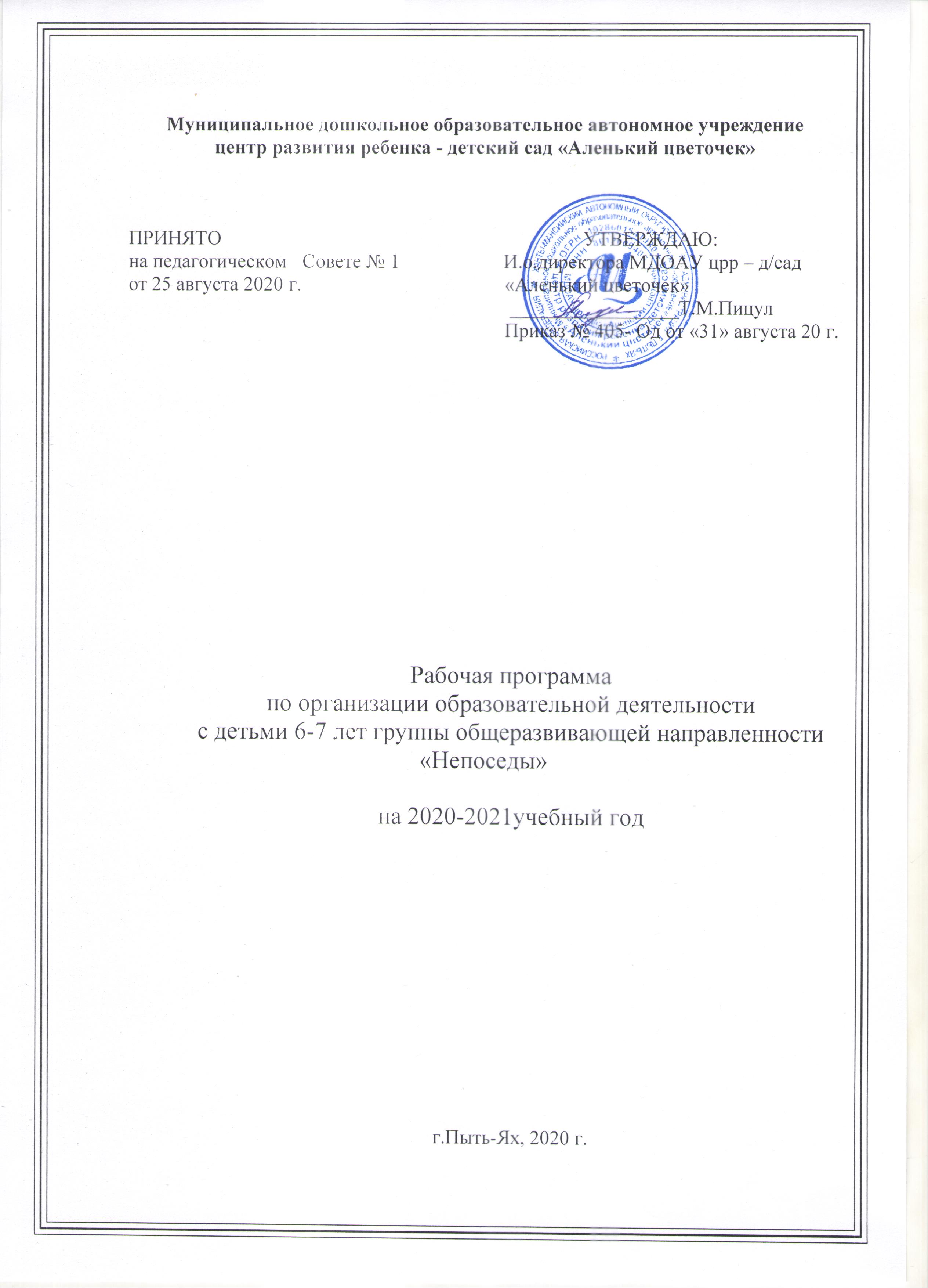 СОДЕРЖАНИЕI. ЦЕЛЕВОЙ РАЗДЕЛ ПРОГРАММЫ……………………………………………….. 3Пояснительная записка ……………………………………………………........................ 31.1 Возрастные особенности детей 6 - 7 лет …………………………………………….. 41.2 Цели и задачи педагогической деятельности ……………………………………….. 61.3 Проектирование образовательного процесса в соответствии с контингентом воспитанников, их индивидуальнымии возрастными особенностями ……………….. 71.4 Планируемые результаты освоения программы……………………………………. 9II. СОДЕРЖАТЕЛЬНЫЙ РАЗДЕЛ…………………………………………………..  112Образовательная деятельность в соответствии снаправлениями развития детей ...   112.1Образовательная область «Социально-коммуникативное развитие»…………….   112.2Образовательная область «Познавательное развитие»……………………………   182.3Образовательная область «Речевое развитие»……………………………..............   272.4Образовательная область «Художественно-эстетическое развитие»…………….   292.5Образовательная область «Физическое развитие»………………………………...   382.6 Формы, способы, методы и средства реализации программы……………………  402.7Особенности ОД разных видов и культурных практик …………………………..   472.8Способы и направления поддержки детской инициативы………………………...  512.9Взаимодействие детского сада с семьёй……………………………………………  542.10Особенности организации педагогической диагностики и мониторинга ………  612.10.1 Педагогическая диагностика…………………………………………………….  612.10.2 Мониторинг образовательного процесса ………………………………………. 62III. ОРГАНИЗАЦИОННЫЙ РАЗДЕЛ ПРОГРАММЫ……………………………  633.1 Методическое обеспечение программы. Средства обучения и воспитания …….. 633.2 Распорядок и режим дня…………………………………………………….............. 633.3 Особенности традиционных событий, праздников, мероприятий……………….. 653.4 Особенности организации развивающей предметно-пространственной среды …66ПРИЛОЖЕНИЯ………………………………………………………………………... 67Приложение №1. Учебный план………………………………………………………... 67Приложение№2. Расписание организованной образовательной деятельности …….. 68Приложение №3. Комплексно – тематическое планирование ОД…………………… 70Приложение №4. Циклограмма образовательной деятельности……………………... 93Приложение №5. План работы с семьями воспитанников……………………………  96Приложение №6. Кружковая работа……………………………………………..........    98Приложение №7. Мониторинг образовательной деятельности……………….........   100Приложение №8. Программно-методическое обеспечение………………………….  107Приложение №9. Режим дня…………………………………………………………...  110Приложение №10Перечень развлечений ……………………………………………... 111Литература………………………………………………………………………………  112I. ЦЕЛЕВОЙ РАЗДЕЛ ПРОГРАММЫПояснительная запискаРабочая программа группы – разработана на основе образовательной программы ДОУ, а также образовательной программы «От рождения до школы» под редакцией Н.Е. Вераксы, Т.С.  Комаровой, М.А. Васильевой.Содержание рабочей программы отражает реальные условия группы, возрастные и индивидуальные особенности развития воспитанников.Программа построена на основе учёта конкретных условий, образовательных потребностей и особенностей развития детей подготовительной к школе группы. Создание индивидуальной педагогической модели образования осуществляется в соответствии с требованиями федеральных государственных образовательных стандартов дошкольного образования.Нормативно-правовую основу для разработки данной Программы составили:- Основная образовательная программа муниципального дошкольного образовательного автономного учреждения центр развития ребенка – детский сад «Аленький цветочек».- Устав муниципального дошкольного образовательного автономного учреждения центр развития ребенка – детский сад«Аленький цветочек».- Закон об образовании 2013 - федеральный закон от 29.12.2012 N 273-ФЗ «Об образовании в Российской Федерации».- Приказ МОиН РФ«Об утверждении федерального государственного образовательного стандарта дошкольного образования» от 17 октября 2013 г. №1155- Приказ Министерства образования и науки Российской Федерации от 30 августа 2013 г. № 1014 «Об утверждении порядка организации и осуществления образовательной деятельности по основным общеобразовательным программам - образовательным программам дошкольного образования»- Постановление Главного государственного санитарного врача РФ от 15 мая 2013 г. N 26"Об утверждении СанПиН 2.4.1.3049-13 «Санитарно-эпидемиологические требования к устройству, содержанию и организации режима работы дошкольных образовательных организаций».- Распоряжение Правительства ХМАО - Югры от 09.02.2013 № 45-рп.  О плане мероприятий («дорожной карте») «Изменения в отраслях социальной сферы, направленные на повышение эффективности образования и науки вХанты-Мансийском автономном округе – Югре».- Закон ХМАО – Югры от 01.07.2013г. №68-оз «Об образовании вХанты-Мансийском автономном округе – Югре».- Постановление Правительства ХМАО – Югры от 09.10.2013 г. № 413 –п «О государственной программе Ханты-Мансийского автономного округа – Югры «Развитие образования в ХМАО – Югре на 2014-2020 годы».- Приказ Департамента образования и молодежной политики ХМАО – Югры от 05.02.2014г. № 112 «О введении в действие федерального государственного образовательного стандарта дошкольного образования в образовательных организациях, реализующих образовательные программы дошкольного образования, ХМАО – Югры».Рабочая программа рассчитана на пятидневную учебную неделю и устанавливает максимально допустимый объем образовательной нагрузки в соответствии с санитарно-эпидемиологическими требованиями к устройству, содержанию и организации режима работы дошкольных образовательных организаций. Режим работы – пятидневный, с 7.00 до 19.00 с 12-часовым пребыванием детей в учреждении: выходные дни – суббота, воскресенье. Условиями организации жизнедеятельности воспитанников в группе детей в возрасте от 6 до 7лет являются следующие режимы дня: - режим дня в холодный период года;- режим дня в теплый период года;- режим двигательной активности.Развивающая предметно-пространственная среда группы и участка обеспечивает полноценное развитие личности детей во всех основных образовательных областях, а именно в сфере социально-коммуникативного, познавательного, речевого, художественно-эстетического и физического развития на фоне их эмоционального благополучия и положительного отношения к миру, к себе и к другим людям.Группа воспитанников имеет возможность посещать в соответствии с учебным планом музыкальный зал, физкультурный зал, зал хореографии, кабинет лего-конструирования, кабинет компьютерных технологий, изо – студию, кабинет экологии, кабинет педагога-психолога, кабинет учителя-логопеда, медицинский, процедурный кабинеты. Работа всех специалистов скоординирована.Группа имеет огражденный прогулочный участок с игровым и спортивным оборудованием.Возрастные особенности детей с 6 до 7 летНа седьмом году жизни происходят большие изменения в физическом, познавательном, эмоциональном и социально-личностном развитии старших дошкольников, формируется готовность к предстоящему школьному обучению.В сюжетно-ролевых играх дети подготовительной к школе группы начинают осваивать сложные взаимодействия людей, отражающие характерные значимые жизненные ситуации.Игровые действия детей становятся более сложными, обретают особый смысл, который не всегда открывается взрослому. Игровое пространство усложняется. В нем может быть несколько центров, каждый из которых поддерживает свою сюжетную линию. При этом дети способны отслеживать поведение партнеров по всему игровому пространству и менять свое поведение в зависимости от места в нем. Так, ребенок уже обращается к продавцу не просто как покупатель, а как покупатель-мама или покупатель-шофер и т. п. Исполнение роли акцентируется не только самой ролью, но и тем, в какой части игрового пространства эта роль воспроизводится. Если логика игры требует появления новой роли, то ребенок может по ходу игры взять на себя новую роль, сохранив при этом роль, взятую ранее. Дети могут комментировать исполнение роли тем или иным участником игры.Образы из окружающей жизни и литературных произведений, передаваемые детьми в изобразительной деятельности, становятся сложнее. Рисунки приобретают более детализированный характер, обогащается их цветовая гамма. Более явными становятся различия между рисунками мальчиков и девочек. Мальчики охотно изображают технику, космос, военные действия и т. п. Девочки обычно рисуют женские образы: принцесс, балерин, моделей и т. д. Часто встречаются и бытовые сюжеты: мама и дочка, комната и т. д.Изображение человека становится еще более детализированным и пропорциональным. Появляются пальцы на руках, глаза, рот, нос, брови, подбородок. Одежда может быть украшена различными деталями.При правильном педагогическом подходе у дошкольников формируются художественно-творческие способности в изобразительной деятельности.К подготовительной к школе группе дети в значительной степени осваивают конструирование из строительного материала. Они свободно владеют обобщенными способами анализа, как изображений, так и построек; не только анализируют основные конструктивные особенности различных деталей, но и определяют их форму на основе сходства со знакомыми им объемными предметами. Свободные постройки становятся симметричными и пропорциональными, их строительство осуществляется на основе зрительной ориентировки.Дети быстро и правильно подбирают необходимый материал. Они достаточно точно представляют себе последовательность, в которой будет осуществляться постройка, и материал, который понадобится для ее выполнения; способны выполнять различные по степени сложности постройки, как по собственному замыслу, так и по условиям.В этом возрасте дети уже могут освоить сложные формы сложения из листа бумаги и придумывать собственные, но этому их нужно специально обучать. Данный вид деятельности не просто доступен детям — он важен для углубления их пространственных представлений.Усложняется конструирование из природного материала. Дошкольникам уже доступны целостные композиции по предварительному замыслу, которые могут передавать сложные отношения, включать фигуры людей и животных.У детей продолжает развиваться восприятие, однако они не всегда могут одновременно учитывать несколько различных признаков.Развивается образное мышление, однако воспроизведение метрических отношений затруднено. Это легко проверить, предложив детям воспроизвести на листе бумаги образец, на котором нарисованы девять точек, расположенных не на одной прямой. Как правило, дети не воспроизводят метрические отношения между точками: при наложении рисунков друг на друга точки детского рисунка не совпадают с точками образца.Продолжают развиваться навыки обобщения и рассуждения, но они в значительной степени ограничиваются наглядными признаками ситуации.Продолжает развиваться воображение, однако часто приходится констатировать снижение развития воображения в этом возрасте в сравнении со старшей группой. Это можно объяснить различными влияниями, в том числе и средств массовой информации, приводящими к стереотипности детских образов.Продолжает развиваться внимание дошкольников, оно становится произвольным. В некоторых видах деятельности время произвольного сосредоточения достигает 30 минут.У дошкольников продолжает развиваться речь: ее звуковая сторона, грамматический строй, лексика. Развивается связная речь. В высказыванияхдетей отражаются как расширяющийся словарь, так и характер обобщений, формирующихся в этом возрасте. Дети начинают активно употреблять обобщающие существительные, синонимы, антонимы, прилагательные и т. д.В результате правильно организованной образовательной работы у детей развиваются диалогическая речь и некоторые виды монологической речи.В подготовительной к школе группе завершается дошкольный возраст. Его основные достижения связаны с освоением мира вещей как предметов человеческой культуры; освоением форм позитивного общения с людьми; развитием половой идентификации, формированием позиции школьника.К концу дошкольного возраста ребенок обладает высоким уровнем познавательного и личностного развития, что позволяет ему в дальнейшем успешно учиться в школе.1.2 Цели и задачи педагогической деятельностиВедущие цели Программы — создание благоприятных условий для полноценного проживания ребенком дошкольного детства, формирование основ базовой культуры личности, всестороннее развитие психических и физических качеств в соответствии с возрастными и индивидуальными особенностями, подготовка к жизни в современном обществе, формирование предпосылок к учебной деятельности, обеспечение безопасности жизнедеятельности дошкольника.Для достижения целей Программы первостепенное значение имеют:- забота о здоровье, эмоциональном благополучии и своевременном всестороннем развитии каждого ребенка;- создание в группах атмосферы гуманного и доброжелательного отношения ко всем воспитанникам, что позволяет растить их общительными, добрыми, любознательными, инициативными, стремящимися к самостоятельности и творчеству;- максимальное использование разнообразных видов детской деятельности, их интеграция в целях повышения эффективности воспитательно-образовательного процесса;- творческая организация воспитательно-образовательного процесса;- вариативность использования образовательного материала, позволяющая развивать творчество в соответствии с интересами и наклонностями каждого ребенка;- уважительное отношение к результатам детского творчества;- единство подходов к воспитанию детей в условиях дошкольного образовательного учреждения и семьи;- соблюдение в работе детского сада и начальной школы преемственности, исключающей умственные и физические перегрузки в содержании образования детей дошкольного возраста, обеспечивающей отсутствие давления предметного обучения.В основу приоритетов деятельности группы положены следующие факторы: - учет государственной политики; - особенности контингента детей и кадрового состава группы; - учет запроса родителей; - особенности региона. Для реализации приоритетного направления и регионального компонента используются дополнительные программы и педагогические технологии.  1.3 Проектирование образовательной деятельности в соответствии с контингентом воспитанников, их индивидуальными и возрастными особенностямиПроектирование образовательной деятельности рабочей программы предусматривает реализациюобязательной части (федеральный компонент)и вариативной части, формируемой участниками образовательных отношений. Обязательная часть составлена на основе основной общеобразовательной программы дошкольного воспитания и обучения в детском саду«От рождения до школы» под редакцией Н.Е. Вераксы, Т.С.  Комаровой,М.А. Васильевой.Обязательная часть программы (инвариантная) предполагает комплексность подхода, обеспечивая развитие детей во всех пяти взаимодополняющих образовательных областях в соответствии со ФГОС ДО: «Социально – коммуникативное развитие», «Познавательное развитие», «Речевое развитие», «Художественно-эстетическое развитие», «Физическое развитие».Вариативная часть, формируемая участниками образовательных отношений, сформирована с учетом реализации следующих программ:- Рабочая программа   по хореографии, составленная на основе программы«Ритмическая мозаика», А.И.Бурениной;- Программа экологического воспитания дошкольников «Юный эколог», под редакцией С.Н.Николаевой;- Рабочая программа «Система интенсивного развития способностей», составленная на основе Программы А.Н. Бурова «Система интенсивного развития способностей»;- Рабочая программа «Технопарк», составленная на основе Программы Куцаковой Л.В. «Конструирование в детском саду»,Лиштван З.В. «Конструирование»;- Рабочая программа «Английский язык для детей 5 -7 лет», составленная на основе программы обучения дошкольников английскому языку «Английский язык и дошкольник» М.В. Штайнепрайс, системы учебных песен, стихотворений, игр и упражнений;- Примерная  парциальная образовательная программа ДОдля детей 5-7 лет «Экономическое воспитание дошкольников: формирование предпосылок финансовой грамотности». Авторы-составители: Шаталова А.Д., Ксенова Ю.А., Кириллов И.Л., Давыдова В.Е.Данный выбор программ обеспечивает целостность воспитательно-образовательной работы, и содействует эффективному решению проблемы преемственности при постепенном переходе из одной возрастной группы в другую, переходе к школьному обучению. Организованная образовательная деятельность реализуется через организацию различных видов детской деятельности (игровой, двигательной, познавательно-исследовательской, коммуникативной, продуктивной, музыкально-художественной, трудовой, чтения художественной литературы) или их интеграцию с использованием разнообразных форм и методов работы, выбор которых осуществляется педагогами в зависимости от контингента детей, уровня освоения Программы и решения конкретных образовательных задач.С целью сформировать мыслительные операции, научит понимать и выполнять учебную задачу, овладеть навыками речевого общения, а также развитию мелкой моторики и зрительно-двигательной координации был организован кружок «Говорушки». Цель, которого осуществление комплексного подхода к речевому развитию детей и подготовки их к усвоению грамоты. Кружок проводится 1 раз в неделю продолжительностью 30 мин., во второй половине дня.Учебный год распланирован на 36 учебных недель с 02.09.2019 по 31.05.2020 г., составлен годовой календарный учебный график с 02.09.2019 -31.05.2020.Образовательный процесс в детском саду предусматривает решение программных образовательных задач в рамках модели организации воспитательно-образовательного процесса в соответствии с ФГОС ДО.Учебный план обеспечивает реализацию Федерального государственного образовательного стандарта дошкольного образования, регулирует объем образовательной нагрузки.   (Приложение 1).Планирование образовательной нагрузки, при работе по пятидневной неделе, разработано в соответствии с максимально допустимым объемом образовательной нагрузки для возрастной группы, в соответствии с СанПиНом 2.4.1.3049-13 (Приложение 2).В середине времени, отведенного на непрерывную образовательную деятельность, проводят физкультминутку. Перерывы между периодами организованной образовательной деятельности — не менее 10 минут. В летний период, с 01 июня по 31 августа 2020 года, основную образовательную деятельность не проводят. Предпочтение отдается спортивным и подвижным играм, спортивным праздникам, экскурсиям, увеличивается продолжительность прогулок. Организованную образовательную деятельность, требующую повышенной познавательной активности и умственного напряжения детей, проводят в первую половину дня и в дни наиболее высокой работоспособности детей (вторник, среда). Для профилактики утомления детей ее сочетают с образовательной деятельностью, направленной на физическое и художественно-эстетическое развитие. Общий объем образовательной нагрузки (как организованной образовательной деятельности, так и образовательной деятельности, осуществляемой в ходе режимных моментов) определяется дошкольным образовательным учреждением с учетом: - действующих санитарно-эпидемиологических правил и нормативов (СанПиН);- федерального государственного образовательного стандарта дошкольного образования; - типа и вида учреждения, реализующего основную образовательную программу дошкольного образования, наличия приоритетных направлений образовательной деятельности; - рекомендаций примерной основной общеобразовательной программы дошкольного образования; - специфики условий (климатических, демографических, национально - культурных и др.) осуществления образовательного процесса. Формы планирования образовательного процесса в группе представлены в виде: комплексно– тематического планирования образовательнойдеятельности (Приложение №3),циклограммы образовательной деятельности (Приложение №4),системы работы с родителями (Приложение №5), кружковой  работы (Приложение № 6)1.4 Планируемые результаты освоения ПрограммыРезультаты освоения Программы представлены в виде целевых ориентиров дошкольного образования, которые представляют собой социально-нормативные возрастные характеристики возможных достижений ребенка.Целевые ориентиры на этапе завершения дошкольного образования:- Ребенок овладевает основными культурными способами деятельности, проявляет инициативу и самостоятельность в разных видах деятельности - игре, общении, познавательно-исследовательской деятельности, конструировании и др.; способен выбирать себе род занятий, участников по совместной деятельности;- Ребенок обладает установкой положительного отношения к миру, к разным видам труда, другим людям и самому себе, обладает чувством собственного достоинства; активно взаимодействует со сверстниками и взрослыми, участвует в совместных играх. - Способен договариваться, учитывать интересы и чувства других, сопереживать неудачам и радоваться успехам других. Адекватно проявляет свои чувства, в том числе чувство веры в себя, старается разрешать конфликты. Умеет выражать и отстаивать свою позицию по разным вопросам; - Способен сотрудничать и выполнять как лидерские, так и исполнительские функции в совместной деятельности;-  Понимает, что все люди равны вне зависимости от их социального происхождения, этнической принадлежности, религиозных и других верований, их физических и психических особенностей; - Проявляет эмпатию по отношению к другим людям, готовность прийти на помощь тем, кто в этом нуждается;- Проявляет умение слышать других и стремление быть понятым другими;- Ребенок обладает развитым воображением, которое реализуется в разных видах деятельности, и прежде всего в игре. Владеет разными формами и видами игры, различает условную и реальную ситуации; умеет подчиняться разным правилам и социальным нормам. Умеет распознавать различные ситуации и адекватно их оценивать;- Ребенок достаточно хорошо владеет устной речью, может выражать свои мысли и желания, использовать речь для выражения своих мыслей, чувств и желаний, построения речевого высказывания в ситуации общения, выделять звуки в словах, у ребенка складываются предпосылки грамотности;- У ребенка развита крупная и мелкая моторика; он подвижен, вынослив, владеет основными движениями, может контролировать свои движения и управлять ими;- Ребенок способен к волевым усилиям, может следовать социальным нормам поведения и правилам в разных видах деятельности, во взаимоотношениях со взрослыми и сверстниками, может соблюдать правила безопасного поведения и навыки личной гигиены;- Проявляет ответственность за начатое дело;- Ребенок проявляет любознательность, задает вопросы взрослым и сверстникам, интересуется причинно-следственными связями, пытается самостоятельно придумывать объяснения явлениям природы и поступкам людей; склонен наблюдать, экспериментировать. Обладает начальными знаниями о себе, о природном и социальном мире, в котором он живет; знаком с произведениями детской литературы, обладает элементарными представлениями из области живой природы, естествознания, математики, истории и т.п.; способен к принятию собственных решений, опираясь на свои знания и умения в различных видах деятельности;- Открыт новому, то есть проявляет стремления к получению знаний, положительной мотивации к дальнейшему обучению в школе, институте;- Проявляет уважение к жизни (в различных ее формах) и заботу об окружающей среде;  - Эмоционально отзывается на красоту окружающего мира, произведения народного и профессионального искусства (музыку, танцы, театральную деятельность, изобразительную деятельность и т. д.);- Проявляет патриотические чувства, ощущает гордость за свою страну, ее достижения, имеет представление о ее географическом разнообразии, многонациональности, важнейших исторических событиях;- Имеет первичные представления о себе, семье, традиционных семейных ценностях, включая традиционные гендерные ориентации, проявляет уважение к своему и противоположному полу;- Соблюдает элементарные общепринятые нормы, имеет первичные ценностные представления о том, «что такое хорошо и что такое плохо», стремится поступать хорошо; проявляет уважение к старшим и заботу о младших;- Имеет начальные представления о здоровом образе жизни. Воспринимает здоровый образ жизни как ценность.II. СОДЕРЖАТЕЛЬНЫЙ РАЗДЕЛ ПРОГРАММЫ Образовательная деятельность в соответствии с направлениямиразвития детейСодержание психолого-педагогической работы с детьми 6-7 лет дается по образовательным областям: «Социально-коммуникативное развитие», «Познавательное развитие», «Речевое развитие», «Художественно-эстетическое развитие», «Физическое развитие». Содержание психолого-педагогической работы ориентировано на разностороннее развитие дошкольников с учетом их возрастных и индивидуальных особенностей. Задачи психолого-педагогической работы по формированию физических, интеллектуальных и личностных качеств детей решаются интегрировано в ходе освоения всех образовательных областейнаряду с задачами, отражающими специфику каждой образовательной области, с обязательным психологическим сопровождением. При этом решение программных образовательных задач предусматривается не только в рамках организованной образовательной деятельности, но и в ходе режимных моментов — как в совместной деятельности взрослого и детей, так и в самостоятельной деятельности дошкольников.2.1Образовательная область «Социально-коммуникативное развитие»Извлечение из ФГОС ДО: «Социально-коммуникативное развитие направлено на усвоение норм и ценностей, принятых в обществе, включая моральные и нравственные ценности; развитие общения и взаимодействия ребенка со взрослыми и сверстниками; становление самостоятельности, целенаправленности и саморегуляции собственных действий; развитие социального и эмоционального интеллекта, эмоциональной отзывчивости, сопереживания, формирование готовности к совместной деятельности со сверстниками, формирование уважительного отношения и чувства принадлежности к своей семье и к сообществу детей и взрослых в Организации; формирование позитивных установок к различным видам труда и творчества; формирование основ безопасного поведения в быту, социуме, природе»Основные цели и задачиНравственное воспитание, формирование личности ребенка, развитие общения. Нравственное воспитание. Обеспечивать условия для нравственного воспитания детей, способствовать усвоению морально-нравственных норм и ценностей, принятых в обществе. Воспитывать уважительное отношение к окружающим, заботливое отношение к малышам, пожилым людям; учить помогать им. Воспитывать стремление в своих поступках следовать положительному примеру.Развитие социального и эмоционального интеллекта. Создавать условия для развития социального и эмоционального интеллекта детей, развивать стремление и умение справедливо оценивать свои поступки и поступки сверстников. Поощрять проявление таких качеств, как сочувствие,  отзывчивость,  справедливость, скромность.Развитие общения. Воспитывать дружеские взаимоотношения между детьми, развивать умение самостоятельно объединяться для совместной игры и труда, заниматься самостоятельно выбранным делом, договариваться, помогать друг другу. Формировать умение слушать собеседника, не перебивать без надобности, умение спокойно отстаивать свое мнение.Формирование личности ребенка. Способствовать формированию личности ребенка. Продолжать воспитывать самоуважение, чувство собственного достоинства, уверенность в своих силах и возможностях. Развивать самостоятельность, целенаправленность и саморегуляцию своих действий. Расширять представления детей об их обязанностях, прежде всего в связи с подготовкой к школе. Развивать интерес к школе, желание учиться. Формировать навыки учебной деятельности (умение внимательно слушать воспитателя, действовать по предложенному им плану, а также самостоятельно планировать свои действия, выполнять поставленную задачу, правильно оценивать результаты своей  деятельности).Усвоение общепринятых норм поведения. Воспитывать организованность, дисциплинированность; развивать волевые качества: умение ограничивать свои желания, выполнять установленные нормы поведения. Продолжать формировать основы культуры поведения и вежливого обращения; воспитывать привычку без напоминаний использовать в общении со сверстниками и взрослыми формулы словесной вежливости (приветствие, прощание, просьбы, извинения).Развитие игровой деятельности (сюжетно – ролевые игры).Продолжать развивать у детей самостоятельность в организации игры, выполнении правил и норм поведения.Воспитывать инициативу, организаторские способности; чувство коллективизма.Продолжать учить детей брать на себя различные роли в соответствии с сюжетом игры; использовать атрибуты, конструкторы, строительный материал.Побуждать детей по-своему обустраивать собственную игру, самостоятельно подбирать и создавать недостающие для игры предметы (билеты для игры в театр, деньги для покупок).Способствовать творческому использованию в играх представлений об окружающей жизни, впечатлений о произведениях литературы, мультфильмах. Развивать творческое воображение, способность совместно развертывать игру, согласовывая собственный игровой замысел с замыслами сверстников; продолжать формировать умение договариваться, планировать иобсуждать действия всех играющих.Формировать отношения, основанные на сотрудничестве и взаимопомощи. Воспитывать доброжелательность, готовность выручить сверстника; умение считаться с интересами и мнением товарищей по игре, справедливо решать споры.Семья. Продолжать воспитывать уважение к традиционным семейным ценностям; уважительное отношение и чувство принадлежности к своей семье, любовь и уважение к родителям. Учить проявлять заботу о близких людях, с благодарностью принимать заботу о себе.Развивать интерес к профессиям родителей и месту их работы. Расширять представления детей об истории семьи в контексте истории родной страны (роль каждого поколения в разные периоды истории страны). Рассказывать детям о воинских наградах дедушек, бабушек, родителей.Детский сад. Способствовать формированию уважительного отношения и чувства принадлежности к сообществу детей и взрослых в детском саду,  продолжать воспитывать чувство  коллективизма.Привлекать детей к созданию развивающей среды дошкольного учреждения (мини-музеев, выставок, библиотеки, конструкторских мастерских и др.).Обращать внимание детей на эстетику окружающего пространства (оформление помещений, участка детского сада, парка, сквера). Учить выделять радующие глаз компоненты окружающей среды (окраска стен, мебель, оформление участка и т. п.). Формировать умение эстетически оценивать окружающую среду, высказывать оценочные суждения, обосновывать свое мнение.Формировать у детей представления о себе как об активном члене коллектива: через участие в проектной деятельности, охватывающей детей младших возрастных групп и родителей; посильном участии в жизни дошкольного учреждения (адаптация младших дошкольников, подготовка к праздникам, выступлениям, соревнованиям в детском саду и за его пределами и др.).Формированиепозитивных установок к труду и творчеству.Закреплять умение детей правильно пользоваться столовыми приборами (ножом, ложкой, вилкой); самостоятельно следить за чистотой одежды и обуви, замечать и устранять непорядок в своем внешнем виде, тактично сообщать товарищу о необходимости что-то поправить в костюме, прическе.Закреплять умение самостоятельно одеваться и раздеваться, складывать в шкаф одежду, ставить на место обувь, сушить при необходимости мокрые вещи, ухаживать за обувью (мыть, протирать, чистить); аккуратно убирать за собой постель после сна.Учить самостоятельно и своевременно готовить материалы и пособия к занятию, без напоминания убирать свое рабочее место.Приобщение к доступной трудовой деятельности. Развивать творческую инициативу, способность реализовывать себя в разных видах труда и творчества. Продолжать формировать осознанное отношение и интерес к трудовой деятельности, умение достигать запланированного результата.Продолжать формировать трудовые умения и навыки, воспитывать трудолюбие. Поощрять стремление детей старательно, аккуратно выполнять поручения, беречь материалы и предметы, убирать их на место после работы.Воспитывать желание участвовать в совместной трудовой деятельности наравне со всеми, стремление быть полезными окружающим, радоваться результатам коллективного труда. Развивать умение самостоятельно объединяться для совместной игры и труда, оказывать друг другу помощь.Закреплять умение планировать трудовую деятельность, отбирать необходимые материалы, делать несложные заготовки.Поощрять детей за желание поддерживать порядок в группе и на участке детского сада.Поддерживать инициативу детей добросовестно выполнять обязанности дежурных по столовой: сервировать стол, приводить его в порядок после еды.Поощрять желание выполнять обязанности дежурного в уголке при- роды (поливать комнатные растения; фиксировать необходимые данные в календаре природы – время года, месяц, день недели, время суток, температуру, результаты наблюдений; подбирать книги, соответствующие тематике наблюдений и занятий). Прививать интерес к труду в природе, привлекать к посильному участию: осенью — к уборке овощей с огорода, сбору семян, выкапыванию луковиц, клубней цветов, перекапыванию грядок, пересаживанию цветущих растений из грунта в уголок природы; зимой — к сгребанию снега к стволам деревьев и кустарникам, посадке корнеплодов, выращиванию с помощью воспитателя цветов к праздникам; весной — к перекапыванию земли на огороде и в цветнике, к посеву семян (овощей, цветов), высадке рассады; летом— к участию в рыхлении почвы, прополке и окучивании, поливе грядок и клумб.Расширять представления о труде взрослых, о значении их труда для общества. Воспитывать уважение к людям труда.Формирование основ безопасности.Формирование первичных представлений о безопасном поведении в быту, социуме, природе. Воспитание осознанного отношения к выполнению правил безопасности.Формирование осторожного и осмотрительного отношения к потенциально опасным для человека и окружающего мира природы ситуациям.Формирование представлений о некоторых типичных опасных ситуациях и способах поведения в них.Формирование элементарных представлений о правилах безопасности дорожного движения; воспитание осознанного отношения к необходимости выполнения этих правил.Содержание психолого – педагогической работыНравственное воспитание, формирование личности ребенка, развитие общенияНравственное воспитание. Обеспечить условия для нравственного воспитания детей, способствовать усвоению морально - нравственных норм и ценностей, принятых в обществе. Воспитывать уважительное отношение к окружающим, заботливое отношение к малышам, пожилым людям; учить помогать им. Воспитывать стремление в своих поступках следовать положительному примеру.Развитие социального и эмоционального интеллекта.Создавать условия для развития социального и эмоционального интеллекта детей, развивать стремление и умение справедливо оценивать свои поступки и поступки сверстников. Поощрять таких качеств, как сочувствие, отзывчивость, справедливость, скромность.Развитие общения.Воспитывать дружеские взаимоотношения между детьми, развивать умение самостоятельно объединяться для совместной игры и труда, заниматься самостоятельно выбранным делом, договариваться, помогать друг другу. Формировать умение слушать собеседника, не перебивать без надобности, умение спокойно отстаивать свое мнение.Формирование личности ребенка. Способствовать формированию личности ребенка. Продолжать воспитывать самоуважение, чувство собственного достоинства, уверенность в своих силах и возможностях. Развивать самостоятельность, целенаправленность и саморегуляцию своих действий. Расширять представления детей об их обязанностях, прежде всего с подготовкой к школе. Развивать интерес к школе, желание учиться. Формировать навыки учебной деятельности (умение внимательно слушать воспитателя, действовать по предложенному им плану, а также самостоятельно планировать свои действия, выполнять поставленную задачу, правильно оценивать результаты своей деятельности).Усвоение общепринятых норм поведения. Воспитывать организованность, дисциплинированность; развивать волевые качества: умение ограничивать свои желания, выполнять установленные нормы поведения. Продолжать формировать основы культуры поведения и вежливого обращения; воспитывать привычку без напоминаний использовать в общении со сверстниками и взрослыми формулы словесной вежливости (приветствие, прощание, просьбы, извинения).Развитие игровой деятельности (сюжетно – ролевой игры)Продолжать развивать у детей самостоятельность в организации игры, выполнение правил и норм поведения.Воспитывать инициативу, организаторские способности; чувство коллективизма.Продолжать учить детей брать на себя различные роли в соответствии с сюжетом игры; использовать атрибуты, конструкторы, строительный материал.Побуждать детей по-своему обустраивать собственную игру, самостоятельно подбирать и создавать недостающие для игры предметы (билеты для игры в театр, деньги для покупок)Способствовать творческому использованию в играх представлений об окружающей жизни, впечатлений о произведениях литературы, мультфильмах.Развивать творческое воображение, способность совместно развертывать игру, согласовывая собственный игровой замысел с замыслами сверстников; продолжать формировать умение договариваться, планировать и обсуждать действия всех играющих.Формировать отношения, основанные на сотрудничестве и взаимопомощи. Воспитывать доброжелательность, готовность выручить сверстника; умение считаться с интересами и мнением товарищей по игре, справедливо решать споры.Ребенок в семье и сообществеСемья.Продолжать воспитывать уважение к традиционным семейным ценностям; уважительное отношение и чувство принадлежности к своей семье, любовь и уважение к родителям. Учить проявлять заботу о близких людях, с благодарностью принимать заботу о себе.Расширять интерес к профессиям родителей и месту их работы.Расширять представления детей об истории семьи в контексте истории родной страны (роль каждого поколения в разные периоды истории страны). Рассказывать детям о воинских наградах дедушек, бабушек, родителей.Детский сад.Способствовать формированию уважительного отношения и чувства принадлежности к сообществу детей и взрослых в детском саду, продолжать воспитывать чувство коллективизма.Привлекать детей к созданию развивающей среды дошкольного учреждения (мини-музеев, выставок, библиотеки, конструкторских мастерских и др.).Обращать внимание детей на эстетику окружающего пространства (оформление помещений, участка детского сада, парка, сквера). Учить детей выделять радующие глаз компоненты окружающей среды (окраска стен, мебель, оформление участка и т. п.).Формировать умение эстетически оценивать окружающую среду, высказывать оценочные суждения, обосновывать свое мнение.Формировать у детей представления о себе как об активном члене коллектива: через участие в проектной деятельности, охватывающей детей младших возрастных групп и родителей; посильном участии в жизни дошкольного учреждения (адаптация младших дошкольников, подготовка к праздникам, выступлениям, соревнованиям в детском саду и за его пределами и др.).Формирование позитивных установок к труду и творчествуРазвитие навыков самообслуживания.Закреплять умение детей правильно пользоваться столовыми приборами (ножом, ложкой, вилкой); самостоятельно следить за чистотой одежды и обуви, замечать и устранять непорядок в своем внешнем виде, тактично сообщать товарищу о необходимости что-то поправить в костюме, прическе.Закреплять умение самостоятельно одеваться и раздеваться, складывать в шкаф одежду, ставить на место обувь, сушить при необходимости мокрые вещи, ухаживать за обувью (мыть, протирать, чистить); аккуратно убирать за собой постель после сна.Учить самостоятельно и своевременно готовить материалы и пособия к занятию, без напоминания убирать свое рабочее место.Приобщение к доступной трудовой деятельности.Развивать творческую инициативу, способность реализовывать себя в разных видах труда и творчества. Продолжать формировать осознанное отношение и интерес к трудовой деятельности, умение достигать запланированного результата. Продолжать формировать трудовые умения и навыки, воспитывать трудолюбие. Поощрять стремление детей старательно, аккуратно выполнять поручения, беречь материалы и предметы, убирать их на место после работы.Воспитывать желание участвовать в совместной трудовой деятельности наравне со всеми, стремление быть полезными окружающим, радоваться результатам коллективного труда. Развивать умение самостоятельно объединяться для совместной игры и труда, оказывать друг другу помощь.Закреплять умение планировать трудовую деятельность, отбирать необходимые материалы, делать несложные заготовки.Поощрять детей за желание поддерживать порядок в группе и на участке детского сада.Поддерживать инициативу детей добросовестно выполнять обязанности дежурных по столовой: сервировать стол приводить его в порядок после еды.Поощрять желание выполнять обязанности дежурного в уголке природы (поливать комнатные растения; фиксировать необходимые данные в календаре природы – время года,месяц, день недели, время суток, температуру, результаты наблюдений; подбирать книги, соответствующие тематике наблюдений и занятий).Прививать детям интерес к труду в природе, привлекать их к посильному участию: осенью — к уборке овощей с огорода, сбору семян, выкапыванию луковиц, клубней цветов, перекапыванию грядок, пересаживанию цветущих растений из грунта в уголок природы; зимой — к сгребанию снега к стволам деревьев и кустарникам, посадке корнеплодов, выращиванию с помощью воспитателя цветов к праздникам; весной — к перекапыванию земли на огороде и в цветнике, к посеву семян (овощей, цветов), высадке рассады; летом — к участию в рыхлении почвы, прополке и окучивании, поливе грядок и клумб.Расширять представления о труде взрослых, о значении их труда для общества. Воспитывать уважение к людям труда. Формирование основ безопасностиБезопасное поведение в природе.Формировать основы экологической культуры.Продолжать знакомить с правилами поведения на природе.Знакомить с Красной книгой, с отдельными представителями животного и растительного мира, занесенными в нее.Уточнять и расширять представления о таких явлениях природы, как гроза, гром, молния, радуга, ураган, знакомить с правилами поведения человека в этих условиях.Безопасность на дорогах. Систематизировать знания детей об устройстве улицы, о дорожном движении. Знакомить с понятиями «площадь», «бульвар», «проспект».Продолжать знакомить с дорожными знаками - предупреждающими, запрещающими и информационно-указательными.Подводить детей к осознанию необходимости соблюдать правила дорожного движения.Расширять представления детей о работе ГИБДД.Воспитывать культуру поведения на улице и в общественном транспорте.Развивать свободную ориентировку в пределах ближайшей к детскому саду местности. Формировать умение находить дорогу из дома в детский сад на схеме местности.Безопасность собственной жизнедеятельности. Формировать у детей представления о том, что полезные и необходимые бытовые предметы при неумелом обращении могут причинить вред и стать причиной беды (электроприборы, газовая плита, инструменты и бытовые предметы). Закреплять правила безопасного обращения с бытовыми предметами.Закреплять правила безопасного поведения во время игр в разное время года (купание в водоемах, катание на велосипеде, катание на санках, коньках, лыжах и др.).Подвести детей к пониманию необходимости соблюдать меры предосторожности, учить оценивать свои возможности по преодолению опасности.Формировать у детей навыки поведения в ситуациях: «Один дома», «Потерялся», «Заблудился». Формировать умение обращаться за помощью к взрослым.Расширять знания детей о работе МЧС, пожарной службы, службы скорой помощи. Уточнять знания о работе пожарных, правилах поведения при пожаре. Закреплять знания о том, что в случае необходимости взрослые звонят по телефонам «101», «102», «103».Закреплять умение называть свое имя, фамилию, возраст, домашний адрес, телефон.2.2Образовательная область «Познавательное развитие»Извлечение из ФГОС ДО:«Познавательное развитие предполагает развитие интересов детей, любознательности и познавательной мотивации; формирование познавательных действий, становление сознания; развитие воображения и творческой активности; формирование первичных представлений о себе, других людях, объектах окружающего мира, о свойствах и отношениях объектов окружающего мира (форме, цвете, размере, материале, звучании, ритме, темпе, количестве, числе, части и целом, пространстве и времени, движении и покое, причинах и следствиях и др.), о малой родине и Отечестве, представлений о социокультурных ценностях нашего народа, об отечественных традициях и праздниках, о планете Земля какобщемдоме людей, об особенностях ее природы, многообразии стран и народов мира» Основные цели и задачиРазвитие познавательно-исследовательской деятельности.Развитие познавательных интересов детей, любознательности, стремления к получению знаний, формирования положительной мотивации к дальнейшему обучению в течение всей жизни.Формирование познавательных действий, становление сознания; развитие воображения и творческой активности; развитие восприятия, внимания, памяти, наблюдательности, способности анализировать, сравнивать, выделять характерные, существенные признаки предметов и явлений окружающего мира; умения устанавливать простейшие связи между предметами и явлениями, делать простейшие обобщения.Расширение опыта ориентировки в окружающем, сенсорное развитие; формирование первичных представлений об объектах окружающего мира, о свойствах и отношениях объектов окружающего мира (форме, цвете, размере, материале, звучании, ритме, темпе, причинах и следствиях и др.).Развитие проектной деятельности всех типов (исследовательской, творческой, нормативной) индивидуального и группового характера. Развития умения презентации проектов, формирования представления об их авторстве.Мотивация родителей к участию в исследовательской и проектной деятельности детей.Формирование элементарных математических представлений.Формирование элементарных математических представлений, первичных представлений об основных свойствах и отношениях объектов окружающего мира: форме, цвете, размере, количестве, числе, части и целом, пространстве и времени.Ознакомление с предметным окружением.Ознакомление с предметным миром (название, функция, назначение, свойства и качества предмета); восприятие предмета как творения человеческой мысли и результата труда.Формирование первичных представлений о многообразии предметного окружения; о том, что человек создает предметное окружение, изменяет и совершенствует его для себя и других людей, делая жизнь более удобной и комфортной. Развитие умения устанавливать причинно-следственные связи между миром предметов и природным миром.Ознакомление с миром природы.Ознакомление с природой и природными явлениями. Развитие умения устанавливать причинно-следственные связи между природными явлениями. Формирование первичных представлений о природном многообразии планеты Земля. Формирование элементарных экологических представлений. Воспитание умения правильно вести себя в природе. Воспитание любви к природе, желания беречь ее.Ознакомление с социальным миром.Ознакомление с окружающим социальным миром, расширение кругозора детей, формирование целостной картины мира.Формирование первичных представлений о себе (образ Я), других людях; формирование традиционных гендерных представлений.Формирование первичных представлений о труде взрослых, его роли в обществе и жизни каждого человека. Знакомство с профессиями.Формирование первичных представлений о малой родине и Отечестве, о социокультурных ценностях нашего народа, об отечественных традициях и праздниках. Формирование чувства гражданской принадлежности; воспитание патриотических чувств, любви к Родине, гордости за её достижения, понимания того, что Россия – великая многонациональная страна с героическим прошлым и счастливым будущим.Формирование элементарных представлений о планете Земля как общем доме людей, о многообразии стран и народов мира.Содержание психолого – педагогической работыРазвитие познавательно-исследовательской деятельностиРазвитие познавательных действий. Совершенствовать характер и содержание обобщенных способов исследования объектов с помощью специально созданной системы сенсорных эталонов и перцептивных действий, осуществлять их оптимальный выбор в соответствии с познавательной задачей.Создавать условия для самостоятельного установления связей и отношений между системами объектов и явлений с применением различных средств. Совершенствовать действия экспериментального характера, направленные на выявление скрытых свойств объектов.Совершенствовать умение определять способ получения необходимой информации в соответствии с условиями и целями деятельности.Развивать умение самостоятельно действовать в соответствии с предлагаемым алгоритмом; ставить цель, составлять соответствующий собственный алгоритм; обнаруживать несоответствие результата и цели; корректировать свою деятельность. Учить детей самостоятельно составлять модели и использовать их в познавательно-исследовательской деятельности.Сенсорное развитие. Развивать зрение, слух, обоняние, осязание, вкус, сенсомоторные способности.Совершенствовать координацию руки и глаза; развивать мелкую моторику рук в разнообразных видах деятельности.Развивать умение созерцать предметы, явления (всматриваться, вслушиваться), направляя внимание на более тонкое различение их качеств.Учить выделять в процессе восприятия несколько качеств предметов; сравнивать предметы по форме, величине, строению, положению в пространстве, цвету; выделять характерные детали, красивые сочетания цветов и оттенков, различные звуки (музыкальные, природные и др.).Развивать умение классифицировать предметы по общим качествам (форме, величине, строению, цвету).Закреплять знания детей о хроматических и ахроматических цветах.Проектная деятельность. Развивать проектную деятельность всех типов (исследовательскую, творческую, нормативную).В исследовательской проектной деятельности формировать умение уделять внимание анализу эффективности источников информации. Поощрять обсуждение проекта в кругу сверстников.Содействовать творческой проектной деятельности индивидуального и группового характера.В работе над нормативными проектами поощрять обсуждение детьми соответствующих этим проектам ситуаций и отрицательных последствий, которые могут возникнуть при нарушении установленных норм.Помогать детям в символическом отображении ситуации, проживании ее основных смыслов и выражении их в образной форме.Дидактические игры. Продолжать учить детей играть в различные дидактические игры (лото, мозаика, бирюльки и др.). Развивать умение организовывать игры, исполнять роль ведущего. Учить согласовывать свои действия с действиями ведущего и других участников игры.Развивать в игре сообразительность, умение самостоятельно решать поставленную задачу.Привлекать детей к созданию некоторых дидактических игр («Шумелки», «Шуршалки» и т. д.). Развивать и закреплять сенсорные способности.Содействовать проявлению и развитию в игре необходимых для подготовки к школе качеств: произвольного поведения, ассоциативно-образного и логического мышления, воображения, познавательной активности.Формирование элементарных математических представленийКоличество и счет. Развивать общие представления о множестве: умение формировать множества по заданным основаниям, видеть составные части множества, в которых предметы отличаются определенными признаками.Упражнять в объединении, дополнении множеств, удалении из множества части или отдельных его частей. Устанавливать отношения между отдельными частями множества, а также целым множеством и каждой его частью на основе счета, составления пар предметов или соединения предметов стрелками.Совершенствовать навыки количественного и порядкового счета в пределах 10. Познакомить со счетом в пределах 20 без операций над числами.Знакомить с числами второго десятка.Закреплять понимание отношений между числами натурального ряда (7 больше 6 на 1, а 6 меньше 7 на 1), умение увеличивать и уменьшать каждое число на 1 (в пределах 10).Учить называть числа в прямом и обратном порядке (устный счет), последующее и предыдущее число к названному или обозначенному цифрой, определять пропущенное число.Знакомить с составом чисел в пределах 10.Учить раскладывать число на два меньших и составлять из двух меньших большее (в пределах 10, на наглядной основе).Познакомить с монетами достоинством 1, 5, 10 копеек, 1, 2, 5, 10 рублей (различение, набор и размен монет).Учить на наглядной основе составлять и решать простые арифметические задачи на сложение (к большему прибавляется меньшее) и на вычитание (вычитаемое меньше остатка); при решении задач пользоваться знаками действий: плюс (+), минус (–) и знаком отношения равно (=).Величина. Учить считать по заданной мере, когда за единицу счета принимается не один, а несколько предметов или часть предмета.Делить предмет на 2–8 и более равных частей путем сгибания предмета (бумаги, ткани и др.), а также используя условную меру; правильно обозначать части целого (половина, одна часть из двух (одна вторая), две части из четырех (две четвертых) и т. д.); устанавливать соотношение целого и части, размера частей; находить части целого и целое по известным частям.Формировать у детей первоначальные измерительные умения. Учить измерять длину, ширину, высоту предметов (отрезки прямых линий) с помощью условной меры (бумаги в клетку).Учить детей измерять объем жидких и сыпучих веществ с помощью условной меры.Дать представления о весе предметов и способах его измерения. Сравнивать вес предметов (тяжелее — легче) путем взвешивания их на ладонях. Познакомить с весами.Развивать представление о том, что результат измерения (длины, веса, объема предметов) зависит от величины условной меры.Форма. Уточнить знание известных геометрических фигур, их элементов (вершины, углы, стороны) и некоторых их свойств.Дать представление о многоугольнике (на примере треугольника и четырехугольника), о прямой линии, отрезке прямой.Учить распознавать фигуры независимо от их пространственного положения, изображать, располагать на плоскости, упорядочивать по размерам, классифицировать, группировать по цвету, форме, размерам.Моделировать геометрические фигуры; составлять из нескольких треугольников один многоугольник, из нескольких маленьких квадратов — один большой прямоугольник; из частей круга — круг, из четырех отрезков — четырехугольник, из двух коротких отрезков — один длинный и т. д.; конструировать фигуры по словесному описанию и перечислению их характерных свойств; составлять тематические композиции из фигур по собственному замыслу.Анализировать форму предметов в целом и отдельных их частей; воссоздавать сложные по форме предметы из отдельных частей по контурным образцам, по описанию, представлению.Ориентировка в пространстве.Учить ориентироваться на ограниченной территории (лист бумаги, учебная доска, страница тетради, книги и т. д.); располагать предметы и их изображения в указанном направлении, отражать в речи их пространственное расположение (вверху, внизу, выше, ниже, слева, справа, левее, правее, в левом верхнем (правом нижнем) углу, перед, за, между, рядом и др.).Познакомить с планом, схемой, маршрутом, картой.Развивать способность к моделированию пространственных отношений между объектами в виде рисунка, плана, схемы.Учить «читать» простейшую графическую информацию, обозначающую пространственные отношения объектов и направление их движения в пространстве: слева направо, справа налево, снизу-вверх, сверху вниз; самостоятельно передвигаться в пространстве, ориентируясь на условные обозначения (знаки и символы).Ориентировка во времени. Дать детям элементарные представления о времени: его текучести, периодичности, необратимости, последовательности всех дней недели, месяцев, времен года.Учить пользоваться в речи понятиями: «сначала», «потом», «до», «после», «раньше», «позже», «в одно и то же время».Развивать «чувство времени», умение беречь время, регулировать свою деятельность в соответствии со временем; различать длительность отдельных временных интервалов (1 минута, 10 минут, 1 час).Учить определять время по часам с точностью до 1 часа.Ознакомление с предметным окружениемПродолжать расширять и уточнять представления детей о предметном мире. Обогащать представления о видах транспорта (наземный, подземный, воздушный, водный). Формировать представления о предметах, облегчающих труд людей на производстве (компьютер, роботы, станки и т. д.); об объектах, создающих комфорт и уют в помещении и на улице. Побуждать детей к пониманию того, что человек изменяет предметы, совершенствует их для себя и других людей, делая жизнь более удобной и комфортной. Расширять представления детей об истории создания предметов.Вызывать чувство восхищения совершенством рукотворных предметов и объектов природы. Формировать понимание того, что не дала человеку природа, он создал себе сам (нет крыльев, он создал самолет; нет огромного роста, он создал кран, лестницу и т. п.). Способствовать восприятию предметного окружения как творения человеческой мысли.Углублять представления о существенных характеристиках предметов, о свойствах и качествах различных материалов. Рассказывать, что материалы добывают и производят (дерево, металл, ткань) и подводить к пониманию роли взрослого человека.Побуждать применять разнообразные способы обследования предметов (наложение, приложение, сравнение по количеству и т. д.).Ознакомление с миром природыСоздать условия для проявления инициативы и творчества в познании окружающей природы; поддерживать интерес детей, формировать желание самостоятельно добывать знания (экспериментируя, слушая книги, рассматривая иллюстрации и картины, наблюдая за природными объектами и явлениями и т.д.). Развивать желание и умение наблюдать за окружающей природой. Закреплять умение передавать свое отношение к природе в речи и продуктивных видах деятельности. Расширять и систематизировать знания о домашних, зимующих и перелетных птицах; домашних животных и обитателях уголка природы; формировать представления о том, что человек должен уметь ухаживать за животными, которых он приручил.Дать детям более полные представления о диких животных и особенностях их приспособления к окружающей среде. Подводить детей к умению самостоятельно делать элементарные выводы и умозаключения о жизнедеятельности животных.Расширять знания детей о млекопитающих, земноводных и пресмыкающихся.Знакомить с некоторыми формами защиты земноводных и пресмыкающихся от врагов (например, уж отпугивает врагов шипением и т. п.).Расширять представления о насекомых. Знакомить с особенностями их жизни (муравьи, пчелы, осы живут большими семьями, муравьи — в муравейниках, пчелы — в дуплах, ульях). Учить сравнивать насекомых по способу передвижения (летают, прыгают, ползают).Развивать интерес детей к миру растений: деревьям, кустарникам, травянистым растениям; растениям луга, сада, леса. Стимулировать проявление интереса к природе родного края.Конкретизировать представления детей об условиях жизни комнатных растений. Знакомить со способами их вегетативного размножения (черенками, листьями, усами). Поощрять детей самостоятельно устанавливать связи между состоянием растения и условиями окружающей среды, расширять представления о свойствах почвы.Учить обобщать и систематизировать представления о временах года (вести дневники наблюдений за погодой; оформлять альбомы о временах года; подбирать картинки, фотографии, детские рисунки, рассказы и пр.). Расширять представления о погодных явлениях (иней, град, туман, дождь и т.п.).Формировать элементарные экологические представления.Объяснить, что в природе все взаимосвязано.Учить устанавливать причинно-следственные связи между природными явлениями (если исчезнут насекомые — опылители растений, то растения не дадут семян и др.).Подвести детей к пониманию того, что жизнь человека на Земле во многом зависит от окружающей среды: чистые воздух, вода, лес, почва благоприятно сказываются на здоровье и жизни человека.Формировать понимание того, что человек – часть природы, что он должен беречь, охранять и защищать её, учить самостоятельно, делать элементарные выводы об охране окружающей среды. Воспитывать желание и умение правильно вести себя в природе (любоваться красотой природы, наблюдать за растениями и животными, не нанося им вред).Сезонные наблюденияОсень.Расширять представления детей об изменениях в природе в сентябре, октябре и ноябре.Закреплять знания детей о том, что сентябрь — первый осенний месяц. Учить замечать приметы осени (похолодало; земля от заморозков стала твердой; заледенели лужи; листопад; иней на почве).Показать обрезку кустарников, рассказать, для чего это делают. Привлекать к высаживанию садовых растений (настурция, астры) в горшки.Учить собирать природный материал (семена, шишки, желуди, листья) для изготовления поделок.Зима. Обогащать представления детей о сезонных изменениях в природе (самые короткие дни и длинные ночи, холодно, мороз, гололед и т. д.).Обращать внимание детей на то, что на некоторых деревьях долго сохраняются плоды (на рябине, ели и т. д.). Объяснить, что это корм для птиц.Учить определять свойства снега (холодный, пушистый, рассыпается, липкий и др.; из влажного, тяжелого снега лучше делать постройки).Учить детей замечать, что в феврале погода меняется (то светит солнце, то дует ветер, то идет снег, на крышах домов появляются сосульки).Рассказать, что 22 декабря — самый короткий день в году.Привлекать к посадке семян овса для птиц.Весна. Расширять представления дошкольников о весенних изменениях в природе (чаще светит солнце, зацветают подснежники; распускаются почки на деревьях и кустарниках, начинается ледоход; пробуждаются травяные лягушки, жабы, ящерицы; птицы вьют гнезда; вылетают бабочки-крапивницы; появляются муравьи).Познакомить с термометром (столбик с ртутью может быстро подниматься и опускаться, в зависимости от того, где он находится — в тени или на солнце).Наблюдать, как высаживают, обрезают деревья и кустарники.Учить замечать изменения в уголке природы (комнатные растения начинают давать новые листочки, зацветают и т. д.); пересаживать комнатныерастения, в том числе способом черенкования. Учить детей выращивать цветы (тюльпаны) к Международному женскому дню.Знакомить детей с народными приметами: «Длинные сосульки — к долгой весне», «Если весной летит много паутины, лето будет жаркое» и т. п.Лето. Уточнять представления детей об изменениях, происходящих в природе (самые длинные дни и короткие ночи, тепло, жарко; бывают ливневые дожди, грозы, радуга). Объяснить, что летом наиболее благоприятные условия для роста растений: растут, цветут и плодоносят.Знакомить с народными приметами: «Радуга от дождя стоит долго — к ненастью, скоро исчезнет — к ясной погоде», «Вечером комары летают густым роем — быть теплу», «Появились опята — лето кончилось».Рассказать о том, что 22 июня — день летнего солнцестояния (самый долгий день в году: с этого дня ночь удлиняется, а день идет на убыль).Знакомить с трудом людей на полях, в садах и огородах. Воспитывать желание помогать взрослым.Ознакомление с социальным миромОбраз Я. Развивать представление о временной перспективе личности, об изменении позиции человека с возрастом (ребенок посещает детский сад, школьник учится, взрослый работает, пожилой человек передает свой опыт другим поколениям). Углублять представления ребенка о себе в прошлом и будущем.Углублять представления детей о дальнейшем обучении, формировать элементарные знания о специфике школы, колледжа, вуза (по возможности посетить школу, познакомиться с учителями и учениками и т. д.).Закреплять традиционные гендерные представления, продолжать развивать в мальчиках и девочках качества, свойственные их полу.Закреплять умение называть свое имя, фамилию, отчество, возраст, дату рождения, домашний адрес, телефон, имена и отчества родителей, их профессии.Первичные представления о сферах человеческой деятельность (знакомство с профессиями). Расширять осведомленность детей в сферах человеческой деятельности (наука, искусство, производство и сфера услуг, сельское хозяйство), представления об их значимости для жизни ребенка, его семьи, детского сада и общества в целом.Через экспериментирование и практическую деятельность дать детям возможность познакомиться с элементами профессиональной деятельности в каждой из перечисленных областей (провести и объяснить простейшие эксперименты с водой, воздухом, магнитом; создать коллективное панно или рисунок, приготовить что-либо; помочь собрать на прогулку младшую группу; вырастить съедобное растение, ухаживать за домашними животными).Продолжать расширять представления о людях разных профессий. Представлять детям целостный взгляд на человека труда: ответственность, аккуратность, добросовестность, ручная умелость помогают создавать разные материальные и духовные ценности.Родная страна. Развивать интерес к родному краю, расширять представления о малой родине.Продолжать знакомить с достопримечательностями региона, в котором живут дети. Продолжать знакомить с профессиями, связанными со спецификой родного города.На основе расширения знаний об окружающем воспитывать патриотические и интернациональные чувства, любовь к Родине. Углублять и уточнять представления о Родине — России.Развивать представления о том, что Российская Федерация (Россия) — огромная, многонациональная страна.Воспитывать уважение к людям разных национальностей и их обычаям.Расширять представления о Москве — главном городе, столице России.Поощрять интерес детей к событиям, происходящим в стране, воспитывать чувство гордости за ее достижения.Закреплять знания о флаге, гербе и гимне России (гимн исполняется во время праздника или другого торжественного события; когда звучит гимн, все встают, а мужчины и мальчики снимают головные уборы).Расширять знания о государственных праздниках.Рассказывать детям о Ю. А. Гагарине и других героях космоса.Углублять знания о Российской армии.Воспитывать уважение к защитникам Отечества, к памяти павших бойцов (возлагать с детьми цветы к обелискам, памятникам и т. д.).Наша планета. Формировать элементарные представления об эволюции Земли (возникновение Земли, эволюция растительного и животного мира), месте человека в природном и социальном мире, происхождении и биологической обоснованности различных рас.Рассказывать детям о том, что Земля — наш общий дом, на Земле много разных стран; о том, как важно жить в мире со всеми народами, знать и уважать их культуру, обычаи и традиции. Учить пользоваться картой: показывать на карте, на глобусе континенты и страны, заинтересовавшие детей.Расширять представления о своей принадлежности к человеческому сообществу, о детстве ребят в других странах, о правах детей в мире (Декларация прав ребенка). Формировать элементарные представления о свободе личности как достижении человечества.2.3Образовательная область «Речевое развитие»Извлечение из ФГОС ДО:«Речевое развитие включает владение речью как средством общения и культуры; обогащение активного словаря; развитие связной, грамматически правильной диалогической и монологической речи; развитие речевого творчества; развитие звуковой и интонационной культуры речи, фонематического слуха; знакомство с книжной культурой, детской литературой, понимание на слух текстов различных жанров детской литературы; формирование звуковой аналитико-синтетической активности как предпосылки обучения грамоте».Основные цели и задачиРазвитие речи. Овладение речью как средством общения и культуры. Практическое овладение воспитанниками нормами речи.Развитие всех компонентов устной речи детей: обогащение активного словаря, развития грамматического строя речи, связной речи — диалогической и монологической форм; развитие речевого творчества; воспитание звуковой и интонационной культуры речи, развитие фонематического слуха; формирование звуковой аналитико-синтетической активности как предпосылки обучения грамоте.Приобщение к художественной литературе.Приобщение к словестному искусству, в том числе развития художественного восприятия и эстетического вкуса.Знакомства с книжной культурой, детской литературой. Воспитание интереса и любви к чтению, желания и умения слушать художественные произведения, следить за развитием действия, понимать на слух тексты различных жанров детской литературы. Развитие литературной речи.Содержание психолого- педагогической работыРазвитие речиРазвивающая речевая среда.Приучать детей — будущих школьников — проявлять инициативу с целью получения новых знаний.Совершенствовать речь как средство общения.Выяснять, что дети хотели бы увидеть своими глазами, о чем хотели бы узнать, в какие настольные и интеллектуальные игры хотели бы научиться играть, какие мультфильмы готовы смотреть повторно и почему, какие рассказы (о чем) предпочитают слушать и т. п.Опираясь на опыт детей, и учитывая их предпочтения, подбирать наглядные материалы для самостоятельного восприятия с последующим обсуждением с воспитателем и сверстниками.Уточнять высказывания детей, помогать им, более точно характеризовать объект, ситуацию; учить высказывать предположения и делать простейшие выводы, излагать свои мысли понятно для окружающих.Продолжать формировать умение отстаивать свою точку зрения.Помогать осваивать формы речевого этикета.Продолжать содержательно, эмоционально рассказывать детям об интересных фактах и событиях.Приучать детей к самостоятельности суждений.Формирование словаря. Продолжать работу по обогащению бытового, природоведческого, обществоведческого словаря детей.Побуждать детей интересоваться смыслом слова.Совершенствовать умение использовать разные части речи в точном соответствии с их значением и целью высказывания.Помогать детям, осваивать выразительные средства языка.Звуковая культура речи. Совершенствовать умение различать на слух и в произношении все звуки родного языка. Отрабатывать дикцию: учить детей внятно и отчетливо произносить слова и словосочетания с естественными интонациями.Совершенствовать фонематический слух: учить называть слова с определенным звуком, находить слова с этим звуком в предложении, определять место звука в слове.Отрабатывать интонационную выразительность речи.Грамматический строй речи. Продолжать упражнять детей в согласовании слов в предложении.Совершенствовать умение образовывать (по образцу) однокоренные слова, существительные с суффиксами, глаголы с приставками, прилагательные в сравнительной и превосходной степени.Помогать правильно, строить сложноподчиненные предложения, использовать языковые средства для соединения их частей (чтобы, когда, потому что, если, если бы и т. д.).Связная речь. Продолжать совершенствовать диалогическую и монологическую формы речи.Формировать умение вести диалог между воспитателем и ребенком, между детьми; учить быть доброжелательными и корректными собеседниками, воспитывать культуру речевого общения.Продолжать учить содержательно и выразительно пересказывать литературные тексты, драматизировать их.Совершенствовать умение составлять рассказы о предметах, о содержании картины, по набору картинок с последовательно развивающимся действием. Помогать составлять план рассказа и придерживаться его.Развивать умение составлять рассказы из личного опыта.Продолжать совершенствовать умение сочинять короткие сказки на заданную тему.Подготовка к обучению грамоте. Дать представления о предложении (без грамматического определения).Упражнять в составлении предложений, членении простых предложений (без союзов и предлогов) на слова с указанием их последовательности.Учить детей делить двусложные и трехсложные слова с открытыми слогами (на-шаМа-ша, ма-ли-на, бе-ре-за) на части.Учить составлять слова из слогов (устно).Учить выделять последовательность звуков в простых словах.Приобщение к художественной литературеПродолжать развивать интерес детей к художественной литературе. Пополнять литературный багаж сказками, рассказами, стихотворениями, загадками, считалками, скороговорками.Воспитывать читателя, способного испытывать сострадание и сочувствие к героям книги, отождествлять себя с полюбившимся персонажем. Развивать у детей чувство юмора.Обращать внимание детей на выразительные средства (образные слова и выражения, эпитеты, сравнения); помогать почувствовать красоту и выразительность языка произведения; прививать чуткость к поэтическому слову.Продолжать совершенствовать художественно-речевые исполнительские навыки детей при чтении стихотворений, в драматизациях (эмоциональность исполнения, естественность поведения, умение интонацией, жестом, мимикой передать свое отношение к содержанию литературной фразы).Помогать детям, объяснять основные различия между литературными жанрами: сказкой, рассказом, стихотворением. Продолжать знакомить детей с иллюстрациями известных художников.2.4Образовательная область «Художественно-эстетическое развитие»Извлечение из ФГОС ДО:«Художественно-эстетическое развитие предполагает развитие предпосылок ценностно-смыслового восприятия и понимания произведений искусства (словесного, музыкального, изобразительного), мира природы; становление эстетического отношения к окружающему миру; формирование элементарных представлений о видах искусства; восприятие музыки, художественной литературы, фольклора; стимулирование сопереживания персонажам художественных произведений; реализацию самостоятельной творческой деятельности детей (изобразительной, конструктивно-модельной, музыкальной и др.)».Основные цели и задачиПриобщение к искусству. Формирование интереса к эстетической стороне окружающей действительности, эстетического отношения к предметам и явлениям окружающего мира, произведениям искусства; воспитание интереса к художественно-творческой деятельности.Развитие эстетических чувств детей, художественного восприятия, образных представлений, воображения, художественно-творческих способностей.Развитие эмоциональной восприимчивости, эмоционального отклика на литературные и музыкальные произведения, красоту окружающего мира, произведения изобразительного искусства.Приобщение детей к народному и профессиональному искусству (словесному, музыкальному, изобразительному, театральному, к архитектуре) через ознакомление с лучшими образцами отечественного и мирового искусства; воспитание умения понимать содержание произведений искусства.Формирование элементарных представлений о видах и жанрах искусства, средствах выразительности в различных видах искусства.Изобразительная деятельность.Развитие интереса к различным видам изобразительной деятельности; совершенствование умений в рисовании, лепке, аппликации, прикладном творчестве.Развитие детского художественного творчества, интереса к самостоятельной творческой изобразительной деятельности; удовлетворение потребности детей в самовыражении.Воспитание эмоциональной отзывчивости при восприятии произведений изобразительного искусства.Воспитание желания и умения взаимодействовать со сверстниками при создании коллективных работ.Конструктивно-модельная деятельность.Приобщение к конструированию; развитие интереса к конструктивной деятельности, знакомство с различными видами конструкторов.Воспитание умения работать коллективно, объединять свои поделки в соответствии с общим замыслом, договариваться, кто какую часть работы будет выполнять.Музыкальная деятельность.Приобщение к музыкальному искусству; развитие предпосылок ценностно-смыслового восприятия и пониманиямузыкального искусства; формирование основ музыкальной культуры, ознакомление с элементарными музыкальными понятиями, жанрами; воспитание эмоциональной отзывчивости при восприятии музыкальных произведений.Развитие музыкальных способностей: поэтического и музыкального слуха, чувства ритма, музыкальной памяти; формирование песенного, музыкального вкуса.Воспитание интереса к музыкально-художественной деятельности, совершенствование умений в этом виде деятельности.Развитие детского музыкально-художественного творчества, реализация самостоятельной творческой деятельности детей; удовлетворение потребности в самовыражении.Развитие игровой деятельности (театрализованные игры). Формирование интереса к театральному искусству. Воспитание навыков театральной культуры.Раскрытие творческого потенциала детей. Развитие артистических качеств.Развитие творческой самостоятельности, эстетического вкуса, умения передавать образ средствами театральной выразительности.Содержание психолого- педагогической работыПриобщение к искусствуРазвивать эстетическое восприятие, чувство ритма, художественный вкус, эстетическое отношение к окружающему, к искусству и художественной деятельности.Формировать интерес к классическому и народному искусству (музыке, изобразительному искусству, литературе, архитектуре).Формировать основы художественной культуры. Развивать интерес к искусству.Закреплять знания об искусстве как виде творческой деятельности людей, о видах искусства (декоративно-прикладное, изобразительное искусство, литература, музыка, архитектура, театр, танец, кино, цирк).Расширять знания детей об изобразительном искусстве, развивать художественное восприятие произведений изобразительного искусства. Продолжать знакомить детей с произведениями живописи: И. Шишкин («Рожь», «Утро в сосновом лесу»), И. Левитан («Золотая осень», «Март», «Весна.Большая вода»), А. Саврасов («Грачи прилетели»), А. Пластов («Полдень», «Летом», «Сенокос»), В. Васнецов («Аленушка», «Богатыри», «Иван-царевич на Сером волке») и др.Обогащать представления о скульптуре малых форм, выделяя образные средства выразительности (форму, пропорции, цвет, характерные детали, позы, движения и др.).Расширять представления о художниках — иллюстраторах детской книги (И. Билибин, Ю. Васнецов, В. Конашевич, В. Лебедев, Т. Маврина, Е. Чарушин и др.).Продолжать знакомить с народным декоративно-прикладным искусством (гжельская, хохломская, жостовская, мезенская роспись), с керамическими изделиями, народными игрушками.Продолжать знакомить с архитектурой, закреплять и обогащать знания детей о том, что существуют здания различного назначения (жилые дома, магазины, кинотеатры, детские сады, школы и др.).Развивать умение выделять сходство и различия архитектурных сооружений одинакового назначения. Формировать умение выделять одинаковые части конструкции и особенности деталей.Познакомить со спецификой храмовой архитектуры: купол, арки, аркатурный поясок по периметру здания, барабан (круглая часть под куполом) и т. д. Знакомить с архитектурой с опорой на региональные особенности местности, в которой живут дети. Рассказать детям о том, что, как и в каждом виде искусства, в архитектуре есть памятники, которые известны во всем мире: в России это Кремль, собор Василия Блаженного, Зимний дворец, Исаакиевский собор, Петергоф, памятники Золотого кольца и другие — в каждом городе свои.Развивать умения передавать в художественной деятельности образы архитектурных сооружений, сказочных построек. Поощрять стремление изображать детали построек (наличники, резной подзор по контуру крыши).Расширять представления детей о творческой деятельности, ее особенностях. Формировать умение называть виды художественной деятельности, профессии деятелей искусства (художник, композитор, артист, танцор, певец, пианист, скрипач, режиссер, директор театра, архитектор и т. п).Развивать эстетические чувства, эмоции, переживания; умение самостоятельно создавать художественные образы в разных видах деятельности.Формировать представление о значении органов чувств человека для художественной деятельности, формировать умение соотносить органы чувствс видами искусства (музыку слушают, картины рассматривают, стихи читают и слушают и т. д.).Знакомить с историей и видами искусства; формировать умение различать народное и профессиональное искусство. Организовать посещение выставки, театра, музея, цирка (совместно с родителями).Расширять представления о разнообразии народного искусства, художественных промыслов (различные виды материалов, разные регионы страны и мира).Воспитывать интерес к искусству родного края; любовь и бережное отношение к произведениям искусства.Поощрять активное участие детей в художественной деятельности по собственному желанию и под руководством взрослого.Изобразительная деятельностьФормировать у детей устойчивый интерес к изобразительной деятельности. Развивать образное эстетическое восприятие, образные представления, эстетическое отношение к предметам и явлениям окружающего мира, произведениям искусства, к художественно-творческой деятельности.Воспитывать самостоятельность; учить активно и творчески применять ранее усвоенные способы изображения в рисовании, лепке и аппликации, используя выразительные средства.Продолжать развивать коллективное творчество. Воспитывать стремление действовать согласованно, договариваться о том, кто какую часть работы будет выполнять, как отдельные изображения будут объединяться в общую картину.Формировать эстетические суждения; учить аргументированно и развернуто оценивать изображения, созданные как самимребенком, так и его сверстниками, обращая внимание на обязательность доброжелательного и уважительного отношения к работам товарищей; формировать умение замечать недостатки своих работ и исправлять их; вносить дополнения для достижения большей выразительности создаваемого образа.Рисование. Совершенствовать умение изображать предметы по памяти и с натуры; развивать наблюдательность, аналитические способности, умение сравнивать предметы между собой, способность замечать характерные особенности предметов и изображать их средствами рисунка, передавая их форму, величину, строение, цвет, композицию.Совершенствовать технику изображения. Продолжать развивать свободу и одновременно точность движений руки под контролем зрения, их плавность, ритмичность. Расширять набор материалов, которые дети могут использовать в рисовании (гуашь, акварель, сухая и жирная пастель, сангина, угольный карандаш, гелевая ручка и др.). Предлагать соединять в одном рисунке разные материалы для создания выразительного образа. Учить новым способам работы с уже знакомыми материалами (например, рисовать акварелью по сырому слою); разным способам создания фона для изображаемой картины: при рисовании акварелью и гуашью — до создания основного изображения; при рисовании пастелью и цветными карандашами фон может быть подготовлен как в начале, так и по завершении основного изображения.Развивать представление о разнообразии цветов и оттенков, опираясь на реальную окраску предметов, декоративную роспись, сказочные сюжеты; учить создавать цвета и оттенки.Постепенно подводить детей к обозначению цветов, например, включающих два оттенка (желто-зеленый, серо-голубой) или уподобленныхприродным (малиновый, персиковый и т. п.). Обращать их внимание на изменчивость цвета предметов (например, в процессе роста помидоры зеленые, а созревшие — красные). Учить замечать изменение цвета в природе в связи с изменением погоды (небо голубое в солнечный день и серое в пасмурный). Развивать цветовое восприятие в целях обогащения колористической гаммы рисунка.Учить детей различать оттенки цветов и передавать их в рисунке, развивать восприятие, способность наблюдать и сравнивать цвета окружающих предметов, явлений (нежно-зеленые только что появившиеся листочки, бледно-зеленые стебли одуванчиков и их темно-зеленые листья и т. п.).В сюжетном рисовании продолжать учить детей размещать изображения на листе в соответствии с их реальным расположением (ближе или дальше от рисующего; ближе к нижнему краю листа — передний план или дальше от него — задний план); передавать различия в величине изображаемых предметов (дерево высокое, цветок ниже дерева; воробышек маленький, ворона большая и т. п.). Формировать умение строить композицию рисунка; передавать движения людей и животных, растений, склоняющихся от ветра. Продолжать формировать умение передавать в рисунках, как сюжеты народных сказок, так и авторских произведений (стихотворений, сказок, рассказов); проявлять самостоятельность в выборе темы, композиционного и цветового решения.Лепка. Развивать творчество детей; учить свободно использовать для создания образов предметов, объектов природы, сказочных персонажей разнообразные приемы, усвоенные ранее; продолжать учить передавать форму основной части и других частей, их пропорции, позу, характерные особенности изображаемых объектов; обрабатывать поверхность формы движениями пальцев и стекой.Продолжать формировать умение передавать характерные движения человека и животных, создавать выразительные образы (птичка подняла крылышки, приготовилась лететь; козлик скачет, девочка танцует; дети делают гимнастику — коллективная композиция).Учить детей создавать скульптурные группы из двух-трех фигур, развивать чувство композиции, умение передавать пропорции предметов, их соотношение по величине, выразительность поз, движений, деталей.Аппликация. Продолжать учить создавать предметные и сюжетные изображения с натуры и по представлению: развивать чувство композиции(учить красиво располагать фигуры на листе бумаги формата, соответствующего пропорциям изображаемых предметов).Развивать умение составлять узоры и декоративные композиции из геометрических и растительных элементов на листах бумаги разной формы; изображать птиц, животных по замыслу детей и по мотивам народного искусства.Закреплять приемы вырезания симметричных предметов из бумаги, сложенной вдвое; несколько предметов или их частей из бумаги, сложенной гармошкой.При создании образов поощрять применение разных приемов вырезания, обрывания бумаги, наклеивания изображений (намазывая их клеем полностью или частично, создавая иллюзию передачи объема); учить мозаичному способу изображения с предварительным легким обозначением карандашом формы частей и деталей картинки. Продолжать развивать чувство цвета, колорита, композиции. Поощрять проявления творчества.Прикладное творчество.При работе с бумагой и картоном закреплять умение складывать бумагу прямоугольной, квадратной, круглой формы в разных направлениях (пилотка); использовать разную по фактуре бумагу, делать разметку с помощью шаблона; создавать игрушки-забавы (мишка-физкультурник, клюющий петушок и др.).Формировать умение создавать предметы из полосок цветной бумаги (коврик, дорожка, закладка), подбирать цвета и их оттенки при изготовлении игрушек, сувениров, деталей костюмов и украшений к праздникам. Формировать умение использовать образец. Совершенствовать умение детей создавать объемные игрушки в технике оригами.При работе с тканью формировать умение вдевать нитку в иголку, завязывать узелок; пришивать пуговицу, вешалку; шить простейшие изделия (мешочек для семян, фартучек для кукол, игольница) швом «вперед иголку». Закреплять умение делать аппликацию, используя кусочки ткани разнообразной фактуры (шелк для бабочки, байка для зайчика и т. д.), наносить контур с помощью мелка и вырезать в соответствии с задуманным сюжетом.При работе с природным материалом закреплять умение создавать фигуры людей, животных, птиц из желудей, шишек, косточек, травы, веток, корней и других материалов, передавать выразительность образа, создавать общие композиции («Лесная поляна», «Сказочные герои»). Развивать фантазию, воображение.Народное декоративно-прикладное искусство.Продолжать развивать декоративное творчество детей; умение создавать узоры по мотивам народных росписей, уже знакомых детям и новых (городецкая, гжельская, хохломская, жостовская, мезенская роспись и др.).Продолжать формировать свободно владеть карандашом, кистью при выполнении линейного рисунка, учить плавным поворотам руки при рисовании округлых линий, завитков в разном направлении (от веточки и от конца завитка к веточке, вертикально и горизонтально), учить осуществлять движение всей рукой при рисовании длинных линий, крупных форм, одними пальцами – при рисовании небольших форм и мелких деталей, коротких линий, штрихов, травки (хохлома), оживок (городец) и др.Учить видеть красоту созданного изображения и в передаче формы, плавности, слитности линий или их тонкости, изящности, ритмичности расположения линий и пятен, равномерности закрашивания рисунка; чувствовать плавные переходы оттенков цвета.Учить детей выделять и передавать цветовую гамму народного декоративного искусства определенного вида. Закреплять умение создавать композиции на листах бумаги разной формы, силуэтах предметов и игрушек; расписывать вылепленные детьми игрушки.Закреплять умение при составлении декоративной композиции на основе того или иного вида народного искусства использовать характерные для него элементы узора и цветовую гамму.Продолжать развивать навыки декоративной лепки; учить использовать разные способы лепки (налеп, углубленный рельеф), применять стеку. Учить при лепке из глины расписывать пластину, создавать узор стекой; создавать из глины, разноцветного пластилина предметные и сюжетные, индивидуальные и коллективные композиции.Конструктивно-модельная деятельностьФормировать интерес к разнообразным зданиям и сооружениям (жилые дома, театры и др.). Поощрять желание передавать их особенности в конструктивной деятельности.Учить видеть конструкцию объекта и анализировать ее основные части, их функциональное назначение.Предлагать детям самостоятельно находить отдельные конструктивные решения на основе анализа существующих сооружений.Закреплять навыки коллективной работы: умение распределять обязанности, работать в соответствии с общим замыслом, не мешая друг другу.Конструирование из строительного материала. Учить детей сооружать различные конструкции одного и того же объекта в соответствии с их назначением (мост для пешеходов, мост для транспорта). Определять, какие детали более всего подходят для постройки, как их целесообразнее скомбинировать; продолжать развивать умение планировать процесс возведения постройки.Продолжать учить сооружать постройки, объединенные общей темой (улица, машины, дома).Конструирование из деталей конструкторов.Познакомить с разнообразными пластмассовыми конструкторами. Учить создавать различные модели (здания, самолеты, поезда и т. д.) по рисунку, по словесной инструкции воспитателя, по собственному замыслу.Познакомить детей с деревянным конструктором, детали которого крепятся штифтами.Учить создавать различные конструкции (мебель, машины) по рисунку и по словесной инструкции воспитателя.Учить создавать конструкции, объединенные общей темой (детская площадка, стоянка машин и др.).Учить разбирать конструкции при помощи скобы и киянки (в пластмассовых конструкторах).Музыкальная деятельностьПродолжать приобщать детей к музыкальной культуре, воспитывать художественный вкус.Продолжать обогащать музыкальные впечатления детей, вызывать яркий эмоциональный отклик при восприятии музыки разного характера.Совершенствовать звуковысотный, ритмический, тембровый и динамический слух.Способствовать дальнейшему формированию певческого голоса, развитию навыков движения под музыку.Обучать игре на детских музыкальных инструментах.Знакомить с элементарными музыкальными понятиями.Слушание. Продолжать развивать навыки восприятия звуков по высоте в пределах квинты — терции; обогащать впечатления детей и формировать музыкальный вкус, развивать музыкальную память. Способствовать развитию мышления, фантазии, памяти, слуха.Знакомить с элементарными музыкальными понятиями (темп, ритм); жанрами (опера, концерт, симфонический концерт), творчеством композиторов и музыкантов.Познакомить детей с мелодией Государственного гимна Российской Федерации.Пение. Совершенствовать певческий голос и вокально-слуховую координацию.Закреплять практические навыки выразительного исполнения песен в пределах отдо первой октавы до ре второй октавы; учить брать дыхание и удерживать его до конца фразы; обращать внимание на артикуляцию (дикцию).Закреплять умение петь самостоятельно, индивидуально и коллективно, с музыкальным сопровождением и без него.Песенное творчество. Учить самостоятельно придумывать мелодии, используя в качестве образца русские народные песни; самостоятельно импровизировать мелодии на заданную тему по образцу и без него, используя для этого знакомые песни, музыкальные пьесы и танцы.Музыкально-ритмические движения. Способствовать дальнейшему развитию навыков танцевальных движений, умения выразительно и ритмично двигаться в соответствии с разнообразным характером музыки, передавая в танце эмоционально-образное содержание.Знакомить с национальными плясками (русские, белорусские, украинские )Развивать танцевально-игровое творчество; формировать навыки художественного исполнения различных образов при инсценировке песен, театральных постановок.Музыкально-игровое и танцевальное творчество. Способствовать развитию творческой активности детей в доступных видах музыкальной исполнительской деятельности (игра в оркестре, пение, танцевальные движения и т. п.).Учить импровизировать под музыку соответствующего характера (лыжник, конькобежец, наездник, рыбак; лукавый котик и сердитый козлик и т. п.).Учить придумывать движения, отражающие содержание песни; выразительно действовать с воображаемыми предметами. Учить самостоятельно искать способ передачи в движениях музыкальных образов.Формировать музыкальные способности; содействовать проявлению активности и самостоятельности.Игра на детских музыкальных инструментах. Знакомить с музыкальными произведениями в исполнении различных инструментов и в оркестровой обработке.Учить играть на металлофоне, свирели, ударных и электронных музыкальных инструментах, русских народных музыкальных инструментах: трещотках, погремушках, треугольниках; исполнять музыкальные произведения в оркестре и в ансамбле.Развитие игровой деятельности (театрализованные игры)Развивать самостоятельность и творческую инициативу детей при организации театрализованных игр.Совершенствовать умение самостоятельно выбирать сказку, стихотворение, песню для постановки; готовить необходимые атрибуты и декорации для будущего спектакля; распределять между собой обязанности и роли.Развивать творческую самостоятельность, эстетический вкус в передаче образа; отчетливость произношения. Учить использовать средства выразительности (поза, жесты, мимика, интонация, движения).Воспитывать любовь к театру. Широко использовать в театрализованной деятельности разные виды театра (бибабо, пальчиковый, баночный, театр картинок, перчаточный, кукольный и др.).Воспитывать навыки театральной культуры, приобщать к театральному искусству через просмотр театральных постановок, видеоматериалов. Рассказать детям о театре, театральных профессиях.Учить постигать художественные образы, созданные средствами театральной выразительности (свет, грим, музыка, слово, хореография, декорации и др.).2.5Образовательная область «Физическое развитие»Извлечение из ФГОС ДО:«Физическое развитие включает приобретение опыта в следующих видах деятельности детей: двигательной, в том числе связанной с выполнением упражнений, направленных на развитие таких физических качеств, как координация и гибкость; способствующих правильному формированию опорно-двигательной системы организма, развитию равновесия, координации движения, крупной и мелкой моторики обеих рук, а также с правильным, не наносящим ущерба организму, выполнением основных движений (ходьба, бег, мягкие прыжки, повороты в обе стороны), формирование начальных представлений о некоторых видах спорта, овладение подвижными играми с правилами; становление целенаправленности и саморегуляции в двигательной сфере; становление ценностей здорового образа жизни, овладение его элементарными нормами и правилами (в питании, двигательном режиме, закаливании, при формировании полезных привычек и др.)».Основные цели и задачиФормирование начальных представлений о здоровом образе жизни.Сохранение, укрепление и охрана здоровья детей; повышение умственной и физической работоспособности, предупреждение утомления.Формирование начальных представлений о здоровом образе жизни. Становление ценностей здорового образа жизни, овладение его элементарными нормами и правилами (в питании, двигательном режиме, закаливании и др.), формирование полезных привычек.Воспитание культурно-гигиенических навыков.Физическая культура.Обеспечение гармоничного физического развития, совершенствование умений и навыков в основных видах движений, воспитание красоты, грациозности, выразительности движений, формирование правильной осанки.Формирование потребности в ежедневной двигательной деятельности. Развитие инициативы, самостоятельности и творчества в двигательной активности, способности к самоконтролю, самооценке при выполнении движений.Развитие интереса к участию в подвижных и спортивных играх и физических упражнениях, активности в самостоятельной двигательной деятельности; интереса и любви к спорту, формирование начальных представлений о некоторых видах спорта.Содержание психолого-педагогической работыФормирование начальных представлений о здоровом образе жизниСтановление ценностей здорового образа жизни.Расширять представления детей о рациональном питании (объем пищи, последовательность ее приема, разнообразие в питании, питьевой режим).Формировать представления о значении двигательной активности в жизни человека; умения использовать специальные физические упражнения для укрепления своих органов и систем.Формировать представления об активном отдыхе.Расширять представления о правилах и видах закаливания, о пользе закаливающих процедур.Расширять представления о роли солнечного света, воздуха и воды в жизни человека и их влиянии на здоровье.Воспитание культурно-гигиенических навыков. Воспитывать привычку быстро и правильно умываться, насухо вытираться, пользуясь индивидуальным полотенцем, правильно чистить зубы, полоскать рот после еды, пользоваться носовым платком и расческой.Закреплять умения детей аккуратно пользоваться столовыми приборами; правильно вести себя за столом; обращаться с просьбой, благодарить. Закреплять умение следить за чистотой одежды и обуви; замечать и устранять неполадок в своем внешнем виде, тактично сообщать товарищу о необходимости что-то поправить в костюме, прическе.Физическая культураОбеспечение гармоничного физического развития. Формировать потребность в ежедневной двигательной деятельности.Воспитывать умение сохранять правильную осанку в различных видах деятельности.Совершенствовать технику основных движений, добиваясь естественности, легкости, точности, выразительности их выполнения.Закреплять умение соблюдать заданный темп в ходьбе и беге.Учить сочетать разбег с отталкиванием в прыжках на мягкое покрытие, в длину и высоту с разбега.Добиваться активного движения кисти руки при броске.Учить перелезать с пролета на пролет гимнастической стенки по диагонали.Учить быстро, перестраиваться на месте и во время движения, равняться в колонне, шеренге, кругу; выполнять упражнения ритмично, в указанном воспитателем темпе.Развивать психофизические качества: силу, быстроту, выносливость, ловкость, гибкость.Продолжать упражнять детей в статическом и динамическом равновесии, развивать координацию движений и ориентировку в пространстве.Начальные представления о некоторых видах спорта. Поддерживать интерес к физической культуре и спорту, отдельным достижениям в области спорта.Продолжать знакомить с различными видами спорта.Закреплять навыки выполнения спортивных упражнений.Учить самостоятельно следить за состоянием физкультурного инвентаря, спортивной формы, активно участвовать в уходе за ними.Обеспечивать разностороннее развитие личности ребенка: воспитывать выдержку, настойчивость, решительность, смелость, организованность, инициативность, самостоятельность, творчество, фантазию.Подвижные игры. Учить детей использовать разнообразные подвижные игры (в том числе игры с элементами соревнования), способствующие развитию психофизических качеств (ловкость, сила, быстрота, выносливость, гибкость), координации движений, умения ориентироваться в пространстве.Продолжать учить детей самостоятельно организовывать подвижные игры, придумывать собственные игры, варианты игр, комбинировать движения; справедливо оценивать свои результаты и результаты товарищей.Развивать интерес к спортивным играм и упражнениям (городки, бадминтон, баскетбол, настольный теннис, хоккей, футбол).Здоровьесберегающие технологииЗдоровьесберегающие технологии – это технологии, направленные на сохранение здоровья и активное формирование здорового образа жизни и здоровья воспитанников.2.6 Формы, способы, методы и средства реализации программыОсобенности общей организации образовательного пространстваВажнейшим условием реализации программы «От рождения дошколы» является создание развивающей и эмоционально комфортнойдля ребенка образовательной среды. Пребывание в детском саду должнодоставлять ребенку радость, а образовательные ситуации должны бытьувлекательными.Важнейшие образовательные ориентиры:- обеспечение эмоционального благополучия детей;- создание условий для формирования доброжелательного и внимательного отношения детей к другим людям;- развитие детской самостоятельности (инициативности, автономии и ответственности);- развитие детских способностей, формирующихся в разных видах деятельности.Для реализации этих целей педагогам рекомендуется:- проявлять уважение к личности ребенка и развивать демократический стиль взаимодействия с ним и с другими педагогами;- создавать условия для принятия ребенком ответственности и проявления эмпатии к другим людям;- обсуждать совместно с детьми возникающие конфликты, помогать решать их, вырабатывать общие правила, учить проявлять уважение друг к другу;- обсуждать с детьми важные жизненные вопросы, стимулировать проявление позиции ребенка;- обращать внимание детей на тот факт, что люди различаются по своим убеждениям и ценностям, обсуждать, как это влияет на их поведение;- обсуждать с родителями (законными представителями) целевые ориентиры, на достижение которых направлена деятельность педагогов Организации, и включать членов семьи в совместное взаимодействие по достижению этих целей.Система дошкольного образования в образовательной организации должна быть нацелена то, чтобы у ребенка развивались игра и познавательная активность. В Организации должны быть созданы условия для проявления таких качеств, как: инициативность, жизнерадостность, любопытство и стремление узнавать новое.Адекватная организация образовательной среды стимулирует развитие уверенности в себе, оптимистического отношения к жизни, дает право на ошибку, формирует познавательные интересы, поощряет готовность к сотрудничеству и поддержку другого в трудной ситуации, то есть обеспечивает успешную социализацию ребенка и становление его личности.Изучаемые детьми темы выступают как материал для достижения целей образовательной работы — развития способностей и инициативы ребенка, овладения доступными для дошкольного возраста культурными средствами (наглядными моделями и символами). Благодаря этому образовательная программа становится залогом подготовки детей к жизни в современном обществе, требующем умения учиться всю жизнь и при этом разумно и творчески относиться к действительности.Все ситуации повседневной жизни, в которых оказывается ребенок в детском саду, имеют образовательное значение: на прогулке и во время режимных моментов ребенок выстраивает отношение к себе и другим, учится быть инициативным и принимать решения, использовать свое мышление и воображение.Роль педагога в организации психолого-педагогических условийОбеспечение эмоционального благополучия ребенкаОбеспечение эмоционального благополучия ребенка достигается за счет уважения к его индивидуальности, чуткости к его эмоциональному состоянию, поддержки его чувства собственного достоинства. В дошкольном учреждении педагоги создают атмосферу принятия, в которой каждый ребенок чувствует, что его ценят и принимают таким, какой он есть; выслушивают его и стараются понять.Для обеспечения в группе эмоционального благополучия педагог:- общается с детьми доброжелательно, без обвинений и угроз;- внимательно выслушивает детей, показывать, что понимает их чувства, помогает делиться своими переживаниями и мыслями;- помогает детям обнаружить конструктивные варианты поведения;- создаёт ситуации, в которых дети при помощи разных культурных средств (игра, рисунок, движение и т. д.) могут выразить свое отношение к личностно-значимым для них событиям и явлениям, в том числе происходящим в детском саду;- обеспечивают в течение дня чередование ситуаций, в которых дети играют вместе и могут при желании побыть в одиночестве или в небольшой группе детей.Особенности организации предметно-пространственной среды для обеспечения эмоционального благополучия ребенка.Для обеспечения эмоционального благополучия детей обстановка в детском саду должна быть располагающей, почти домашней, в таком случае дети быстро осваиваются в ней, свободно выражают свои эмоции. Все помещения детского сада, предназначенные для детей, оборудованы таким образом, чтобы ребенок чувствовал себя комфортно и свободно. Комфортная среда – это среда, в которой ребенку уютно и уверенно, где он может себя занять интересным, любимым делом. Комфортность среды дополняется её художественно-эстетическим оформлением, которое положительно влияет на ребенка, вызывает эмоции, яркие и неповторимые ощущения. Пребывание в такой эмоциогенной среде способствует снятию напряжения, зажатости, излишней тревоги, открывает перед ребенком возможности выбора рода занятий, материалов, пространства.Формирование доброжелательных, внимательных отношенийВоспитание у детей доброжелательного и внимательного отношения к людям возможно только в том случае, если педагог сам относится к детям доброжелательно и внимательно, помогает конструктивно разрешать возникающие конфликты.Для формирования у детей доброжелательного отношения к людям мы педагоги:- устанавливаем понятные для детей правила взаимодействия;- создаём ситуации обсуждения правил, прояснения детьми их смысла;- поддерживаем инициативу детей по созданию новых норм и правил (когда дети совместно предлагают правила для разрешения возникающих проблемных ситуаций).Развитие самостоятельностиРазвитие самостоятельности включает две стороны: адаптивную (умение понимать существующие социальные нормы и действовать в соответствии с ними) и активную (готовность принимать самостоятельные решения).В ходе реализации Программы дошкольники получают позитивный социальный опыт создания и воплощения собственных замыслов. Дети чувствуют, что их попытки пробовать новое, в том числе и при планировании собственной жизни в течение дня, будут поддержаны взрослыми. Это возможно потому, что образовательная ситуация строиться с учетом детских интересов. Образовательная траектория группы детей меняться с учетом происходящих в жизни дошкольников событий.Самостоятельность человека (инициативность, автономия, ответственность) формируется именно в дошкольном возрасте, разумеется, если взрослые создают для этого условия.Для формирования детской самостоятельности педагоги выстраивают образовательную среду таким образом, чтобы дети могли:- учиться на собственном опыте, экспериментировать с различными объектами, в том числе с растениями;- находиться в течение дня, как в одновозрастных, так и в разновозрастных группах;- изменять или конструировать игровое пространство в соответствии с возникающими игровыми ситуациями;- быть автономными в своих действиях и принятии доступных им решений.С целью поддержания детской инициативы регулярно создаются ситуации, в которых дошкольники учатся:- при участии взрослого обсуждать важные события со сверстниками;- совершать выбор и обосновывать его (например, детям можно предлагать специальные способы фиксации их выбора);- предъявлять и обосновывать свою инициативу (замыслы, предложения и пр.);- планировать собственные действия индивидуально и в малой группе, команде;- оценивать результаты своих действий индивидуально и в малой группе, команде.Все утренники и праздники создаются с учетом детской инициативы и включают импровизации и презентации детских произведений.Особенности организации предметно-пространственной среды для развития самостоятельности.Развивающая предметно-пространственная среда вариативна, состоит из различных площадок (мастерских, исследовательских площадок, художественных студий, библиотечек, игровых, лабораторий и пр.), которые дети могут выбирать по собственному желанию. Развивающая предметно-пространственная среда в группе меняется в соответствии с интересами и проектами детей не реже, чем один раз в несколько недель. В течение дня отводится время, чтобы дети могли выбрать пространство активности (площадку) по собственному желанию.Создание условий для развития свободной игровой деятельностиИгра — одно из наиболее ценных новообразований дошкольного возраста. Играя, ребенок свободно и с удовольствием осваивает мир во всей его полноте — со стороны смыслов и норм, учась понимать правила и творчески преобразовывать их. Развитие свободной игровой деятельности требует поддержки со стороны взрослого. При этом роль педагога в игре может быть разной в зависимости от возраста детей, уровня развития игровой деятельности, характера ситуации и пр. Педагог может выступать в игре и в роли активного участника, и в роли внимательного наблюдателя.С целью развития игровой деятельности педагоги:- создают в течение дня условия для свободной игры детей;- определяют игровые ситуации, в которых детям нужна косвенная помощь;- наблюдают за играющими детьми, чтобы понять, какие именно события дня отражаются в игре;- отличают детей с развитой игровой деятельностью от тех, у кого игра развита слабо;- косвенно руководят игрой, если игра носит стереотипный характер (например, предлагают новые идеи или способы реализации детских идей).Кроме того, педагоги знают детскую субкультуру: наиболее типичные роли и игры детей, понимают их значимость.Воспитатели устанавливают взаимосвязь между игрой и другими видами деятельности. Спонтанная игра является не столько средством для организации обучения, сколько самоценной деятельностью детей.Особенности организации предметно-пространственной среды для развития игровой деятельности.Игровая среда в группе стимулирует детскую активность и постоянно обновляется в соответствии с текущими интересами и инициативой детей. Игровое оборудование разнообразно и легко трансформируется. Дети имеют возможность участвовать в создании и обновлении игровой среды. Возможность внести свой вклад в ее усовершенствование имеют и родители.Создание условий для развития познавательной деятельностиОбучение наиболее эффективно тогда, когда ребенок занят значимым и интересным исследованием окружающего мира, в ходе которого он самостоятельно и при помощи взрослого совершает открытия. Педагог должен создавать ситуации, в которых может проявляться детская познавательная активность, а не просто воспроизведение информации. Ситуации, которые могут стимулировать познавательное развитие (то есть требующие от детей развития восприятия, мышления, воображения, памяти), возникают в повседневной жизни ребенка постоянно: на прогулках, во время еды, укладывания спать, одевания, подготовки к празднику и т. д.Чтобы стимулировать детскую познавательную активность педагоги:- регулярно предлагают детям вопросы, требующие не только воспроизведения информации, но и мышления;- регулярно предлагают детям открытые, творческие вопросы, в том числе — проблемно-противоречивые ситуации, на которые могут быть даны разные ответы;- обеспечивают в ходе обсуждения атмосферу поддержки и принятия;- позволяют детям определиться с решением в ходе обсуждения той или иной ситуации;- организуют обсуждения, в которых дети могут высказывать разные точки зрения по одному и тому же вопросу, помогая увидеть несовпадение точек зрения;- строят обсуждение с учетом высказываний детей, которые могут изменить ход дискуссии;- помогают детям обнаружить ошибки в своих рассуждениях;- помогают организовать дискуссию;- предлагают дополнительные средства (двигательные, образные, в т. ч. наглядные модели и символы), в тех случаях, когда детям трудно решить задачу.Особенности организации предметно-пространственной среды для развития познавательной деятельности.Предметно-пространственная среда насыщенна,предоставляет ребенку возможность для активного исследования и решениязадач, содержит современные материалы (конструкторы, материалы дляформирования сенсорики, наборы для экспериментирования и пр.).Создание условий для развития проектной деятельностиВ дошкольном возрасте у детей должен появиться опыт создания собственного замысла и воплощения своих проектов. В дошкольном возрастедети могут задумывать и реализовывать исследовательские, творческиеи нормативные проекты.С целью развития проектной деятельности в группе создаётся открытая атмосфера, которая вдохновляет детей на проектное действие и поощряет его. Регулярно выделяется время для проектной деятельности, создаются условия для презентации проектов.С целью развития проектной деятельности педагоги:- создают проблемные ситуации, которые инициируют детское любопытство, стимулируют стремление к исследованию; - стараются быть внимательными к детским вопросам, возникающим в разных ситуациях, регулярно предлагают проектные образовательные ситуации в ответ на заданные детьми вопросы;- поддерживают детскую автономию: предлагают детям самим выдвигать проектные решения;- помогают детям планировать свою деятельность при выполнении своего замысла;- в ходе обсуждения предложенных детьми проектных решений поддерживают их идеи, делая акцент на новизне каждого предложенного варианта;- помогают детям сравнивать предложенные ими варианты решений, аргументировать выбор варианта.Особенности организации предметно-пространственной среды для развития проектной деятельности.Стимулируя детей к исследованию и творчеству, педагоги предлагают им большое количество увлекательных материалов и оборудования. Природа и ближайшее окружение — важные элементы среды исследования, содержащие множество явлений и объектов, которые используют педагоги нашей группы в совместной исследовательской деятельности воспитателей и детей.Создание условий для самовыражения средствами искусстваВ дошкольном возрасте дети должны получить опыт осмысления происходящих событий и выражения своего отношения к ним при помощи культурных средств — линий, цвета, формы, звука, движения, сюжета и пр.Для того чтобы дети научились выражать себя средствами искусства, педагоги:- планируют время в течение дня, когда дети могут создавать свои произведения;- создают атмосферу принятия и поддержки во время занятий творческими видами деятельности;- оказывают помощь и поддержку в овладении необходимыми для занятий техническими навыками;- предлагают такие задания, чтобы детские произведения не были стереотипными, отражали их замысел;- поддерживают детскую инициативу в воплощении замысла и выборе необходимых для этого средств;- организовывают события, мероприятия, выставки проектов, на которых дошкольники могут представить свои произведения для детей разных групп и родителей.Особенности организации предметно-пространственной среды для самовыражения средствами искусства.Развивающая предметно-пространственная среда обеспечивает наличие необходимых материалов, возможность заниматьсяразными видами деятельности: живописью, рисунком, игрой на музыкальных инструментах, пением, конструированием, актерским мастерством,танцем, различными видами ремесел, поделками по дереву, из глины и пр.Создание условий для физического развитияФизическое развитие очень важно для здоровья детей, потому что позволяет реализовать их врожденное стремление к движению. Становление детской идентичности, образа Я тесно связано с физическим развитием ребенка, с его ловкостью, подвижностью, активностью.Для того чтобы стимулировать физическое развитие детей, педагоги:- ежедневно предоставляют детям возможность активно двигаться;- обучают детей правилам безопасности;- создают доброжелательную атмосферу эмоционального принятия, способствующую проявлениям активности всех детей (в том числе и менее активных) в двигательной сфере;- используют различные методы обучения, помогающие детям с разным уровнем физического развития с удовольствием бегать, лазать, прыгать.Особенности организации предметно-пространственной среды для физического развития.Развивающая предметно-пространственная среда стимулирует физическую активность детей, присущее им желание двигаться, познавать, побуждать к подвижным играм. В ходе подвижных игр, в том числе спонтанных, дети имеют возможность использовать игровое и спортивное оборудование. Игровая площадка предоставляет условия для развития крупной моторики.Игровое пространство (как на площадке, так и в помещениях) трансформируется (меняется в зависимости от игры и предоставляет достаточно места для двигательной активности2.7Особенности образовательной деятельности разных видов и культурных практикРазвитие ребенка в образовательном процессе детского сада осуществляется целостно в процессе всей его жизнедеятельности. В то же время освоение любого вида деятельности требует обучения общим и специальным умениям, необходимым для ее осуществления.Основной единицей образовательного процесса выступает образовательная ситуация, то есть такая форма совместной деятельности педагога и детей, которая планируется и целенаправленно организуется с целью решения определенных задач развития, воспитания и обучения.Образовательная ситуация протекает в конкретный временной период образовательной деятельности. Особенностью образовательной ситуации является появление образовательного результата (продукта) в ходе специально организованного взаимодействия воспитателя и ребенка. Такие продукты могут быть, как материальными (рассказ, рисунок, поделка, коллаж, экспонат для выставки), так и нематериальными (новое знание, образ, идея, отношение, переживание). Ориентация на конечный продукт определяет технологию создания образовательных ситуаций.Преимущественно образовательные ситуации носят комплексный характер и включают задачи, реализуемые в разных видах деятельности на одном тематическом содержании.Образовательные ситуации используются в процессе организованной образовательной деятельности. Главными задачами таких образовательных ситуаций являются формирование у детей новых умений в разных видах деятельности и представлений, обобщение знаний по теме, развитие способности рассуждать и делать выводы. Создаем разнообразные образовательные ситуации, побуждающие детей применять свои знания и умения, активно искать новые пути решения возникшей в ситуации задачи, проявлять эмоциональную отзывчивость и творчество. Организованные образовательные ситуации ставят детей перед необходимостью понять, принять и разрешить поставленную задачу. Активно используются игровые приемы, разнообразные виды наглядности, в том числе схемы, предметные и условно-графические модели. Назначение образовательных ситуаций состоит в систематизации, углублении, обобщении личного опыта детей: в освоении новых, более эффективных способов познания и деятельности; в осознании связей и зависимостей, которые скрыты от детей в повседневной жизни и требуют для их освоения специальных условий. Успешное и активное участие в образовательных ситуациях подготавливает детей к будущему школьному обучению.Также широко используются ситуации выбора (практического и морального). Предоставление дошкольникам реальных прав практического выбора средств, цели, задач и условий своей деятельности создает почву для личного самовыражения и самостоятельности.Образовательные ситуации могут включаться в образовательную деятельность в режимных моментах. Они направлены на закрепление имеющихся у детей знаний и умений, их применение в новых условиях, проявление ребенком активности, самостоятельности и творчества.Образовательные ситуации могут запускать инициативную деятельность детей через постановку проблемы, требующей самостоятельного решения, через привлечение внимания детей к материалам для экспериментирования и исследовательской деятельности, для продуктивного творчества.Ситуационный подход дополняет принцип продуктивности образовательной деятельности, который связан с получением какого-либо продукта, который в материальной форме отражает социальный опыт, приобретаемый детьми (панно, газета, журнал, атрибуты для сюжетно-ролевой игры, экологический дневник и др.). Принцип продуктивности ориентирован на развитие субъектности ребенка в образовательной деятельности разнообразного содержания. Этому способствуют современные способы организации образовательного процесса с использованием детских проектов, игр-оболочек и игр-путешествий, коллекционирования, экспериментирования, ведениядетских дневников и журналов, создания спектаклей-коллажей и многое другое.Организованная образовательная деятельностьоснована на организации видов деятельности, заданных ФГОС дошкольного образования.Игровая деятельность является ведущей деятельностью ребенка дошкольного возраста. В организованной образовательной деятельности она выступает в качестве основы для интеграции всех других видов деятельности ребенка дошкольного возраста. В сетке основной образовательной деятельности игровая деятельность не выделяется в качестве отдельного вида деятельности, так как она является основой для организации всех других видов детской деятельности. Игровая деятельность представлена в образовательном процессе в разнообразных формах — это дидактические и сюжетно-дидактические, развивающие, подвижные игры, игры-путешествия, игровые проблемные ситуации, игры-инсценировки, игры-этюды и пр.При этом обогащение игрового опыта творческих игр детей тесно связано с содержанием организованной образовательной деятельности. Организация сюжетно-ролевых, режиссерских, театрализованных игр и игр-драматизаций осуществляется преимущественно в режимных моментах (в утренний отрезок времени и во второй половине дня).Коммуникативная деятельность направлена на решение задач, связанных с развитием свободного общения детей и освоением всех компонентов устной речи, освоение культуры общения и этикета, воспитание толерантности, подготовки к обучению грамоте (в старшем дошкольном возрасте). В сетке организованной образовательной деятельности она занимает отдельное место, но при этом коммуникативная деятельность включается во все виды детской деятельности, в ней находит отражение опыт, приобретаемый детьми в других видах деятельности.Познавательно-исследовательская деятельность включает в себя широкое познание детьми объектов живой и неживой природы, предметного и социального мира (мира взрослых и детей, деятельности людей, знакомство с семьей и взаимоотношениями людей, городом, страной и другими странами), безопасного поведения, освоение средств и способов познания (моделирования, экспериментирования), сенсорное и математическое развитие детей.Восприятие художественной литературы и фольклораорганизуется как процесс слушания детьми произведений художественной и познавательной литературы, направленный на развитие читательских интересов детей, способности восприятия литературного текста и общения по поводу прочитанного. Чтение может быть организовано как непосредственно чтение (или рассказывание сказки) воспитателем вслух и как прослушивание аудиозаписи.Конструирование и изобразительная деятельностьдетей представлена разными видами художественно-творческой (рисование, лепка, аппликация) деятельности. Художественно-творческая деятельность неразрывно связана со знакомством детей с изобразительным искусством, развитием способности художественного восприятия. Художественное восприятие произведений искусства существенно обогащает личный опыт дошкольников, обеспечивает интеграцию между познавательно-исследовательской, коммуникативной и продуктивной видами деятельности.Музыкальная деятельность организуется в процессе музыкальных занятий, которые проводятся музыкальным руководителем ДОО в специально оборудованном помещении.Двигательная деятельность организуется в процессе занятий физической культурой, требования, к проведению которых согласуются дошкольной организацией с положениями действующего СанПиН.Образовательная деятельность, осуществляемая в ходе режимных моментов,требует особых форм работы в соответствии с реализуемыми задачами воспитания, обучения и развития ребенка. В режимных процессах, в свободной детской деятельности воспитатель создает по мере необходимости, дополнительно развивающие проблемно-игровые или практические ситуации, побуждающие дошкольников применить имеющийся опыт, проявить инициативу, активность для самостоятельного решения возникшей задачи.Образовательная деятельность, осуществляемая в утренний отрезок времени,включает:наблюдения в уголке природы, за деятельностью взрослых (сервировка стола к завтраку);индивидуальные игры и игры с небольшими подгруппами детей (дидактические, развивающие, сюжетные, музыкальные, подвижные и пр.);создание практических, игровых, проблемных ситуаций и ситуаций общения, сотрудничества, гуманных проявлений, заботы о малышах в детском саду, проявлений эмоциональной отзывчивости к взрослым и сверстникам;трудовые поручения (сервировка столов к завтраку, уход за комнатными растениями и пр.);беседы и разговоры с детьми по их интересам;рассматривание дидактических картинок, иллюстраций, просмотр видеоматериалов разнообразного содержания;индивидуальную работу с детьми в соответствии с задачами разных образовательных областей;двигательную деятельность детей, активность которой зависит от содержания организованной образовательной деятельности в первой половине дня;работу по воспитанию у детей культурно-гигиенических навыков и культуры здоровья.Образовательная деятельность, осуществляемая во время прогулки,включает:подвижные игры и упражнения, направленные на оптимизацию режима двигательной активности и укрепление здоровья детей;наблюдения за объектами и явлениями природы, направленные на установление разнообразных связей и зависимостей в природе, воспитание отношения к ней;экспериментирование с объектами неживой природы;сюжетно-ролевые и конструктивные игры (с песком, со снегом, с природным материалом);элементарную трудовую деятельность детей на участке детского сада;свободное общение воспитателя с детьми.Во второй половине дня организуются разнообразные культурные практики, ориентированные на проявление детьми самостоятельности и творчества в разных видах деятельности. В культурных практиках создается атмосфера свободы выбора, творческого обмена и самовыражения, сотрудничества взрослого и детей. Организация культурных практик носит преимущественно подгрупповой характер.Совместная игра воспитателя и детей (сюжетно-ролевая, режиссерская, игра-драматизация, строительно-конструктивные игры) направлена на обогащение содержания творческих игр, освоение детьми игровых умений, необходимых для организации самостоятельной игры.Ситуации общения и накопления положительного социально-эмоционального опытаносят проблемный характер и заключают в себе жизненную проблему, близкую детям дошкольного возраста, в разрешении которой они принимают непосредственное участие. Такие ситуации могут быть реально-практического характера (оказание помощи малышам, старшим), условно-вербального характера (на основе жизненных сюжетов или сюжетов литературных произведений) и имитационно-игровыми. В ситуациях условно-вербального характера воспитатель обогащает представления детей об опыте разрешения тех или иных проблем, вызывает детей на задушевный разговор, связывает содержание разговора с личным опытом детей. В реально-практических ситуациях дети приобретают опыт проявления заботливого, участливого отношения к людям, принимают участие в важных делах («Мы сажаем рассаду для цветов», «Мы украшаем детский сад к празднику» и пр.). Ситуации планируются заранее, возникают в ответ на события, которые происходят в группе, способствуют разрешению возникающих проблем.Творческая мастерская предоставляет детям условия для использования и применения знаний и умений. Мастерские разнообразны по своей тематике, содержанию, например: занятия рукоделием, приобщение к народным промыслам («В гостях у народных мастеров»), просмотр познавательных презентаций, оформление художественной галереи, книжного уголка или библиотеки («Мастерская книгопечатания», «В гостях у сказки»), игры и коллекционирование. Начало мастерской — это обычно задание вокруг слова, мелодии, рисунка, предмета, воспоминания. Далее следует работа с самым разнообразным материалом: словом, звуком, цветом, природными материалами, схемами и моделями. И обязательно включение детей в рефлексивную деятельность: анализ своих чувств, мыслей, взглядов («Чему удивились? Что узнали? Что порадовало?» и пр.). Результатом работы в творческой мастерской является создание книг-самоделок, детских журналов, составление маршрутов путешествия на природу, оформление коллекции, создание продуктов детского рукоделия и пр.Музыкально-театральная и литературная гостиная - форма организации художественно-творческой деятельности детей, предполагающая организацию восприятия музыкальных и литературных произведений, творческую деятельность детей и свободное общение воспитателя и детей на литературном или музыкальном материале.Сенсорный и интеллектуальный тренинг — система заданий преимущественно игрового характера, обеспечивающая становление системы сенсорных эталонов (цвета, формы, пространственных отношений и др.), способов интеллектуальной деятельности (умение сравнивать, классифицировать, составлять сериационные ряды, систематизировать по какому-либо признаку и пр.). Сюда относятся развивающие игры, логические упражнения, занимательные задачи.Детский досуг — вид деятельности, целенаправленно организуемый взрослыми для игры, развлечения, отдыха. Как правило, в детском саду организуются досуги «Здоровья и подвижных игр», музыкальные и литературные досуги. Возможна организация досугов в соответствии с интересами и предпочтениями детей (в старшем дошкольном возрасте). В этом случае досуг организуется как кружок. Например, для занятий рукоделием, художественным трудом и пр.Коллективная и индивидуальная трудовая деятельность носит общественно полезный характер и организуется как хозяйственно-бытовой труд и труд в природе.2.8Способы и направления поддержки детской инициативыДетская инициатива проявляется в свободной самостоятельной деятельности детей по выбору и интересам. Возможность играть, рисовать, конструировать, сочинять и пр. в соответствии с собственными интересами является важнейшим источником эмоционального благополучия ребенка в детском саду. Самостоятельная деятельность детей протекает преимущественно в утренний отрезок времени и во второй половине дня.Все виды деятельности ребенка осуществляются в форме самостоятельной инициативной деятельности:- самостоятельные сюжетно-ролевые, режиссерские и театрализованные игры;- развивающие и логические игры;- музыкальные игры и импровизации;- речевые игры, игры с буквами, звуками и слогами;- самостоятельная деятельность в книжном уголке;- самостоятельная изобразительная и конструктивная деятельность по выбору детей;- самостоятельные опыты и эксперименты и др.В развитии детской инициативы и самостоятельности воспитателю важно соблюдать ряд общих требований:- развивать активный интерес детей к окружающему миру, стремление к получению новых знаний и умений;- создавать разнообразные условия и ситуации, побуждающие детей к активному применению знаний, умений, способов деятельности в личном опыте;- постоянно расширять область задач, которые дети решают самостоятельно; постепенно выдвигать перед детьми более сложные задачи, требующие сообразительности, творчества, поиска новых подходов, поощрять детскую инициативу;- тренировать волю детей, поддерживать желание преодолевать трудности, доводить начатое дело до конца;- ориентировать дошкольников на получение хорошего результата;- своевременно обратить особое внимание на детей, постоянно проявляющих небрежность, торопливость, равнодушие к результату, склонных не завершать работу;- дозировать помощь детям. Если ситуация подобна той, в которой ребенок действовал раньше, но его сдерживает новизна обстановки, достаточно просто намекнуть, посоветовать вспомнить, как он действовал в аналогичном случае;- поддерживать у детей чувство гордости и радости от успешных самостоятельных действий, подчеркивать рост возможностей и достижений каждого ребенка, побуждать к проявлению инициативы и творчества.Переход в подготовительную группу связан с изменением статуса дошкольников в детском саду. В общей семье воспитанников детского сада они становятся самыми старшими. Помогаем детям осознать и эмоционально прочувствовать свое новое положение в детском саду. Такие мотивы, как «Мы заботимся о малышах», «Мы — помощники воспитателя», «Мы хотим узнать новое о мире и многому научиться», «Мы готовимся к школе», направляем активность старших дошкольников на решение новых, значимых для их развития задач. Опираясь на характерную для старших дошкольников потребность в самоутверждении и признании со стороны взрослых, обеспечивать условия для развития детской самостоятельности, инициативы, творчества. Постоянно создавать ситуации, побуждающие детей активно применять свои знания и умения, ставитьперед ними все более сложные задачи, развивать волю, поддерживать желание преодолевать трудности, доводить начатое дело до конца, нацеливать на поиск новых, творческих решений. Придерживаться следующих правил. Не нужно при первых же затруднениях спешить на помощь ребенку, полезнее побуждать его к самостоятельному решению; если же без помощи не обойтись, вначале эта помощь должна быть минимальной: лучше дать совет, задать наводящие вопросы, активизировать имеющийся у ребенка прошлый опыт. Всегда необходимо предоставлять детям возможность самостоятельного решения поставленных задач, нацеливать их на поиск нескольких вариантов решения одной задачи, поддерживать детскую инициативу и творчество, показывать детям рост их достижений, вызывать у них чувство радости и гордости от успешных самостоятельных, инициативных действий. Старшие дошкольники перестают быть наивными и непосредственными, как раньше, становятся менее понятными для окружающих. Ребенок порой ведет себя вызывающе, манерничает, кого-то изображает, кому-то подражает. Он как бы примеряет на себя разные модели поведения, заявляя взрослому о своей индивидуальности, о своем праве быть таким, каким он хочет. Психологи связывают это с проявлением кризиса семи лет. Появление подобных особенностей в поведении должно стать для близких взрослых сигналом к перемене стиля общения с ребенком. Надо относиться к нему с большим вниманием, уважением, доверием, активно поддерживать стремление к самостоятельности. Старшие дошкольники очень чувствительны к оценкам взрослых. Они остро переживают, если взрослый выражает сомнение в их самостоятельности, ограничивает свободу. Необходимо поддерживать в детях ощущение своего взросления, вселять уверенность в своих силах. Развитию самостоятельности способствует освоение детьми универсальных умений: поставить цель (или принять ее от воспитателя), обдумать путь к ее достижению, осуществить свой замысел, оценить полученный результат с позиции цели. Задача развития данных умений ставится в разных видах деятельности. При этом используем средства, помогающие дошкольникам планомерно и самостоятельно осуществлять свой замысел: опорные схемы, наглядные модели, пооперационные карты. Высшей формой самостоятельности детей является творчество.Наша задача — развивать интерес к творчеству. Этому способствуют создание творческих ситуаций в игровой, театральной, художественно-изобразительной деятельности, в ручном труде, словесное творчество. Все это — обязательные элементы образа жизни старших дошкольников в детском саду. Именно в увлекательной творческой деятельности перед дошкольником возникает проблема самостоятельного определения замысла, способов и формы его воплощения. Старшие дошкольники с удовольствием откликаются на предложение поставить спектакль по мотивам знакомых сказок, подготовить концерт для малышей или придумать и записать в «волшебную книгу» придуманные ими истории, а затем оформить обложку и иллюстрации. Такие самодельные книги становятся предметом любви и гордости детей. Вместе с воспитателем они перечитывают свои сочинения, обсуждают их, придумывают новые продолжения историй. В группе постоянно появляются предметы, побуждающие дошкольников к проявлению интеллектуальной активности. Это могут быть новые игры и материалы, таинственные письма-схемы, детали каких-то устройств, сломанные игрушки, нуждающиеся в починке, зашифрованные записи, посылки из космоса и т. п. Разгадывая загадки, заключенные в таких предметах, дети испытывают радость открытия и познания. «Почему это так происходит?», «Что будет, если..?», «Как это изменить, чтобы..?», «Из чего мы это можем сделать?», «Можно ли найти другое решение?», «Как нам об этом узнать?» — подобные вопросы постоянно присутствуют в общении воспитателя со старшими дошкольниками. Периодически в «сундучке сюрпризов» появляются новые, незнакомые детям объекты, пробуждающие их любознательность. Это могут быть «посылки из космоса», таинственные письма с увлекательными заданиями, схемами, ребусами, детали технических устройств, зашифрованные записи и пр. Разгадывая загадки, заключенные в новых объектах, дети учатся рассуждать, анализировать, отстаивать свою точку зрения, строить предположения, испытывают радость открытия и познания. Особо подчеркнуть роль книги как источника новых знаний. Показать детям, как из книги можно получить ответы на самые интересные и сложные вопросы. В трудных случаях специально обращаться к книгам, вместе с детьми находить в книгах решение проблем. Хорошо иллюстрированная книга становится источником новых интересов дошкольников и пробуждает в них стремление к овладению чтением.2.9Взаимодействие детского сада с семьёйОсновные цели и задачиВажнейшим условием обеспечения целостного развития личности ребенка является развитие конструктивного взаимодействия педагога с семьей.Ведущая цель — создание необходимых условий для формирования ответственных взаимоотношений с семьями воспитанников и развития компетентности родителей (способности разрешать разные типы социальнo-педагогических ситуаций, связанных с воспитанием ребенка); обеспечение права родителей на уважение и понимание, на участие в жизни детского сада.Родителям и воспитателям необходимо преодолеть субординацию, монологизм в отношениях друг с другом, отказаться от привычки критиковать друг друга, научиться видеть друг в друге не средство решения своих проблем, а полноправных партнеров, сотрудников.Основные задачи взаимодействия детского сада с семьей:изучение отношения педагогов и родителей к различным вопросам самовоспитания, обучения, развития детей, условий организации разнообразной деятельности в детском саду и семье;- знакомство педагогов и родителей с лучшим опытом воспитания в детском саду и семье, а также с трудностями, возникающими в семейном и общественном воспитании дошкольников;- информирование друг друга об актуальных задачах воспитания и обучения детей и о возможностях детского сада и семьи в решении данных задач;- создание в детском саду условий для разнообразного по содержанию и формам сотрудничества, способствующего развитию конструктивного взаимодействия педагогов и родителей с детьми;- привлечение семей воспитанников к участию в совместных с педагогами мероприятиях, организуемых в районе (городе, области);- поощрение родителей за внимательное отношение к разнообразным стремлениям и потребностям ребенка, создание необходимых условий для их удовлетворения в семье.Основные направления и формы и формы взаимодействия с семьейВзаимопознание и взаимоинформированиеУспешное взаимодействие возможно лишь в том случае, если детский сад знаком с воспитательными возможностями семьи ребенка, а семья имеет представление о дошкольном учреждении, которому доверяет воспитание ребенка. Это позволяет оказывать друг другу необходимую поддержку в развитии ребенка, привлекать имеющиеся педагогические ресурсы для решения общих задач воспитания.Прекрасную возможность для обоюдного познания воспитательного потенциала  дают:  специально  организуемая  социально-педагогическая диагностика с использованием бесед, анкетирования, сочинений; посещение педагогами семей воспитанников; организация дней открытых дверей в детском саду; разнообразные собрания-встречи, ориентированные на знакомство с достижениями и трудностями воспитывающих детей сторон. Целью первых собраний-встреч является разностороннее знакомство педагогов с семьями и семей воспитанников между собой, знакомство семей с педагогами. Для снятия барьеров общения желательно использовать специальные методы, вызывающие у родителей позитивные эмоции, ориентированные на развитие доверительных отношений с педагогами («Выбери дистанцию», «Ассоциативный ряд», «Язык фотографий», «Разговор без умолку» и др.). Такие собрания целесообразно проводить регулярно втечение года, решая на каждой встрече свои задачи.Необходимо, чтобы воспитывающие взрослые постоянно сообщали друг другу о разнообразных фактах из жизни детей в детском саду и семье, о состоянии каждого ребенка (его самочувствии, настроении), о развитии детско-взрослых (в том числе детско-родительских) отношений.Такое информирование происходит при непосредственном общении (в ходе бесед, консультаций, на собраниях, конференциях) либо опосредованно, при получении информации из различных источников: стендов, газет, журналов (рукописных, электронных), семейных календарей, разнообразных буклетов, интернет-сайтов (детского сада, органов управления образованием), а также переписки (в том числе электронной).Стенды. На стендах размещается стратегическая (многолетняя), тактическая (годичная) и оперативная информация. К стратегической относятся сведения о целях и задачах развития детского сада на дальнюю и среднюю перспективы, о реализуемой образовательной программе, об инновационных проектах дошкольного учреждения, а также о дополни- тельных образовательных услугах. К тактической информации относятся сведения о педагогах и графиках их работы, о режиме дня, о задачах и содержании воспитательно-образовательной работы в группе на год. Оперативная стендовая информация, предоставляющая наибольший интерес для воспитывающих взрослых, включает сведения об ожидаемых или уже прошедших событиях в группе (детском саду, районе): акциях, конкурсах, репетициях, выставках, встречах, совместных проектах, экскурсиях выходного дня и т. д. Поскольку данный вид информации быстро устаревает, ее необходимо постоянно обновлять.Стендовая информация вызывает у родителей больше интереса, если они принимают участие в ее подготовке, а также если она отвечает ин- формационным запросам семьи, хорошо структурирована и эстетически оформлена (используются фотографии и иллюстративный материал).Для того чтобы информация (особенно оперативная) своевременно поступала к воспитывающим взрослым, важно дублировать ее на сайте детского сада, а также в семейных календарях.Организационно-посредническое (вовлечение родителей в образовательный процесс детского сада; участие в работе педагогического, попечительского совета МДОАУ, взаимодействие с общественными организациями);Информационно-просветительское (обеспечение родителей информацией и документацией, регламентирующей деятельность МДОАУ; организация работы с коллективом родителей; индивидуально-педагогическая помощь; использование разнообразных средств актуальной информации для родителей);Организационно-педагогическое (вовлечение родителей воспитанников в совместную с детьми и педагогами деятельность, участие в досуговых, оздоровительных мероприятиях, оказание посильной помощи МДОАУ).Взаимодействие с родителями (законными представителями) по вопросам образования ребёнка происходит через непосредственное вовлечение их в образовательную деятельность, посредством создания образовательных проектов совместно с семей на основе выявления потребностей и поддержки образовательных инициатив семьи.Формы и активные методы сотрудничества с родителями:- родительские собрания,- семинары,- мастер-классы,- тренинги,- родительские клубы,- индивидуальные и групповые консультации,- выпуск информационных листовок,- совместные праздники и досуги,- посещение праздников, концертов, тематических дней- экологические акции,- смотры-конкурсы,- проектная деятельность,- творческие домашние задания,- совместные выставки детского творчества,- размещение информации в родительском центре и на сайте учреждения,- совместное благоустройство территории учреждения.Непрерывное образование воспитывающих взрослыхВ современном быстро меняющемся мире родители и педагоги должны непрерывно повышать свое образование.Под образованием родителей международным сообществом понимается обогащение знаний, установок и умений, необходимых для ухода за детьми и их воспитания, гармонизации семейных отношений; выполнения родительских ролей в семье и обществе. При этом образование родителей важно строить не на императивном принципе, диктующем, как надо воспитывать детей, а на принципе личностнойцентрированности.Функцию просвещения родителей выполняет не только детский сад, но и его партнеры, в том числе организации, объединяющие родительскую общественность. Все более востребованными становятся правовое, гражданское, художественно-эстетическое, национально-патриотическое, медицинское просвещение. Сохраняет свою актуальность научное просвещение, ориентированное на ознакомление воспитывающих взрослых с достижениями науки и передовым опытом в области воспитания  дошкольников.Какие бы культурно-просветительские программы ни выбрали взрослые, важно, чтобы просвещение ориентировало родителей и специалистов на саморазвитие и самосовершенствование.Основными формами просвещения могут выступать: конференции (в том числе и онлайн-конференции), родительские собрания (общие детсадовские, районные, городские, областные), родительские и педагогические чтения.Важно предоставлять родителям право выбора форм и содержания взаимодействия с партнерами, обеспечивающими их образование (социальным педагогом, психологом, старшим воспитателем, группой родителей и пр.), привлекать к участию в планировании и формировании содержания образовательных программ «родительской школы».Программы родительского образования важно разрабатывать и реализовывать исходя из следующих  принципов:• целенаправленности — ориентации на цели и приоритетные задачи образования родителей;• адресности — учета образовательных потребностей родителей;• доступности — учета возможностей родителей освоить предусмотренный программой учебный материал;• индивидуализации — преобразования содержания, методов обучения и темпов освоения программы в зависимости от реального уровня знаний и умений родителей;• участия заинтересованных сторон (педагогов и родителей) в инициировании, обсуждении и принятии решений, касающихся содержания образовательных программ и его корректировки.Основные формы обучения родителей: лекции, семинары, мастер-классы, тренинги, проекты, игры.Мастер-классы. Мастер-класс — особая форма презентации специалистом своего профессионального мастерства, с целью привлечения внимания родителей к актуальным проблемам воспитания детей и средствам их решения. Такими специалистами могут оказаться и сами родители, работающие в названных сферах. Большое значение в подготовке мастер-класса придается практическим и наглядным методам. Мастер-класс может быть организован сотрудниками детского сада, родителями, приглашенными специалистами (художником, режиссером, экологом и  др.).тренинг (по определению Б. Д. Карвасарского) — это совокупность психотерапевтических, психокоррекционных и обучающих методов, направленных на развитие навыков самопознания и саморегуляции, обучения и межперсонального взаимодействия, коммуникативных и профессиональных умений. В процессе тренинга родители активно вовлекаются в специально разработанные педагогом-психологом ситуации, позволяющие осознавать свои личностные ресурсы. Тренинги может проводить как психолог детского сада, так и приглашенный специалист.Совместная деятельность педагогов, родителей, детейОпределяющей целью разнообразной совместной деятельности в триаде «педагоги-родители-дети» является удовлетворение не только базисных стремлений и потребностей ребенка, но и стремлений и потребностей родителей и педагогов.Совместная деятельность воспитывающих взрослых организуется в разнообразных традиционных и инновационных формах (акции, ассамблеи, вечера музыки и поэзии, семейные гостиные, фестивали, семейные клубы, вечера вопросов и ответов, салоны, студии, праздники (в том числе семейные), прогулки, экскурсии, проектная деятельность, семейный театр).В этих формах совместной деятельности заложены возможности коррекции поведения родителей и педагогов, предпочитающих авторитарный стиль общения с ребенком; воспитания у них бережного отношения к детскому творчеству. В нашей группе это: семейные праздники, совместные проекты, мастер классы.Семейные художественные студии. Семейные художественные студии — это своего рода художественные мастерские, объединяющие семьи воспитанников для занятий творчеством в сопровождении педагога: художника, хореографа, актера.Творческое взаимодействие педагога, детей и родителей в студии может быть разнообразным по форме: совместныеспециально-организованные занятия; мастер-классы для родителей по рисунку, живописи, рукоделию (по выбору родителей); встречи с искусствоведами, художниками, мастерами декоративно-прикладного искусства; посещение  музеев,  художественных выставок.Семейные праздники. Традиционными для детского сада являются детские праздники, посвященные знаменательным событиям в жизни страны. Новой формой, актуализирующей сотворчество детей и воспитывающих взрослых, является семейный праздник в детском саду.Семейный праздник в детском саду — это особый день, объединяющий педагогов и семьи воспитанников по случаю какого-либо события. Таким особым днем может стать День матери, День отца, Новый год, День Победы, Международный День семьи (15 мая), Всероссийский День семьи, любви и верности (8 июля).Наиболее значимы семейные праздники для семей с детьми раннего возраста, так как малыши в возрасте до 3 лет лучше чувствуют себя, когда на празднике рядом с ними находятся родители.Семейный театр. На протяжении всей истории общественного до- школьного воспитания театральная деятельность развивалась без учета семейного опыта. Развитие партнерских отношений с семьей открывает новые возможности для развития театрализованной деятельности детей и взрослых в форме семейного театра.Семейный театр в детском саду как творческое объединение нескольких семей и педагогов (воспитателей, музыкального руководителя и руководителя театральной студии детского сада) может быть создан не только при участии педагогов, но и при поддержке работников культуры (режиссера и актеров театра).Семейный абонемент. Прекрасную возможность встречи с искусством способны предоставить семье детский сад и его партнеры — учреждения искусства и культуры, организующие встречу с искусством по заранее составленным программам воскресного (субботнего) семейного абонемента. Программы могут быть как комплексными, так и предметными, посвященными тому или иному виду искусства. Например, «Здравствуй, музыка!», «Чудо по имени театр», «В гостях у художника», «Музей и семья», «Семейные встречи в библиотеке» и др.Семейная ассамблея. Семейная ассамблея— форма досуга, объединяющая семьи воспитанников и педагогов учреждений образования, культуры и искусства с целью знакомства друг с другом, погружения в разнообразную совместную деятельность (художественно-продуктивную, коммуникативную, проектно-исследовательскую и пр.), привлекательную как для детей, так и для взрослых.Организаторами семейной ассамблеи могут выступить как отдельно взятый детский сад, так и несколько организаций: комитет по образованию, редакция газеты, вуз, музей, детская музыкальная школа и др. Проводить ассамблеи можно в любое время года, летом— желательно на открытом воздухе.Проектная деятельность. Все большую актуальность приобретает такая форма совместной деятельности, как проекты. Они меняют роль воспитывающих взрослых в управлении детским садом, в развитии партнерских отношений, помогают им научиться работать в «команде», овладеть способами коллективной мыслительной деятельности; освоить алгоритм создания проекта, отталкиваясь от потребностей ребенка; достичь позитивной открытости по отношению к коллегам, воспитанникам и родителям, к своей личности; объединить усилия педагогов, родителей и детей с целью реализации проекта.Идеями для проектирования могут стать любые предложения, направленные на улучшение отношений педагогов, детей и родителей, на развитие ответственности, инициативности, например, организация семейного летне-го отдыха дошкольников, проведение Дня семьи в детском саду, создание сетевого интернет-сообщества воспитывающих взрослых и  др.Семейный календарь. Интересные идеи для проектов рождаются благодаря семейному календарю, который может помочь родителям научиться планировать свою деятельность и находить время для взаимодействия и общения с ребенком.Семейный календарь может состоять из двух взаимосвязанных, взаимопроникающих частей: одна— сопровождающая инвариантная, предлагаемая детским садом для всех семей воспитанников; вторая— вариативная, проектируемая каждой семьей в логике своих потребностей и традиций.Сопровождающая инвариантная часть календаря, разрабатываемая педагогами с учетом воспитательно-образовательной работы в детском саду, может включать следующие сведения: о сезоне, а также о сезонных народных праздниках и рекомендации по их проведению в семье с учетом возраста детей; о всемирных, всероссийских государственных, областных, городских, районных праздниках и рекомендации по их проведению в семье с учетом возраста детей;о профессиональных праздниках, отмечаемых в семье, и рекомендации по организации с детьми бесед о профессиях; о мероприятиях, проводимых для семей воспитанников в детском саду (консультациях, заседаниях клуба и пр.); о репертуаре театров и рекомендации о проведении «дня театра» в семье; о музеях города и об организуемых выставках, рекомендации по проведению «дня музея» в семье; о концертах и рекомендации по их посещению вместе с ребенком; афоризмы о воспитании; рекомендации по организации разнообразной деятельности в семье — семейного чтения, семейных прогулок на природу, экскурсий в музей, на выставки, к достопримечательностям (погружение в историю и культуру района, города, села), художественной деятельности и т. п.Вторая, вариативная часть, планируемая семьей, может содержать следующие сведения: о семейных праздниках — днях рождения членов семьи, родных (именины), друзей семьи (в том числе друзей ребенка), а также о днях памяти в семье; о семейных прогулках, поездках и др.;  о семейном отдыхе (отпуск родителей); о достижениях ребенка.Оформляя семейный календарь, педагоги и родители в полной мере могут проявить свои художественно-оформительские  способности.Семейный календарь рождает у родителей и прародителей идеи будущих совместных дел в семье и детском саду.Пособия для занятий с ребенком домаОдним из важных преимуществ программы «От рождения до школы» является то, что она обеспечена пособиями для занятий с ребенком дома — книгами серии «Школа Семи Гномов». Серия представляет собой комплексную систему занятий с ребенком от рождения до школы. Для каждого возраста издано 12 пособий, охватывающих все основные образовательные области и направления развития ребенка. Педагоги дошкольных учреждений могут поддерживать образовательную деятельность, проводимую в рамках Организации, домашними занятиями, рекомендуя родителям соответствующие пособия из серии«Школа Семи Гномов». На информационной доске для родителей воспитатели могут указывать те разделы пособий, которые следует использовать для занятий на текущей неделе дома.Пособия «Школы Семи Гномов» способствуют развитию совместного общения взрослого и ребенка, стимулируют понимание родителями своих детей. Родительская страничка, представленная в каждом пособии, способствует повышению педагогической образованности родителей.2. 10Особенности организации педагогической диагностики и мониторинга2.10.1 Педагогическая диагностикаРеализация программы «От рождения до школы» предполагает оценку индивидуального развития детей. Такая оценка производится педагогическим работником в рамках педагогической диагностики (оценки индивидуального развития дошкольников, связанной с оценкой эффективности педагогических действий и лежащей в основе их дальнейшего планирования).Педагогическая диагностика проводится в ходе наблюдений за активностью детей в спонтанной и специально организованной деятельности. Инструментарий для педагогической диагностики — карты наблюдений детского развития, позволяющие фиксировать индивидуальную динамику и перспективы развития каждого ребенка в ходе:- коммуникации со сверстниками и взрослыми (как меняются способы установления и поддержания контакта, принятия совместных решений, разрешения конфликтов, лидерства и пр.);- игровой деятельности; - познавательной деятельности (как идет развитие детских способностей, познавательной активности);- проектной деятельности (как идет развитие детской инициативности, ответственности и автономии, как развивается умение планировать и организовывать свою деятельность);- художественной деятельности;- физического развития.Карты наблюдений детского развития, составлены по пяти образовательным областям в соответствии с ФГОС ДО: «Социально-коммуникативное развитие», «Познавательное развитие», «Речевое развитие», «Художественно эстетическое развитие», «Физическое развитие».Оценка педагогического процесса связана оценкой индивидуального развития ребенка по образовательным областям в бальной системе:1 балл – ребенок не может выполнить все параметры оценки, помощь взрослого не принимает;2 балла – ребенок выполняет все параметры оценки с частичной помощью взрослого;3 балла - ребенок выполняет все параметры оценки самостоятельно.Педагогическая диагностика проводится в начале и в конце учебного года для проведения сравнительного анализа и решения следующих образовательных задач:1)  индивидуализации образования (в том числе поддержки ребенка, построения его образовательной траектории (индивидуальный маршрут развития ребенка) или профессиональной коррекции особенностей его развития);2)  оптимизации работы с группой детей.В ходе образовательной деятельности педагоги создают диагностические ситуации, чтобы оценить индивидуальную динамику детей и скорректировать свои действия.Диагностика готовности детей к школепроводится по методике Керна-Иерассика.2.10.2 Мониторинг образовательного процесса в детском садуМониторинг образовательного процесса может быть определен как система организации сбора, хранения, обработки и распространения информации о деятельности педагогической системы, для непрерывного слежения за ее состоянием и прогнозирования развития.Мониторинг в отличие от диагностики имеет более широкий спектр возможностей благодаря своей регулярности, строгой направленности на решение задач управления и высокой технологичности.Мониторинг позволяет обнаружить эффективность реализуемой образовательной деятельности, и всегда ориентирован на цели этой деятельности. Система мониторинга подразумевает, помимо ожидаемых результатов, обнаружение и неожиданных эффектов, и прогнозирование проблематики в будущем. (Приложение № 7)Мониторинг предполагает:- постоянный сбор информации об объектах контроля, т. е. выполнение функции слежения;- изучение объекта по одним и тем же критериям с целью выявления динамики изменений;- компактность, минимальность измерительных процедур и их включенность в педагогический процесс.Этапы мониторинга также схожи с этапами диагностической деятельности:1. Определение объекта и цели мониторинга, формулирование эталона, определение критериев и показателей, диагностических методов.2. Практический сбор информации об объекте мониторинга.3. Обработка и анализ полученной, а также уже имеющейся информации из существующих источников.4. Интерпретация и комплексная оценка объекта на основе полученной информации, прогноз развития объекта.5. Принятие управленческого решения об изменении деятельности.Результаты педагогического мониторинга можно охарактеризовать как:- описательные, ограничивающиеся выявлением отдельных (иногданесущественных) связей и процессов объекта исследования;- сущностные, определяющие особенности и характер протекания значимых внутренних связей и процессов объекта;-репродуктивные, характеризующие развитие объекта в прошлом на основании ранее полученных данных;-продуктивные, прогнозирующие развитие объекта в целом или отдельных его сторон, свойств, качеств;- интегральные, исследующие важнейшие внутренние и внешние связи, свойства, отношения объекта исследования.III. ОРГАНИЗАЦИОННЫЙ РАЗДЕЛ ПРОГРАММЫ3.1 Методическое обеспечение программы. Средства обучения и воспитанияВ соответствии с ФГОС, материально-техническое обеспечение программы включает в себя учебно-методический комплект, оборудование, оснащение (предметы). Для эффективной реализации Программы и качественной организации образовательной деятельности используют разнообразные средства обучения:технические: мультифункциональное устройство обеспечивающее печать, копирование и сканирование документов, цветной принтер, магнитофон;наглядно-дидактические: альбомы и сюжетные картины для рассматривания, серии картин по ознакомлению с окружающим мироми развитию речи, слайдовые презентации.Реализация Программы осуществляется на основе учебно-методических пособий и материалов, позволяющих содержательно наполнить образовательную деятельность по основным направлениям дошкольного образования в соответствии с ФГОС ДО (Приложение № 8).3.2 Распорядок и режим дняРежим дня обеспечивает распределение по длительности и времени проведения в течение дня всех видов деятельности, отдыха, приёма пищи. Режим строится в строгом соответствии с санитарно-гигиеническими требованиями. Основные принципы построения режима дня: достаточная ежедневная длительность пребывания детей на воздухе, полноценный сон, чередование умственных и физических нагрузок, регулярное питание, в которое включен второй завтрак.	Режим дня соответствует возрастным психофизиологическим особенностям детей и приближен к индивидуальным особенностям детей.Режим дня составлен с расчетом на 12-часовоепребывание ребенка в детском саду. В режиме дня указана общая длительность занятий, включая перерывы между их различными видами. Объем образовательной нагрузки, не превышает максимально допустимую санитарно-эпидемиологическими правилами и нормативами нагрузку. Прогулка организуется 2 раза в день: в первую половину – до обеда и во вторую половину дня – после сна или перед уходом детей домой. При температуре воздуха ниже минус 15 ˚С и скорости ветра более 7 м/с продолжительность прогулки сокращается(Приложение № 9).Особенности организации режимных моментовОсуществляя режимные моменты, необходимо учитывать индивидуальные особенности детей (длительность сна, вкусовые предпочтения, темп деятельности и т. д.). Приближенный к индивидуальным особенностям ребенка режим детского сада способствует его комфорту, хорошему настроению и активности.Прием пищи.Не следует заставлять детей кушать, важно, чтобы они ели с аппетитом. Дети едят охотнее, если предоставлять им право выбора блюд (хотя бы из двух блюд). Надо учитывать, что дети едят с разной скоростью, поэтому следует предоставлять им возможность принимать пищу в своем темпе.Недопустимо заставлять ребенка сидеть за столом в ожидании еды или после ее приема. Поев, ребенок может поблагодарить и заняться самостоятельными играми.Прогулка. Для укрепления здоровья детей, удовлетворения их потребности в двигательной активности, профилактики утомления необходимы ежедневные прогулки.Нельзя сокращать продолжительность прогулки. Важно обеспечить достаточное пребывание детей на свежем воздухе в течение дня.Ежедневное чтение. В режиме дня целесообразно выделить постоянное время для ежедневного чтения детям. Читать следует не только художественную литературу, но и познавательные книги, детские иллюстрированные энциклопедии, рассказы для детей по истории и культуре родной страны и зарубежных стран. Чтение книг и обсуждение прочитанного помогает на примере литературных героев воспитывать в детях социально-нравственные качества, избегая нудных и бесполезных поучений и нотаций. При этом нельзя превращать чтение в занятие — у ребенка всегда должен быть выбор: слушать или заниматься своими делами. Задача педагога — сделать процесс чтения увлекательным и интересным для всех детей.Дневной сон. Необходимо создавать условия для полноценного дневного сна детей. Для этого в помещении, где спят дети, следует создать спокойную, тихую обстановку, обеспечить постоянный приток свежего воздуха. Кроме того, быстрому засыпанию и глубокому сну способствуют полноценная двигательная активность в течение дня и спокойные тихие игры, снимающие перевозбуждение.Физкультурно- оздоровительная работаВ дошкольной организации необходимо проводить постоянную работу по укреплению здоровья детей, закаливанию организма и совершенствованию его функций.	Под руководством медицинского персонала следует осуществлять комплекс закаливающих процедур с использованием природных факторов: воз- духа, солнца, воды, с учетом состояния здоровья детей и местных условий. При проведении закаливающих мероприятий нужно осуществлять дифференцированный подход к детям, учитывая их индивидуальные возможности. По решению администрации, медицинского персонала дошкольного учреждения и родителей необходимо проводить специальные закаливаю-щие процедуры (например, сауна с контрастным обливанием и прочее). Важно обращать внимание на выработку у детей правильной осанки.	В помещении следует обеспечивать оптимальный температурный режим, регулярное проветривание; приучать детей находиться в помещении в облегченной одежде. Необходимо обеспечивать пребывание детей на воздухе в соответствии с режимом дня.	Важно обеспечивать оптимальный двигательный режим— рациональное сочетание различных видов занятий и форм двигательной активности, в котором общая продолжительность двигательной активности составляет не менее 60 % от всего времени бодрствования.	Следует поощрять участие детей в совместных подвижных играх и физических упражнениях на прогулке. Развивать инициативу детей в организации самостоятельных подвижных и спортивных игр и упражнений, поощрять самостоятельное использование детьми имеющегося физкультурного и спортивно-игрового оборудования.	Воспитывать у детей интерес к физическим упражнениям, учить пользоваться физкультурным оборудованием вне занятий (в свободное время). Ежедневно следует проводить с желающими детьми утреннюю гимнастику.В процессе образовательной деятельности, требующей высокой умственной нагрузки, и в середине времени, отведенного на непрерывную образовательную деятельность, рекомендуется проводить физкультминутку длительностью 1–3 минуты.3.3 Особенности традиционных событий, праздников, мероприятийВ соответствии с требованиями ФГОС ДО, в программу включен раздел «Культурно-досуговая деятельность», посвященный особенностям традиционных событий, праздников, мероприятий(Приложение 10). Развитие культурно-досуговой деятельности дошкольников по интересам позволяет обеспечить каждому ребенку отдых (пассивный и активный), эмоциональное благополучие, способствует формированию умения занимать себя. Отдых.Приобщать детей к интересной и полезной деятельности (игры, спорт, рисование, лепка, моделирование, слушание музыки, просмотр мультфильмов, рассматривание книжных иллюстраций и т.д.).Развлечения. Формировать стремление активно участвовать в развлечениях, общаться, быть доброжелательными и отзывчивыми; осмысленно использовать приобретенные знания и умения в самостоятельной деятельности.Развивать творческие способности, любознательность, память, воображение, умение правильно вести себя в различных ситуациях.Расширять представления об искусстве, традициях и обычаях народов России, закреплять умение использовать полученные навыки и знания в жизни.Праздники. Расширять представления детей о международных и государственных праздниках.Развивать чувство сопричастности к народным торжествам.Привлекать детей к активному, разнообразному участию в подготовке к празднику и его проведении.Воспитывать чувство удовлетворения от участия в коллективной предпраздничной деятельности. Формировать основы праздничной культуры.Самостоятельная деятельность. Предоставлять детям возможности для проведения опытов с различными материалами (водой, песком, глиной и т.д.); для наблюдений за растениями, животными, окружающей природой.Развивать умение играть в настольно-печатные и дидактические игры. Поддерживать желание дошкольников показывать свои коллекции (открытки, фантики и т.д.), рассказывать об их содержании.Формировать умение планировать и организовывать свою самостоятельную деятельность, взаимодействовать со сверстниками и взрослыми.Творчество. Совершенствовать самостоятельную музыкально-художественную и познавательную деятельность.Формировать потребность творчески проводить свободное время в социально значимых целях, занимаясь различной деятельностью: музыкальной, изобразительной, театральной и др.Содействовать посещению художественно-эстетических студий по интересам ребенка.3.4 Особенности организации развивающей предметно-пространственной средыОбразовательная среда в детском саду – это специально созданные условия, необходимые для полноценного проживания ребенком дошкольного детства. Определенное пространство, организованно оформленное и предметно насыщенное, приспособленное для удовлетворения потребностей ребенка в познании, общении, труде, в физическом и духовном развитии в целом. Включающая в себя обеспечение активной жизнедеятельности ребенка, становления его субъективной позиции, развития творческих проявлений всеми доступными, побуждающими к самовыражению средствами.Основные требования к организации средыРазвивающая предметно-пространственная среда дошкольной организации должна быть:- содержательно-насыщенной, развивающей;- трансформируемой;- полифункциональной;- вариативной;- доступной;- безопасной;- здоровьесберегающей;- эстетически-привлекательной.Основные принципы организации средыОборудование помещений дошкольного учреждения безопасно, здоровьесберегающее, эстетически привлекательное и развивающее. Мебель соответствует росту и возрасту детей, игрушки — обеспечивают максимальный для данного возраста развивающий эффект.Развивающая предметно-пространственная среда должна насыщенна, пригодна для совместной деятельности взрослого и ребенка, и самостоятельной деятельности детей, отвечающей потребностям детского возраста.В старших группах замысел основывается на теме игры, поэтому разнообразная полифункциональная предметная среда пробуждает активное воображение детей, и они всякий раз по-новому перестраивают имеющееся игровое пространство, используя гибкие модули, ширмы, занавеси, кубы, стулья. Трансформируемостьпредметно-игровой среды позволяет ребенку взглянуть на игровое пространство с иной точки зрения, проявить активность в обустройстве места игры и предвидеть ее результаты.Развивающая предметно-пространственная среда обеспечивает доступ к объектам природного характера; побуждает к наблюдениям на участке детского сада (постоянным и эпизодическим) за ростом растений, участию в элементарном труде, проведению опытов и экспериментов с природным материалом.Развивающая предметно-пространственная среда организовывается как культурное пространство, которое оказывает воспитывающее влияние на детей (изделия народного искусства, репродукции, портреты великих людей, предметы старинного быта и пр.).Пространство группы организовано в виде хорошо разграниченных зон («центры», «уголки», «площадки»), оснащено большим количеством развивающих материалов (книги, игрушки, материалы для творчества, развивающее оборудование и пр.). Все предметы доступны детям.В качестве центров развития в группе выступают:- центр сюжетно-ролевых игр;- центр театрализованных игр, частью которого является музыкальный уголок;- литературный центр;- центр развития мелкой моторики, подготовки к письму;- центр настольно-печатных и развивающих игр;- центр математики, науки и естествознания;- центр двигательной активности;- центр конструирования, частью которого является уголок безопасности;- центр изобразительной деятельности;Развивающая предметно-пространственная среда группы выступает как динамичное пространство, подвижное и легко изменяемое. Подобная организация пространства позволяет дошкольникам выбирать интересные для себя занятия, чередовать их в течение дня, а педагогу дает возможность эффективно организовывать образовательный процесс с учетом индивидуальных особенностей детей.Оснащение уголков меняется в соответствии с тематическим планированием образовательного процесса.Приложение № 1Учебный планПланирование самостоятельной деятельности детей в режимных моментахв соответствии с основной образовательной программой дошкольного образования «От рождения до школы». Под редакцией Н.Е. Вераксы, Т.С. Комаровой, М.А. ВасильевойПриложение №2Максимально допустимый объем дневной образовательной нагрузкиРасписание организованной образовательной деятельностиПриложение №3Комплексно – тематическое планирование образовательной деятельности«Познавательное развитие»«Формирование элементарных математических представлений»«Ознакомление с предметным и социальным окружением»«Ознакомление с миром природы»Образовательная область «Речевое развитие»«Развитие речи»Образовательная область «Художественно-эстетическое развитие»«Лепка»«Аппликация»Приложение №4Циклограмма образовательной деятельности Приложение №5План  работы с родителямиПриложение №6Перспективное планирование проектной деятельностиМониторинг достижений детьми планируемых результатов освоения программы:Различает и называет геральдику России, ХМАО, г. Пыть - яха Различает и называет былинных героев Различает и называет военачальников прошлого и настоящего времени  Различает и называет рода войскРазличает и называет военные профессииРазличает и называет памятники РоссииРазличает и называет города – героиРазличает и называет награды Российской ФедерацииКритерии уровня знаний детей:3 балла - выполняет задание, отвечает правильно и уверенно;2 балла – отвечает с ошибками, справляется с заданием с небольшой помощью взрослого;1 балл – затрудняется, молчит, отвечает с наводящими вопросами.высокий уровень – 19 - 24 балла;средний уровень – 13 - 18 баллов;низкий уровень – 10 - 12 баллов.Приложение № 7Мониторинг образовательной деятельностиОбразовательная область «Социально-коммуникативное развитие»Воспитатели:____________________________________________________________________1.Старается соблюдать правила поведения в общественных местах, в общении совзрослыми и сверстниками, в природе.2.Понимает социальную оценку поступков сверстников или героев иллюстраций, литературных произведений, эмоционально откликается 3.Понимает значение слов, обозначающих эмоциональное состояние, этические качества, эстетические характеристики.4.Имеет представление о мужских и женских профессиях.5.Проявляет интерес к кукольному театру, выбирает предпочитаемых героев, может поддерживать ролевые диалоги.6.Готовит к занятиям свое рабочее место, убирает материалы по окончании работы 7.Принимает роль в игре со сверстниками, проявляет инициативу в игре, может объяснить сверстнику правила игры Образовательная область «Познавательное развитие»Воспитатели: ____________________________________________________________________1.Проявляет познавательный интерес в быту и в организационной деятельности, ищет способы определения свойств незнакомых предметов.2.Знает свои имя и фамилию, страну и адрес проживания, имена и фамилии родителей, их место работы и род занятий, свое близкое окружение3.Знает герб, флаг, гимн России, столицу. Может назвать некоторые государственные праздники и их значение в жизни граждан России 4.Может назвать некоторые достопримечательности родного города/поселения 5.Имеет представление о космосе, планете Земля, умеет наблюдать за Солнцем и Луной как небесными объектами, знает о их значении в жизнедеятельности всего живого на планете (смена времен года, смена дня и ночи)6.Знает и называет зверей, птиц, пресмыкающихся, земноводных, насекомых.7.Количественный и порядковый счет в пределах 20, знает состав числа до 10 из единиц и из двух меньших (до 5)8.Составляет и решает задачи в одно действиена «+» пользуется цифрами и арифметическими знаками)9.Знает способы измерения величины: длины, массы. Пользуется условной меркой 10.Называет отрезок, угол, круг, овал, многоугольник, шар, куб, проводит их сравнение. Умеет делить фигуры на несколько частей и составлять целое 11.Знает временные отношения- день, неделя, месяц; минута -час (по часам); последовательность времен года и дней недели.Образовательная область «Речевое развитие»Воспитатели: ____________________________________________________________________1.Рассказывает о содержании сюжетной картинки, в том числе по опорной схеме. Может повторить образцы описания игрушки2.Имеет предпочтение в литературных произведениях. Проявляет эмоциональную заинтересованность в драматизации знакомых сказок. Может пересказать сюжет литературного произведения, заучить стихотворение наизусть3.Определяет первый звук в слове. Умеет образовывать новые слова по аналогии со знакомыми словами4.Поддерживает беседу, использует все части речи. Понимает и употребляет слова-антонимыОбразовательная область «Физическое развитие»Воспитатели: ____________________________________________________________________Руководитель по ФК: _____________________________________________________________1.Владеет простейшими навыками поведения во время еды2.Приучен к опрятности, замечает и устраняет порядок в одежде3.Умеет ходить и бегать, сохраняя равновесие, в разных направлениях по указанию взрослого4.Может ползать на четвереньках, лазать по лесенке-стремянке, гимнастической стенке произвольным способом5.Энергично отталкивается в прыжке на двух ногах, прыгает в длину с места6.Катает мяч в заданном направлении с расстояния, бросает мяч двумя руками от груди, из-за головы; ударяет мячом об пол, бросает вверх и ловит; метает предметы правой и левой руками  Общая динамика индивидуального развития детей по пяти образовательным областям.Воспитатели: ____________________________________________________________________Карта индивидуального развитияребенка – дошкольника.Фамилия, имя ребенка_____________________________________________________________Дата рождения___________________________________________________________________Дата поступления ребенка в д/с_____________________________________________________Адаптационный период в д/с_______________________________________________________Уровень прохождения адаптации ребенка____________________________________________Эмоциональное состояние ребенка в ДОУУсловные обозначения«С» - спокойствие, «В» - приподнятое настроение, «Н» - напряженность (нервозность), «П» - плаксивость, «А» - агрессивность.Рекомендации педагога психолога________________________________________________________________________________________________________________________________________________________________________________________________________________«____»______20___г. _____________________________________________________________________________________________________(подпись)     						   (Ф.И.О.)Рекомендации педагога психолога________________________________________________________________________________________________________________________________________________________________________________________________________________«____»______20___г. _____________________________________________________________________________________________________(подпись)     						   (Ф.И.О.)Рекомендации педагога психолога________________________________________________________________________________________________________________________________________________________________________________________________________________«____»______20___г. _____________________________________________________________________________________________________(подпись)     						   (Ф.И.О.)Рекомендации педагога психолога________________________________________________________________________________________________________________________________________________________________________________________________________________«____»______20___г. _____________________________________________________________________________________________________(подпись)     						   (Ф.И.О.)Рекомендации педагога психолога________________________________________________________________________________________________________________________________________________________________________________________________________________«____»______20___г. _____________________________________________________________________________________________________(подпись)     						   (Ф.И.О.)Физическое развитиеУсловные обозначенияО – навык сформирован ( красный круг)О - частично сформирован (синий круг)О - навык не сформирован (зеленый круг)Рекомендуемая программа по физическому развитию_______________________________________________________________________________________________________________________________________________________________________________________________«____»__________20___г.__________________________________________________________________________________________________				(подпись)                                             Ф.И.О. руководителя по физическому воспитанию«____»__________20___г.__________________________________________________________________________________________________				(подпись)					 Ф.И.О. фельдшераРекомендуемая программа по физическому развитию_______________________________________________________________________________________________________________________________________________________________________________________________«____»__________20___г.__________________________________________________________________________________________________				(подпись)                                                     Ф.И.О. руководителя по физическому воспитанию«____»__________20___г.__________________________________________________________________________________________________				(подпись)					 Ф.И.О. фельдшераРекомендуемая программа по физическому развитию_______________________________________________________________________________________________________________________________________________________________________________________________«____»__________20___г.__________________________________________________________________________________________________				(подпись)                                                     Ф.И.О. руководителя по физическому воспитанию«____»__________20___г.__________________________________________________________________________________________________				(подпись)					 Ф.И.О. фельдшераРекомендуемая программа по физическому развитию_______________________________________________________________________________________________________________________________________________________________________________________________«____»__________20___г.__________________________________________________________________________________________________				(подпись)                                                  Ф.И.О.  руководителя по физическому воспитанию«____»__________20___г.__________________________________________________________________________________________________				(подпись)					 Ф.И.О. фельдшераРекомендуемая программа по физическому развитию_______________________________________________________________________________________________________________________________________________________________________________________________«____»__________20___г.__________________________________________________________________________________________________				(подпись)                                     Ф.И.О. руководителя по физическому воспитанию«____»__________20___г.__________________________________________________________________________________________________				(подпись)					 Ф.И.О. фельдшераИгровая деятельностьСамостоятельность и независимостьУсловные обозначенияО – навык сформирован (красный круг)О - частично сформирован (синий круг)О - навык не сформирован (зеленый круг)«____»______20___г. _____________________________________________________________________________________________________(подпись)     				 (Ф.И.О.) воспитателя«____»______20___г. _____________________________________________________________________________________________________(подпись) 				 (Ф.И.О.) воспитателя	«____»______20___г. _____________________________________________________________________________________________________(подпись) 				 (Ф.И.О.) воспитателя	«____»______20___г. _____________________________________________________________________________________________________(подпись) 				 (Ф.И.О.) воспитателя	«____»______20___г. _____________________________________________________________________________________________________(подпись)     				 (Ф.И.О.) воспитателяТонкие физические движенияОбщая динамика развитияРекомендации:__________________________________________________________________________________________________________________________________________________________________________________________________________________________________«_____»__________20_____г.________________________________________________________________________________________________________________________		(Подпись)				(Ф.И.О. Председателя ПМПК МДОАУ)Рекомендации:__________________________________________________________________________________________________________________________________________________________________________________________________________________________________«_____»__________20_____г.________________________________________________________________________________________________________________________		(Подпись)				(Ф.И.О. Председателя ПМПК МДОАУ)Рекомендации:__________________________________________________________________________________________________________________________________________________________________________________________________________________________________«_____»__________20_____г._______________________________________________________________________________________________________________________		(Подпись)				(Ф.И.О. Председателя ПМПК МДОАУ)Рекомендации:__________________________________________________________________________________________________________________________________________________________________________________________________________________________________«_____»__________20_____г.________________________________________________________________________________________________________________________		(Подпись)				(Ф.И.О. Председателя ПМПК МДОАУ)Рекомендации:__________________________________________________________________________________________________________________________________________________________________________________________________________________________________«_____»__________20_____г.________________________________________________________________________________________________________________________		(Подпись)				(Ф.И.О. Председателя ПМПК МДОАУ)Приложение № 8Методическое обеспечение программы.  Средства обучения и воспитания1. Белая К.Ю. Формирование основ безопасности у дошкольников (3–7 лет).2. Борисова М.М. Малоподвижные игры и игровые упражнения. Для занятий с детьми 3–7 лет.3. Буре Р. С. Социально-нравственное воспитание дошкольников (3–7 лет).4. Варенцова Н.С. Обучение дошкольников грамоте5. Веракса А.Н. Индивидуальная психологическая диагностика ребенка 5–7 лет.6. Веракса Н.Е., Веракса А. Н. Проектная деятельность дошкольников.7. Веракса Н.Е., Веракса А.Н. Карта развития ребенка к программе «От рождения до школы»: Подготовительная к школе группа (6–7 лет)8. Веракса Н.Е., Галимов О. Р. Познавательно-исследовательская деятельность дошкольников (4–7 лет).9. Гербова В.В. Развитие речи в детском саду: Подготовительная к школе группа (6–7 лет).10. Губанова Н.Ф. Развитие игровой деятельности. Подготовительная к школе группа (6–7 лет) (готовится к печати).11. Дыбина О.В. Ознакомление с предметным и социальным окружением: Подготовительная к школе группа (6–7 лет).12. Зацепина М.Б. Культурно-досуговая деятельность в детском саду.13. Инклюзивная практика в дошкольном образовании / Под ред. Т. В. Волосовец, Е. Ф. Кутеповой.14. Комарова И.И., Туликов А.В. Информационно-коммуникационные технологии в ДОУ15. Комарова Т.С. Детское художественное творчество. Для работы с детьми 2–7 лет.16. Комарова Т.С. Изобразительная деятельность в детском саду. Подготовительная к школе группа (6–7 лет).17. Комарова Т.С. Развитие художественных способностей дошкольников.18. Комарова Т.С., Зацепина М. Б. Интеграция в воспитательно-образовательной работе детского сада.19. Крашенинников Е.Е., Холодова О. Л. Развитие познавательных способностей дошкольников (5–7 лет).20. Куцакова Л. В. Конструирование из строительного материала: Подготовительная к школе группа (6–7 лет).21. Куцакова Л.В. Трудовое воспитание в детском саду: Для занятий с детьми 3–7 лет.22. Павлова Л.Ю. Сборник дидактических игр по ознакомлению с окружающим миром (3–7 лет).23. Педагогическая диагностика развития детей перед поступлением в школу (5–7 лет) / Под ред. Т. С. Комаровой, О. А. Соломенниковой24. Пензулаева Л.И. Оздоровительная гимнастика: комплексы упражнений для детей 3–7 лет.25. Пензулаева Л.И. Физическая культура в детском саду: Подготовительная к школе группа (6–7 лет).26. Петрова В.И., Стульник Т.Д. Этические беседы с детьми 4–7 лет.27. Помораева И.А., Позина В. А. Формирование элементарных математических представлений. Подготовительная к школе группа (6–7 лет).28. Примерное комплексно-тематическое планирование к программе «От рождения до школы»: Подготовительная к школе группа (6–7 лет) / Ред.-сост. В. А. Вилюнова29. Саулина Т.Ф. Знакомим дошкольников с правилами дорожного движения (3–7 л).30. Сборник подвижных игр / Автор-сост. Э. Я. Степаненкова.31. Соломенникова О.А. Ознакомление с природой в детском саду. Подготовительная к школе группа (6–7 лет) (готовится к печати).32. Шиян О. А. Развитие творческого мышления. Работаем по сказке (3–7 лет) (готовится к печати).33. Шиян О. А. Развитие творческого мышления. Работаем по сказке.Наглядно-дидактические пособия:1. Бордачева И. Ю. Безопасность на дороге: Плакаты для оформления родительского уголка в ДОУ.2. Бордачева И.Ю. Дорожные знаки: Для работы с детьми 4–7 лет.4. Картины для рассматривания: «Коза с козлятами»; «Кошка с котятами»; «Свинья с поросятами»; «Собака с щенками».5. Плакаты: «Алфавит»; «Английский алфавит»; «Немецкий алфавит».6. Плакаты: «Гжель. Изделия. Гжель»; «Орнаменты. Полхов Майдан»; «Изделия. Полхов Майдан»; «Орнаменты. Филимоновская свистулька»; «Хохлома. Изделия»; «Хохлома. Орнаменты».7. Плакаты: «Домашние животные»; «Домашние питомцы»; «Домашние птицы»; «Животные Африки»; «Животные средней полосы»; «Овощи»; «Птицы»; «Фрукты».8. Плакаты: «Зимние виды спорта»; «Летние виды спорта».9. Плакаты: «Счет до 10»; «Счет до 20»; «Цвет»; «Форма».10. Серия «Грамматика в картинках»: «Антонимы. Глаголы»; «Антонимы. Прилагательные»; «Говори правильно»; «Множественное число»; «Многозначные слова»; «Один — много»; «Словообразование»; «Ударение».11. Серия «Играем в сказку»: «Репка»; «Теремок»; «Три медведя»; «Три поросенка». Веракса Н.Е., Веракса А.Н.12. Серия «Искусство — детям»: «Волшебный пластилин»; «Городецкая роспись»; «Дымковская игрушка»; «Простые узоры и орнаменты»; «Сказочная гжель»; «Секреты бумажного листа»; «Тайны бумажного листа»; «Узоры Северной Двины»; «Филимоновская игрушка»; «Хохломская роспись».13. Серия «Мир в картинках»: «Авиация»; «Автомобильный транспорт»; «Арктика и Антарктика»; «Бытовая техника»; «Водный транспорт»; «Высоко в горах»; «Инструменты домашнего мастера»; «Космос»; «Офисная техника и оборудование»; «Посуда»; «Школьные принадлежности».14. Серия «Мир в картинках»: «Гжель»; «Городецкая роспись по дереву»; «Дымковская игрушка»; «Каргополь — народная игрушка»; «Музыкальные инструменты»; «Полхов Майдан»; «Филимоновская народная игрушка»; «Хохлома».15. Серия «Мир в картинках»: «Государственные символы России»; «День Победы».16. Серия «Мир в картинках»: «Деревья и листья»; «Домашние животные»; «Домашние птицы»; «Животные — домашние питомцы»;17. Серия «Мир в картинках»: «Спортивный инвентарь».18. Серия «Расскажите детям о...»: «Расскажите детям о бытовых приборах»; «Расскажите детям о космонавтике»; «Расскажите детям о космосе»; «Расскажите детям о рабочих инструментах»; «Расскажите детям о транспорте», «Расскажите детям о специальных машинах»; «Расскажите детям о хлебе».19. Серия «Расскажите детям о...»: «Расскажите детям о грибах»; «Расскажите детям о деревьях»; «Расскажите детям о домашних животных»; «Расскажите детям о домашних питомцах»; «Расскажите детям о животных жарких стран»; «Расскажите детям о лесных животных»; «Расскажите детям о морских обитателях»; «Расскажите детям о насекомых»; «Расскажите детям о фруктах»; «Расскажите детям об овощах»; «Расскажите детям о птицах»; «Расскажите детям о садовых ягодах».20. Серия «Расскажите детям о...»: «Расскажите детям о достопримечательностях Москвы»; «Расскажите детям о Московском Кремле»; «Расскажите детям об Отечественной войне 1812 года».21. Серия «Расскажите детям о...»: «Расскажите детям о зимних видах спорта»; «Расскажите детям об олимпийских играх»; «Расскажите детям об олимпийских чемпионах».22. Серия «Расскажите детям о...»: «Расскажите детям о музыкальных инструментах», «Расскажите детям о музеях и выставках Москвы», «Расскажите детям о Московском Кремле».23. Серия «Рассказы по картинкам»: «В деревне»; «Кем быть?»; «Мой дом»; «Профессии».24. Серия «Рассказы по картинкам»: «Великая Отечественная война в произведениях художников»; «Защитники Отечества».25. Серия «Рассказы по картинкам»: «Весна»; «Времена года»; «Зима»; «Лето»; «Осень»; «Родная природа».26. Серия «Рассказы по картинкам»: «Зимние виды спорта»; «Летние виды спорта»; «Распорядок дня».27. Серия «Рассказы по картинкам»: «Колобок»; «Курочка Ряба»; «Репка»; «Теремок».28. Серия «Животные жарких стран»; «Животные средней полосы»; «Морские обитатели»; «Насекомые»; «Овощи»; «Рептилии и амфибии»; «Собаки — друзья и помощники»; «Фрукты»; «Цветы»; «Ягоды лесные»; «Ягоды садовые».Рабочие тетради1. Д. Денисова, Ю. Дорожин. Развитие речи у дошкольников. Подготовительная к школе группа.2. Д. Денисова, Ю. Дорожин. Уроки грамоты для дошкольников: Подготовительная к школе группа.3. Д. Денисова, Ю. Дорожин. Прописи для дошкольников: Подготовительная к школе группа.Приложение №9Режим дня общеразвивающей группы «Непоседа» для детей с 6 до 7 лет в холодный период годаРежим дня общеразвивающей группы «Непоседа» для детей с 6 до 7 лет в теплый период годаПриложение № 10Перечень развлечений и праздниковПраздники. «День Знаний»,«Осенние встречи», «Мамин день», «Под новый год как в сказке», «День защитника Отечества», «Проводы зимы», День Победы, «Проводы в школу», «Весна в окно стучится», «Лето»,Тематические праздники и развлечения.«Синичкин день», «Югра – наш дом», «Есть память, которой не будет конца» - день неизвестного солдата, «Прощание с ёлкой», «Путешествие капельки», «А ну-ка девочки!», «Раскрасим все планеты», «Земля – наш дом родной», «Салют Победы», «День семьи»Театрализованные представления. Драматизация сказки «Теремок», «Дорога к теремку» - по ПДД, «Бездельник светофор»Музыкально – литературные композиции. «Музыка и поэзия», «Весенние мотивы», «Сказочные образы в музыке и поэзии», «А. Пушкин и музыка», «Зима – волшебница».Концерты. «Песни о Родине», «Шутка в музыке», «Любимые произведения», «Поем и танцуем»; концерты детской самодеятельности.Русское народное творчество. Загадки, были и небылицы, шутки, любимые сказки, сказания, былины, предания.Декоративно – прикладное искусство. «Вологодские кружева», «Гжельские узоры», «Народная игрушка», «Хохлома».КВН и викторины.«Знатоки природы», «Зеленый огонек»Спортивные праздники и развлечения. «Спартанские игры», «Осенний марафон», «Малые олимпийские игры», «Закаляйся, если хочешь быть здоров!», «Зимние забавы», «Школа молодого бойца», «Зарница», «День Нептуна», «Это – папа, это – я, это – улица моя!», «Знатоки дорожных знаков»Забавы. Фокусы, шарады, сюрпризные моменты, подвижные и словесные игры, аттракционы, театр теней.ЛитератураПрограмма «От рождения до школы» / Под редакцией Н.Е. Вераксы, Т.С. Комаровой, М.А. Васильевой –М.:Мозаика- Синтез, 2014г.Перспективное планирование «От рождения до школы» / Под редакцией Н.Е. Вераксы, Т.С. Комаровой, М.А. Васильевой –М.:Мозаика- Синтез, 2014г. Белая К.Ю. Формирование основ безопасности у дошкольников (3–7 лет).Буре Р. С. Социально-нравственное воспитание дошкольников (3–7 лет).Варенцова Н.С. Обучение дошкольников грамотеВеракса А.Н. Индивидуальная психологическая диагностика ребенка 5–7 лет.Веракса Н.Е., Веракса А. Н. Проектная деятельность дошкольников.Веракса Н.Е., Веракса А.Н. Карта развития ребенка к программе «От рождения до школы»: Подготовительная к школе группа (6–7 лет)Веракса Н.Е., Галимов О. Р. Познавательно-исследовательская деятельность дошкольников (4–7 лет).Гербова В.В. Развитие речи в детском саду: Подготовительная к школе группа (6–7 лет).Дыбина О.В. Ознакомление с предметным и социальным окружением: Подготовительная к школе группа (6–7 лет).Зацепина М.Б. Культурно-досуговая деятельность в детском саду. Инклюзивная практика в дошкольном образовании / Под ред. Т. В. Волосовец, Е. Ф. Кутеповой. Комарова Т.С. Изобразительная деятельность в детском саду. Подготовительная к школе группа (6–7 лет). Комарова Т.С. Развитие художественных способностей дошкольников. Комарова Т.С., Зацепина М. Б. Интеграция в воспитательно-образовательной работе детского сада. Крашенинников Е.Е., Холодова О. Л. Развитие познавательных способностей дошкольников (5–7 лет).Куцакова Л. В. Конструирование из строительного материала: Подготовительная к школе группа (6–7 лет). Педагогическая диагностика развития детей перед поступлением в школу (5–7 лет) / Под ред. Т. С. Комаровой, О. А. СоломенниковойПензулаева Л.И. Физическая культура в детском саду: Подготовительная к школе группа (6–7 лет).Помораева И.А., Позина В. А. Формирование элементарных математических представлений. Подготовительная к школе группа (6–7 лет). Примерное комплексно-тематическое планирование к программе «От рождения до школы»: Подготовительная к школе группа (6–7 лет) / Ред.-сост. В. А. Вилюнова    23.Соломенникова О.А. Ознакомление с природой в детском саду. Подготовительная к школе группа (6–7 лет) (готовится к печати).Формы работыВремя проведенияТехнологии сохранения и стимулирования здоровьяТехнологии сохранения и стимулирования здоровьяВзбадривающая гимнастикаПосле сна в группе каждый день.  Динамические паузыВ середине занятий 1,5-2 мин Подвижные и спортивные игрыКак часть физкультурного занятия, на прогулке, в группе со средней степенью подвижности, ежедневно. Пальчиковая гимнастикаВсей группой ежедневноДорожки здоровьяПосле сна вся группа ежедневно. На физкультурном занятииГимнастика для глазЕжедневно по 3—5 мин в любое свободное время, в зависимости от интенсивности нагрузки.Дыхательная гимнастикаВ разных формах физкультурно-оздоровительной работыТехнологии обучения здоровому образу жизниТехнологии обучения здоровому образу жизниФизкультурные занятияТри раза в неделю (в спортивном зале, на улице)Утренняя гимнастикаЕжедневно в физкультурном зале.Занятия по здоровому образу жизниОдин раз в неделю в режимных процессах, как часть и целое занятие по познанию.Физкультурные досуги, праздникиОдин раз в квартал в физкультурном зале1.Базовая часть (инвариантная) федеральный компонент Базовая часть (инвариантная) федеральный компонент подготовит.группаподготовит.группаподготовит.группаОбразовательные областиОрганизованная образовательная деятельностьКол-во зан/мин в недКол-во зан/мин в месКол-во зан/мин в годКол-во зан/мин в недКол-во зан/мин в месКол-во зан/мин в годКол-во зан/мин в недКол-во зан/мин в месКол-во зан/мин в год1. 1. Познавательное развитие1. 1. Познавательное развитие1. 1. Познавательное развитие1. 1. Познавательное развитие2 раза в неделю2 раза в неделюФормирование элементарных математических представлений5020018001.2.  Речевое развитие1.2.  Речевое развитие1.2.  Речевое развитие1.2.  Речевое развитие2 раза в неделю2 раза в неделюРазвитие речи50                        200  180050                        200  180050                        200  18001.3. Художественно-эстетическое развитие1.3. Художественно-эстетическое развитие1.3. Художественно-эстетическое развитие1.3. Художественно-эстетическое развитие2 раза в неделю2 раза в неделюИзобразительная деятельностьРисование 60                        240                       216060                        240                       216060                        240                       2160Изобразительная деятельность1 раз в 2 неделю1 раз в 2 неделю1 раз в 2 неделюИзобразительная деятельностьЛепка/ аппликация3012010803012010803012010802 раза в неделю2 раза в неделю2 раза в неделюМузыкальная деятельностьМузыка 6024021606024021606024021601.4.  Физическое развитие1.4.  Физическое развитие1.4.  Физическое развитие1.4.  Физическое развитие2 раза в неделю2 раза в неделюФизическая культураФизическая культура50                        200                       180050                        200                       180050                        200                       1800ИТОГО:ИТОГО:9/3036/240324/97209/3036/240324/97209/3036/240324/97202.Вариативная часть Вариативная часть 2.1. Познавательное развитие2.1. Познавательное развитие2.1. Познавательное развитие2.1. Познавательное развитие1 раз в неделю1 раз в неделю«Истоки»3012010803012010803012010801 раз в неделю1 раз в неделю1 раз в неделюЛегоконструирование «Технопарк»3012010803012010803012010801 раз в неделю1 раз в неделю1 раз в неделюЭкология3012010803012010803012010802.2. Художественно-эстетическое развитие2.2. Художественно-эстетическое развитие2.2. Художественно-эстетическое развитие2.2. Художественно-эстетическое развитиеДвигательная активность (Хореография)3012010803012010803012010802.3, Социально - коммуникативное2.3, Социально - коммуникативное2.3, Социально - коммуникативное2.3, Социально - коммуникативное1 раз в  неделю1 раз в  неделюЭкономикаЭкономикаЭкономикаЭкономика301201080301201080ИТОГО:ИТОГО:6/3024/720180/64806/3024/720180/64806/3024/720180/6480ВСЕГО:ВСЕГО:15/3060/1800540/1620015/3060/1800540/1620015/3060/1800540/16200Режимные моментыРаспределение времени в течение дняИгры, общение, деятельность по интересам во время утреннего приёмаОт 10до 50 минутСамостоятельные игры в первой половине дня 15 минутПодготовка к прогулке, самостоятельная деятельность на прогулкеОт 60 минут до 1 часа 40 минутСамостоятельные игры, досуги, общение и деятельность по интересам во второй половине дня30 минутПодготовка к прогулке, самостоятельная деятельность на прогулкеОт 40 минутИгры перед уходом домойОт 15 до 50 минутВозрастная группаДлительность ООДМаксимально допустимый объем образовательной нагрузки в Iполовине дняМаксимально допустимый объем образовательной нагрузки в IIполовине дня Максимально допустимый объем образовательной нагрузки в течение дняПодготовительная группа  от 6до 7 лет30 мин90 мин30 мин120 минДни неделиОбразовательная деятельностьВремя проведенияПонедельникЭкология/Технопарк Музыка Познавательное развитие (Экология)09.00 – 09.3009.40 – 10.1015.30  - 16.00ВторникПознавательное развитие (ФЭМП)Физкультура Рисование09.00 – 09.3009.40 – 10.1010.30  - 11.00СредаМузыкаРазвитие речиРисование09.00 – 09.3009.40 – 10.1010.25 – 10.50ЧетвергПознавательное развитие (ФЭМП)ФизкультураЭкономика/Технопарк 09.00 – 09.3009.40 - 10.1010.20 – 10.50ПятницаРазвитие речи Двиг. актЛепка/Аппликация09.00 – 09.3009.40 - 10.1010.25 – 10.55Месяц № занятияПрограммное содержаниеЛитература СЕНТЯБРь 1• Упражнять в делении множества на части и объединении его частей; совершенствовать умение устанавливать зависимость между множеством и его частью.   • Закреплять навыки порядкового счета в пределах 10, умение отвечать на вопросы «Сколько?», «Который по счету?», «На котором месте?».• Закреплять представления о взаимном расположении предметов в пространстве (в ряду): слева, справа, до, после, между, перед, за, рядом.   • Закреплять умение последовательно определять и называть дни недели.И.А. Помораева, В.А. ПозинаЗанятие №1 стр.17СЕНТЯБРь 2•Упражнять в делении множество на части объединении частей на целую группу: совершенствовать умение устанавливать зависимость между множеством и его частью.•Учит считать в прямом и обратном порядке в пределах 5.•Закреплять умение делить круг на квадрат на 2 и 4 равные части, сравнивать и называть их.•Закреплять умение различать и называть знакомые геометрические фигуры.И.А. Помораева, В. А. ПозинаЗанятие №2 стр.18СЕНТЯБРь 3•	Уточнять представления о цифрах 1 и 2•Упражнять в навыках количественного счета прямом и обратном порядке в пределах 10•Закреплять умение ориентироваться на листе бумаги, определять стороны и углы листа•Совершенствовать представления о треугольниках четырёхугольниках.И.А. Помораева, В. А. ПозинаЗанятие №3 стр.20СЕНТЯБРь 4•Уточнять представления о цифре 3• Учить называть предыдущее последующее число для каждого числа натурального ряда в пределах 10.•Совершенствовать умение сравнивать 10 предметов (по длине, ширине, высоте), располагать их в возрастающем и убывающем порядке, обозначать результаты сравнения соответствующими словами.•Упражнять в умении двигаться в заданном направлении.И.А. Помораева, В. А. ПозинаЗанятие №4 стр.21СЕНТЯБРь 5•Познакомить с цифрой 4.•Закреплять представления о количественном составе числа 5 из единиц.•Закреплять умение сравнивать два предмета по величине (длине, ширине) с помощью условной меры, равной одному из сравниваемых предметов.•Развивать умение обозначать в речи свое местоположение относительно другого лица.И.А. Помораева, В. А. ПозинаЗанятие №5 стр.246•Познакомить с количественным составом числа 6 из единиц.•Уточнить представления с цифрой 5.•Закреплять умение последовательно называть дни недели.•Продолжать формировать умение видеть в окружающих предметах форму знакомых геометрических фигур.И.А. Помораева, В. А. ПозинаЗанятие №6 стр.25ОКТЯБРЬ1•Продолжать учить составлять число 6 из единиц.•Познакомить с цифрой 6.•Уточнить приемы деления круга на 2—4 и 8 равных частей, учить понимать соотношения целого и частей, называть и показывать их (половина, одна вторая, одна четвёртая, одна восьмая и т.д.).•Развивать умение двигаться в пространстве.И.А. Помораева, В. А. ПозинаЗанятие №1 стр.27ОКТЯБРЬ2•Познакомить с составом чисел 7 и 8 из единиц.•Уточнять представление о цифре 7•Уточнить приёмы деления квадрата на 2,4 и 8 равных частей, учить понимать соотношения целого и частей, называть и показывать их•Закреплять последовательное о треугольниках и четырёхугольниках.•Закреплять умение последовательно называть дни недели.И.А. Помораева, В. А. ПозинаЗанятие №2 стр.30ОКТЯБРЬ3•Продолжать учить составлять числа 7 и 8 из единиц•Уточнять представление о цифре 8•Закреплять последовательное название дней недели•Развивать умение составлять тематическую композицию по образцу.И.А. Помораева, В. А. ПозинаЗанятие №3 стр.32ОКТЯБРЬ4•Познакомить с составом числа 9 из единиц•Уточнять представление о цифре 9•Закреплять последовательное название дней недели•Совершенствовать умение называть числа в прямом и обратном порядке от любого числа.•Развивать глазомер•Закреплять умение ориентироваться на листе бумаги, определять и называть его стороны и углы.И.А. Помораева, В. А. ПозинаЗанятие №4 стр.34ОКТЯБРЬ5•Познакомит с составом числа 9 из единиц•Уточнять представление о цифрах 1 и 9•Развивать понимание независимости результата счёта от его направления.•Дать представления о весе предметов и сравнении их путём взвешивания на ладонях, учить обозначать результаты сравнения словами тяжёлый, ,легкий, тяжелее, легче.•Развивать умение группировать геометрические фигуры по цвету и форме.И.А. Помораева, В. А. ПозинаЗанятие № 5 стр.36ОКТЯБРЬ6•Познакомит с составом числа 10 из единиц•Уточнять представление о цифре 0•Продолжать учить находить предыдущее число к названному, последующее числу к названному•Уточнять представления о весе пре6дметов.•Формировать представления о временных отношениях, и учить обозначать их словами (сначала, потом, до, после и т.д.)И.А. Помораева, В. А. ПозинаЗанятие №6 стр38ОКТЯБРЬ7•Продолжать учить составлять число 10 из единиц•Познакомить с особенностями числа 10•Закреплять навыки счёта в прямом и обратном порядке в пределах10•Дать представление о многоугольнике на примере треугольника и четырёхугольника.•Закреплять умение ориентироваться в пространстве с помощью условных обозначений на плане ,определить направление движения объектов, отражать в речи их пространственное положение .И.А. Помораева, В. А. ПозинаЗанятие № 7стр.41ОКТЯБРЬ8•Учить составлять число 3 из двух меньших чисел и раскладывать его на два меньших числа.•Продолжать знакомить с цифрами 1 и 9.•Уточнить представление о многоугольнике, развивать умение находить его стороны углы и вершины.•Закреплять представления о временах года и месяцах осени.И.А. Помораева, В. А. ПозинаЗанятие № 8стр.44НОЯБРЬ1•Учить составлять число 4 из двух меньших чисел и раскладывать его на два меньших числа.•Закреплять навыки порядкового счёта в пределах 10•Развивать умение анализировать форму предм,етов и их отдельных частей.•Совершенствовать представление о вес предметов и умение определять независимо от их внешнего вида одинаково весят предметы или нет.•Закреплять умение последовательно определять и называть дни недели.И.А. Помораева, В. А. ПозинаЗанятие № 1стр.46НОЯБРЬ2•Учить составлять число 5 из двух меньших чисел и раскладывать его на два меньших числа.•Познакомит с образованием чисел из второго десятка в пределах 15. •Совершенствовать умение строить сериационный ряд по весу предметов•Закреплять умение ориентироваться на листе бумаги и отражать в речи пространственное расположение предметов словами: вверху, внизу ,слева, справа, посередине.)И.А. Помораева, В. А. ПозинаЗанятие № 2 стр.48НОЯБРЬ3•Учить составлять число 6 из двух меньших чисел и раскладывать его на два меньших числа.•Продолжать знакомит с образованием чисел из второго десятка в пределах 15.Познакомить с измерением величины с помощью условной меры•Развивать умение ориентироваться в пространстве с помощью условных обозначении и схем. И.А. Помораева, В. А. ПозинаЗанятие № 3стр.51НОЯБРЬ4   • Учить составлять число 7 из двух меньших чисел и раскладывать его на два меньших числа.
   • Продолжать знакомить с образованием чисел второго десятка в пределах 20.
   • Совершенствовать умение измерять длину предметов с помощью условной меры.
   • Развивать умение ориентироваться на листе бумаги в клетку.И.А. Помораева, В. А. ПозинаЗанятие № 4стр.54НОЯБРЬ5•Учить составлять число 8 из двух меньших чисел и раскладывать его на два меньших числа.•Закреплять навыки счёта в прямом и обратном порядке в пределах 15•Упражнять в измерении длины предметов с помощью условной меры•Развивать умение ориентироваться на листе на листе бумаги в клетку.И.А. Помораева, В. А. ПозинаЗанятие № 5 стр.55НОЯБРЬ6•Учить составлять число 9 из двух меньших чисел и раскладывать его на два меньших числа.•Совершенствовать навыки счёта в пределах 20•Упражнять в измерении высоты предметов с помощью условной меры•Продолжать развивать умение ориентироваться на листе на листе бумаги в клетку.И.А. Помораева, В. А. ПозинаЗанятие № 6 стр.58НОЯБРЬ7•Учить составлять число 10 из двух меньших чисел и раскладывать его на два меньших числа.•Закреплять умение определять предыдущее последующее и пропущенное число к названному или обозначенному цифрах в пределах 10•Упражнять в умении измерять длину и ширину предметов с помощью условной меры•Продолжать развивать умение ориентироваться на листе на листе бумаги в клетку.И.А. Помораева, В. А. ПозинаЗанятие № 7 стр.61НОЯБРЬ8•Закреплять представление о количественном и порядковом значении числа в пределах 10•Закреплять умение составлять число из 10 из единиц•Совершенствовать навыки измерения величины предметов: познакомить с зависимостью результатов измерения от величины условно меры.•Развивать умение двигаться в пространстве в заданном направлении с помощью условной меры.•Совершенствовать умение моделировать предметы с помощью знакомых геометрических фигур.И.А. Помораева, В. А. ПозинаЗанятие № 8 стр.64ДЕКАБРЬ1•Познакомить с монетами с достоинством 1,2,5,10 руб. 1,5,10, копеек•Продолжать формировать навыки на листе бумаги в клетку•Уточнять представления о многоугольниках и способах их классификации.И.А. Помораева, В. А. ПозинаЗанятие № 1 стр.67ДЕКАБРЬ2•Продолжать знакомить с монетами с достоинством 1,5,10 руб.•Учить считать по заданной мере, когда за единицу счёта принимается не один, а несколько предметов.•Формировать представления об измерении времени, познакомить с песочными часами.И.А. Помораева, В. А. ПозинаЗанятие № 2 стр.69ДЕКАБРЬ3•Продолжать знакомить с монетами достоинством 1,5,10 руб, их набором и разменом.•Развивать чувство времени, учить регулировать свою деятельность в соответствии с временным интервалом.•Продолжать учить считать в заданной мере в пределах 20.•Развивать умение воссоздавать сложные по форме предметы из отдельных частей по контурным образцам.И.А. Помораева, В. А. ПозинаЗанятие № 3стр.71ДЕКАБРЬ4•Продолжать уточнять представления о с монетах достоинством 1,5,10 руб, их набором и разменом..•Учить измерять объём сыпучих веществ с помощью условной меры.•Познакомить детей с часами, учить установить время на макете часов.•Продолжать учить считать определять форму предметов и их частей. И.А. Помораева, В. А. ПозинаЗанятие № 4 стр.73ДЕКАБРЬ5•Продолжать учить измерять объем сыпучих веществ с помощью условной меры.•Продолжать знакомить с часами, учить устанавливать время на макете часов•Развивать умение ориентироваться на листе бумаги в клеточку.•Закреплять представление о многоугольнике.И.А. Помораева, В. А. ПозинаЗанятие № 5стр.76ДЕКАБРЬ6•Познакомить с правилами измерения жидких веществ с помощью условной меры.•Закреплять понимание отношений между числами натурального ряда, умение увеличивать (уменьшать) число на 1 в пределах 10.•Развивать" чувство времени"; учить различать длительность времени интервалов в пределах 5.•Развивать умение моделировать геометрические фигуры.И.А. Помораева, В. А. ПозинаЗанятие № 6 стр.77ДЕКАБРЬ7•Совершенствовать умение раскладывать число на 2 меньших и составлять из 2 меньших большое число в пределах 10.•Закреплять представление о последовательности времён и месяцев года.•Развивать умение конструировать геометрические фигуры.•Упражнять в умении объединять части в целое множества. И.А. Помораева, В. А. ПозинаЗанятие № 7стр.80ДЕКАБРЬ8•Закреплять умение раскладывать число на 2 меньших числа и составлять из двух меньших большое число в пределах 10•Развивать умение называть предыдущее, следующее, последующее и пропущенное число к названому.•Закреплять представления о последовательности дней недели.•Совершенствовать умение ориентироваться на листе бумаги в клетку.•Развивать умение видоизменять геометрические фигуры.И.А. Помораева, В. А. ПозинаЗанятие № 8стр.83ЯНВАРЬ1•Учить составлять арифметические задачи на сложение.•Закреплять умение видеть геометрические фигуры в окружающих предметах.•Развивать внимание, память, логическое мышление.И.А. Помораева, В. А. ПозинаЗанятие № 1стр.85ЯНВАРЬ2•Продолжать учить составлять арифметические задачи на сложение и вычитание.•Совершенствовать умение ориентироваться на листе бумаги в клетку.•Развивать внимание, память, логическое мышление.И.А. Помораева, В. А. ПозинаЗанятие № 2стр.88ЯНВАРЬ3•Продолжать учить составлять и решать арифметические задачи на сложение и вычитание.Закреплять умение измерять объём жидких веществ с помощью условной мерки.•Развивать умение ориентироваться на листе бумаги в клетку.•Развивать внимание память.логическое мышление.И.А. Помораева, В. А. ПозинаЗанятие № 3стр.90ЯНВАРЬ4•Продолжать учить составлять и решать арифметические задачи на сложение и вычитание.•Продолжать знакомить с монетами достоинством 1,2,5,10 рублей•Совершенствовать умение ориентироваться на листе бумаги в клетку.•Развивать внимание, память, логическое мышление. И.А. Помораева, В. А. ПозинаЗанятие № 4стр.93ЯНВАРЬ5•Продолжать учить составлять арифметические задачи на сложение и вычитание.•Продолжать знакомить с часами и устанавливать время на макете часов.•Совершенствовать умение ориентироваться на листе бумаги в клетку.И.А. Помораева, В. А. ПозинаЗанятие № 5стр.95ЯНВАРЬ6•Продолжать учить составлять и решать арифметические задачи на сложение и вычитание.•Совершенствовать представления о последовательности чисел в пределах 20.•Развивать умение делить целое на 8 равных частей и сравнивать целое на его части•Развивать умение определять местоположение предметов относительно друг друга.И.А. Помораева, В. А. ПозинаЗанятие № 6стр.96ЯНВАРЬ7•Продолжать учить самостоятельно составлять и решать арифметические задачи на сложение и вычитание.•Развивать представления о геометрических фигурах и умение рисовать их на листе бумаги.•Закреплять умение называть предыдущее, последующее и пропущенное число, обозначенное цифрой.И.А. Помораева, В. А. ПозинаЗанятие № 7стр.98ЯНВАРЬ8•Продолжать учить самостоятельно составлять и решать арифметические задачи на сложение и вычитание.•Совершенствовать представления о частях суток и их последовательности.•Упражнять в правильном использовании в речи слов: сначала, потом, до, после.•Закреплять умение видеть в окружающих предметах формы знакомых геометрических фигур.•Развивать внимание и воображение.И.А. Помораева, В. А. ПозинаЗанятие № 8стр.100ФЕВРАЛЬ 1•Продолжать учить самостоятельно составлять и решать арифметические задачи на сложение и вычитание.•Упражнять в счёте предметов по образцу•Учить измерять длину отрезков прямых линий по клеткам•Развивать внимание и память и логическое мышление.И.А. Помораева, В. А. ПозинаЗанятие  № 1стр.101ФЕВРАЛЬ 2•Продолжать учить составлять и решать арифметические задачи на сложение и вычитание.•Закреплять умение называть зимние месяцы.•Совершенствовать умение составлять умение из единиц.•Упражнять в составлении тематических композиции из геометрических фигур.И.А. Помораева, В. А. ПозинаЗанятие  № 2стр.103ФЕВРАЛЬ 3•Продолжать учить составлять и решать арифметические задачи на сложение и вычитание.•Закреплять умение последовательно называть дни недели и правильно использовать в речи слова: раньше, позже, сначала, потом.•Продолжать формировать умение определять отрезок прямых линии и измерять его длину по клеткам.•Развивать представления о величине предметов. И.А. Помораева, В. А. ПозинаЗанятие  № 3стр.106ФЕВРАЛЬ 4•Продолжать учить составлять и решать арифметические задачи на сложение и вычитание.•Развивать представления о весе предметов.•Закреплять умение видоизменять геометрические фигуры.•Совершенствовать умение ориентироваться на листе бумаги в клетку.И.А. Помораева, В. А. ПозинаЗанятие  № 4 стр.109ФЕВРАЛЬ 5•Продолжать учить составлять и решать арифметические задачи на сложение и вычитание.•Совершенствовать навыки измерения высоты предметов с помощью условной меры.•Продолжать знакомить с часами и учит определять время с точностью до одного часа.•Развивать логическое мышление.И.А. Помораева, В. А. ПозинаЗанятие  № 5стр.111ФЕВРАЛЬ 6•Продолжать учить составлять и решать арифметические задачи на сложение и вычитание.•Совершенствовать навыки счёта со сменой его основания.•Представлять развивать представление о геометрических фигурах и умение зарисовывать их в тетради в клетку.•Развивать логическое мышление.И.А. Помораева, В. А. ПозинаЗанятие  № 6 стр.1147•Продолжать учить составлять и решать арифметические задачи на сложение и вычитание.•Совершенствовать навыки счёта со сменой его основания.•Закреплять умение двигаться в пространстве в заданном направлении в соответствии с условными обозначениями.И.А. Помораева, В. А. ПозинаЗанятие  № 7стр.1168•Продолжать учить составлять и решать арифметические задачи на сложение и вычитание.•Закреплять представление о количественном и порядковом значении числа, умение отвечать на вопросы "Сколько?", "Который по порядку?", "На котором месте?".•Совершенствовать умение моделировать геометрические фигуры.•Развивать внимание, воображение.И.А. Помораева, В. А. ПозинаЗанятие № 8стр.118МАРТ1• Продолжать учить самостоятельно составлять и решать арифметические задачи в пределах 10.
• Совершенствовать умение делить круг на 8 равных частей, правильно обозначать части, сравнивать целое и его части.
• Упражнять в умении определять время по часам с точностью до 1 часа.
• Развивать внимание. И.А. Помораева, В. А. ПозинаЗанятие  № 1стр.120МАРТ2•Продолжать учить самостоятельно составлять и решать задачи в пределах 10.•Закреплять понимание отношении рядом стоящих чисел в пределах 10•Совершенствовать умение ориентироваться на листе бумаги в клетку.• Развивать внимание.И.А. Помораева, В. А. ПозинаЗанятие  № 2стр.123МАРТ3•Продолжать учить самостоятельно составлять и решать задачи в пределах 10.•Совершенствовать умение измерять длину предметов с помощью условной меры.•Совершенствовать умение ориентироваться на листе бумаги в клетку.•Закреплять умение называть последовательно времена и месяцы года. И.А. Помораева, В. А. ПозинаЗанятие № 3стр.126МАРТ4•Продолжать учить самостоятельно составлять и решать задачи в пределах 10.•Упражнять в умении составлять число из двух меньших чисел и раскладывать число на 2 меньших числа.•Закреплять представления о монетах достоинством 1,2,5,10 рублей•Развивать умение ориентироваться на листе бумаги в клетку.•Упражнять в умении определять вес предметов с помощью весов.И.А. Помораева, В. А. ПозинаЗанятие № 4стр.128МАРТ5•Продолжать учить самостоятельно составлять и решать задачи в пределах 10.•Упражнять в умение ориентироваться на листе бумаги в клетку•Упражнять в умении составлять число из двух меньших чисел и Развивать умение объединять части множества, сравнивать целое и его части на основе счёта.•Совершенствовать умение видеть в окружающих предметах формы знакомых геометрических фигур.И.А. Помораева, В. А. ПозинаЗанятие № 5стр.130МАРТ6•Продолжать учить самостоятельно составлять и решать задачи в пределах 10.•Закреплять умение в последовательном назывании дней недели.•Развивать способность в моделировании пространственных отношении между объектами на плане.•Развивать пространственное восприятие формы.И.А. Помораева, В. А. ПозинаЗанятие  № 6стр.132МАРТ7•Продолжать учить самостоятельно составлять и решать задачи в пределах 10.•Развивать умение ориентироваться на листе бумаги в клетку.•Совершенствовать умение конструировать объёмные геометрические фигуры.•Упражнять в счёте в прямом и обратном порядке в пределах 20.И.А. Помораева, В. А. ПозинаЗанятие  № 7 стр.134МАРТ8•Упражнять в решении арифметических задач на сложении и вычитании.•Развивать умение ориентироваться на листе бумаги в клетку..•Совершенствовать навыки счёта со сменой основания счёта в пределах 20.•Развивать внимание память и логическое мышление.И.А. Помораева, В. А. ПозинаЗанятие № 8 стр.136АПРЕЛЬ1•Продолжать учить самостоятельно составлять и решать задач на сложении и вычитании.в пределах 10.•Упражнять в умении ориентироваться на листе бумаги в клетку.•Развивать умение измерять длину предметов с помощью условной меры.•Развивать внимание память и логическое мышление.И.А. Помораева, В. А. ПозинаЗанятие  № 1 стр.138АПРЕЛЬ2•Продолжать учить самостоятельно составлять и решать задач на сложении и вычитании в пределах 10.•Упражнять в умении ориентироваться на листе бумаги в клетку.•Развивать умение последовательно называть дни недели, месяцы и времена года.•Развивать внимание память и логическое мышление.И.А. Помораева, В. А. ПозинаЗанятие  № 2 стр.140АПРЕЛЬ3•Продолжать учить самостоятельно составлять и решать задач на сложении и вычитании.в пределах 10.•Упражнять в умении ориентироваться на листе бумаги в клетку.•Учить "Читать" графическую информацию.•Развивать внимание память и логическое мышление.И.А. Помораева, В. А. ПозинаЗанятие  № 3 стр.143АПРЕЛЬ4•Продолжать учить самостоятельно составлять и решать задач на сложении и вычитании в пределах 10.•Упражнять в умении ориентироваться на листе бумаги в клетку.•Развивать умение создавать сложные по форме предметы из отдельных частей.•Развивать внимание память и логическое мышление.И.А. Помораева, В. А. ПозинаЗанятие  № 4 стр.145АПРЕЛЬ5•Продолжать учить самостоятельно составлять и решать задач на сложении и вычитании.в пределах 10.•Упражнять в умении ориентироваться на листе бумаги в клетку..•Закреплять умение составлять число из двух меньших и раскладывать его на 2 меньших числа в пределах 10.•Развивать внимание память и логическое мышление.И.А. Помораева, В. А. ПозинаЗанятие  № 5 стр.147АПРЕЛЬ6•Продолжать учить самостоятельно составлять и решать задач на сложении и вычитании в пределах 10.•Упражнять в умении ориентироваться на листе бумаги в клетку.•Закреплять представление об объёмных и плоских геометрических фигурах.•Развивать внимание память и логическое мышление.И.А. Помораева, В. А. ПозинаЗанятие № 6 стр.149АПРЕЛЬ7•Продолжать учить самостоятельно составлять и решать задач на сложении и вычитании в пределах 10.•Упражнять в умении ориентироваться на листе бумаги в клетку.•Закреплять умение считать в прямом и обратном порядке в пределах 20.•Развивать внимание память и логическое мышление.И.А. Помораева, В. А. ПозинаЗанятие № 7 стр.151АПРЕЛЬ8•Продолжать учить самостоятельно составлять и решать задач на сложении и вычитании в пределах 10.•Упражнять в умении ориентироваться на листе бумаги в клетку.•Совершать умение ориентироваться в окружающем пространстве.•Развивать внимание память и логическое мышление.И.А. Помораева, В. А. ПозинаЗанятие  № 8 стр.153МАЙ1Работа по закреплению пройденного материала.И.А. Помораева, В. А. ПозинаЗанятие № 8 стр.155МАЙ2Работа по закреплению пройденного материала.И.А. Помораева, В. А. ПозинаЗанятие  № 8 стр.155МАЙ3Работа по закреплению пройденного материала.И.А. Помораева, В. А. ПозинаЗанятие  № 8 стр.155МАЙ4Работа по закреплению пройденного материала.И.А. Помораева, В. А. ПозинаЗанятие  № 8 стр.155МАЙ5Работа по закреплению пройденного материала.И.А. Помораева, В. А. ПозинаЗанятие  № 8 стр.155МАЙ6Работа по закреплению пройденного материала.И.А. Помораева, В. А. ПозинаЗанятие № 8 стр.155МАЙ7Работа по закреплению пройденного материала.И.А. Помораева, В. А. ПозинаЗанятие  № 8 стр.155МАЙ8Работа по закреплению пройденного материала.И.А. Помораева, В. А. ПозинаЗанятие № 8 стр.155Месяц Тема занятияПрограммное содержаниеЛитература СЕНТЯБРЬ 1.  «Предметы- помощники»Формировать представления о предметах, облегчающих труд человека на производстве; объяснять, что эти предметы могут улучшить качество, скорость выполнения действий, выполнять сложные операции, изменять предмет.О.В.Дыбина, стр.28СЕНТЯБРЬ 2. «Дружная семья»Обобщать и систематизировать представления детей о семье (люди, которые живут вместе, любят друг друга, заботятся друг о друге). Расширять представления о родовых корнях семьи; активизировать познавательный интерес к семье, к близким. Воспитывать желание заботиться о близких, развивать чувство гордости за свою семью.О.В.Дыбина, стр.29ОКТЯБРЬ1.  «Удивительные предметы»Учить детей сравнивать предметы, придуманные людьми, с объектами природы и находить между ними общее (то, что не дала человеку природа, он придумал сам).О.В.Дыбина, стр.31ОКТЯБРЬ2. «Как хорошо у нас в саду»Расширять и обобщать представления детей об общественной значимости детского сада, его сотрудниках, о правах и обязанностях детей, посещающих детский сад. Воспитывать доброжелательное отношение к сверстникам, к окружающим.О.В.Дыбина, стр.33НОЯБРЬ1 «Путешествие в прошлое книги»Познакомить детей с историей создания и изготовления книги; показать, как книга преобразовывалась под влиянием творческой деятельности человека. Воспитывать бережное отношение к книгам.О.В.Дыбина, стр.35НОЯБРЬ2 «Школа»Познакомить детей с профессией учителя, со школой. Показать общественную значимость труда школьного учителя. Познакомить с деловыми и личностными качествами учителя. Формировать интерес к школе. Воспитывать чувство признательности, уважения к труду учителя, формировать интерес к школе.О.В.Дыбина, стр.36ДЕКАБРЬ1 «На выставке кожаных изделий»Дать детям понятие о коже как о материале, из которого человек делает разнообразные вещи; познакомить с видами кожи, показать связь качества кожи с назначением вещи. Активизировать познавательную деятельность. Вызвать интерес к старинным и современным предметам рукотворного мира.О.В.Дыбина стр.39ДЕКАБРЬ2«Путешествие в типографию»Познакомить детей с трудом работников типографии. Показать значимость каждого компонента труда в получении результата. Познакомить с процессом создания и оформления книги. Показать значимость каждого компонента в получении результата. Воспитывать любовь к книгам, уважение к людям, создающим их.О.В.Дыбина стр.40ЯНВАРЬ1 «Две вазы»Закреплять умение детей узнавать предметы из стекла и керамики, отличать их друг от друга, причинно- следственные связи между назначением, строением и материалом предмета.О.В.Дыбина, стр.42ЯНВАРЬ2 «Библиотека»Дать детям представление о библиотеке, о правилах, которые приняты для читателей, посещающих библиотеку. Воспитывать бережное отношение к книгам.О.В.Дыбина, стр.43 ФЕВРАЛЬ 1 «В мире материалов» (викторина)Закреплять знания детей о различных материалах. Воспитывать бережное отношение к вещам, умение выслушивать товарища.О.В.Дыбина, стр.45 ФЕВРАЛЬ 2 «Защитники Родины»Расширять знания детей о Российской армии.  Воспитывать уважение защитникам Отечества, к памяти бойцов. Формировать умение рассказывать о службе в армии отцов, дедушек, братьев. Воспитывать стремление быть на них похожими. О.В.Дыбина, стр.46 МАРТ1 «Знатоки»Закреплять представления детей о богатстве рукотворного мира; расширять знания о предметах, удовлетворяющих эстетические и интеллектуальные потребности человека. Развивать интерес к познанию окружающего мира. О.В.Дыбина, стр.47 МАРТ2 «Моё Отечество- Россия»Формировать у детей интерес к получению знаний о России. Учить рассказывать об истории и культуре своего народа. Воспитывать чувство принадлежности к определенной культуре, уважение к культурам других народов.О.В.Дыбина, стр.49 АПРЕЛЬ1 «Путешествие в прошлое счётных устройств»Познакомить детей с историей счетных устройств, с процессом их преобразования человеком. Активизировать познавательную деятельность. Развивать интерес к познанию окружающего мира и ретроспективный взгляд на предметы рукотворного мираО.В.Дыбина, стр.51АПРЕЛЬ2 «Космос»Расширять представления детей о космосе, подводить к пониманию того, что освоение космоса- ключ к решению многих проблем на Земле. Рассказать о Ю.Гагарине и других героях космоса.О.В.Дыбина, стр.53 МАЙ1 «Путешествие в прошлое светофора»Познакомить детей с историей светофора, с процессом преобразования этого устройства человеком. Развивать ретроспективный взгляд на предметы рукотворного мира. Активизировать познавательную деятельность. О.В.Дыбина, стр.54МАЙ2 «К дедушке на ферму»Познакомить детей с новой профессией- фермер. Дать представление о трудовых действиях и результатах труда фермера. Подвести к пониманию целостного облика человека- труженика в фермерском хозяйстве: тяжелый труд, любовь ко всему живому, забота о людях. Воспитывать чувство признательности и уважения к работникам сельского хозяйства.О.В.Дыбина, стр.56Месяц Тема занятияПрограммное содержаниеЛитература СЕНТЯБРЬ 1.  «Планета Земля в опасности»Дать детям представление о том, что планета Земля – это громадный шар. Большая часть земного шара покрыта водой – океанами и морями. Кроме воды, есть материки – твердая земля – суша, где живут люди. На земном шаре есть два полюса. На планете Земля обитает много живых существ. Всем живым существам нужна чистая вода, чистая земля, чистый воздух. Планета Земля сейчас в опасности.С.Н. Николаева, стр.26СЕНТЯБРЬ 2. «Знакомство с лягушками и их жизнью в естественных условиях»Дать представление о том, что лягушки – это обитатели сырых мест. Они часто встречаются вблизи пруда, озера, болота. Лягушки хорошо приспособлены передвигаться как по земле, так и в воде. С наступлением холодов они зарываются в иле на дне пруда, где и проводят всю зиму. Оживают весной с наступлением тепла, откладывают икру в воду. Из каждой икринки развивается головастик, который потом превращается в лягушонка.С.Н. Николаева, стр.39ОКТЯБРЬ1.  «Простые и ценные камни в природе»Развивать у детей интерес к камням, сенсорные ощущения, умение обследовать камни разными органами чувств, называть их свойства и особенности. Дать представление о том, что камни в природе есть в земле, реках и морях. Дать представление о ценных камнях, показать изделия из драгоценных камней.С.Н. Николаева, стр. 45ОКТЯБРЬ2. «Знакомство с глиной»Расширять и обобщать представления детей о свойствах глины.С.Н. Николаева, стр. 55НОЯБРЬ1 «Сравнение песка, глины и камней»Уточнить представления о свойствах песка, глины, камней, учить сравнивать материалы, правильно называть все их особенности, в соответствии с их свойствами использовать в поделках. Познакомить детей с песочными часами, развивать чувство времени, творчество в лепке, умение правильно называть разные явления, объяснять их.С.Н. Николаева, стр. 61НОЯБРЬ2 «Знакомство с углем и мелом»Расширять представления о природных материалах, их свойствах, способах использования.С.Н. Николаева, стр. 66ДЕКАБРЬ1 «Солнце, Земля и другие планеты»Дать детям элементарные понятия о строении Солнечной системы.С.Н. Николаева, стр. 88ДЕКАБРЬ2 «Сохраним елку – красавицу наших лесов»Познакомить с плакатом как особым видом цветного рисунка, на котором есть слова, призывающие к добрым делам или соблюдению правил поведения. Учить придумывать содержание плаката, направленного на сохранение елок, изображать его. Воспитывать желание защищать природу.С.Н. Николаева, стр. 82ЯНВАРЬ1 «Как белка, заяц и лось проводят зиму в лесу»Формировать упредставление о жизни животных в лесу, их приспособленности к зимнему периоду. Учить детей устанавливать причинно-следственные связи между природными явлениями, делать выводы.С.Н. Николаева, стр. 98ЯНВАРЬ2 «Земля – живая планета»Уточнить представления о Солнечной системе; рассказать об уникальности Земли.С.Н. Николаева, стр. 102ФЕВРАЛЬ 1 «Змей Горыныч о трех головах» Развитие представлений о единстве агрегатных состояний воды: лед, вода, пар. Развивать способности к преобразованию.Н.Е. Веракса, О.Р. Галимов, стр.43 ФЕВРАЛЬ 2 «Лед, вода, пар»Формировать представления об агрегатных состояниях воды. Развивать представления о сериационном изменении воды. Н.Е. Веракса, О.Р. Галимов, стр.45МАРТ1 «Сравнение кроликов и зайцев»Уточнить представление детей о жизни зайцев в лесу, о жизни кроликов как домашних животных. Дать представление о диких кроликах, местах их обитания, образе жизни. Показать отличие между зайцами и домашними кроликами. С.Н. Николаева, стр. 144МАРТ2 «Наблюдение за ветками в вазе»Уточнить представления детей об условиях роста и развития растений.С.Н. Николаева, стр. 129АПРЕЛЬ1 «Зеленая служба Айболита»Уточнить представления о комнатных растениях, условиях их жизни в весенний период. Учить определять по внешним признакам их хорошее или болезненное состояние, выявлять недостающие условия и способы ухода, которые могут их восстановить.С.Н. Николаева, стр. 150АПРЕЛЬ2 «Земля, с днем рождения тебя!»Уточнить представления детей о Земле: общие условия, которые имеются для растений, животных, людей. Воспитывать чувство гордости за свою планету – она единственная в Солнечной системе «живая планета и является общим домом для всех людей. С.Н. Николаева, стр. 168МАЙ1 «Кому нужна вода?»Уточнить представление детей о том, что вода очень ценный продукт. (Она нужна всем живым существам: растениям, животным, человеку. В водопровод вода попадает из реки: ее качают сильные насосы, очищают от грязи, часть воды подогревают, поэтому в кранах течет и холодная и горячая вода. Получать чистую воду из реки очень трудно, поэтому ее надо экономить, беречь, хорошо закрывать кран, чтобы она зря не утекала.) Познакомить с круговоротом воды в природе, с явлением кислого дождя, который получается от загрязненного воздуха (кислый дождь вреден всем: земле, растениям, животным и людям).С.Н. Николаева, стр. 178МАЙ2 «Сравнение аквариума с речкой, прудом, озером»Уточнить представления: о реке как сообществе растений и животных, проживающих в ней и возле нее, сообществе, которое сложилось без помощи людей; об аквариуме как сообществе водных обитателей, которое сложилось усилиями людей (воспитателей и детей). Упражнять в устанавливании цепочки питания, сравнении естественного и искусственного водоемов.С.Н. Николаева, стр. 184Месяц № занятияПрограммное содержаниеЛитература СЕНТЯБРь 1 «Подготовишки»Побеседовать с детьми о том, как теперь называется их группа и почему, выяснить, хотят ли они стать учениками. Помогать детям правильно строить высказывания.В. В. Гербова, стр.19СЕНТЯБРь 2 «Летние истории»Помогать детям составлять рассказы из личного опыта, учить подбирать существительные к прилагательным.В. В. Гербова, стр.20СЕНТЯБРь 3 «Звуковая культура речи (проверочное)»Выяснить, как дети владеют умениями, которые были сформированы в старшей группе.В. В. Гербова, стр.21СЕНТЯБРь 4 «Лексико-грамматические упражнения»Активизировать словарь детей. Помогать дошкольникам точно характеризовать предмет, правильно строить предложения.В. В. Гербова, стр.22СЕНТЯБРь 5 «Для чего нужны стихи?»Побеседовать с детьми о том, зачем люди сочиняют, читают и декламируют стихи. Выяснить, какие программные стихотворения дети помнят.В. В. Гербова, стр.236 «Пересказ итальянской сказки «Как осел петь перестал»»Познакомить детей с итальянской сказкой «Как осел петь перестал» (в обр. Дж. Родари). Помогать детям пересказывать небольшие тексты без существенных пропусков и повторов. В. В. Гербова, стр.247. «Работа с сюжетной картиной»Выяснить, как дети освоили умение озаглавливать картину и составлять план рассказа.В. В. Гербова, стр.258. «Беседа о А. Пушкине»Рассказать детям о великом русском поэте; вызвать чувство радости от восприятия его стихов и желание услышать другие произведения поэта.В. В. Гербова, стр.25ОКТЯБРЬ1 «Лексико-грамматические упражнения»Активизировать речь детей.В. В. Гербова, стр.26ОКТЯБРЬ2 «Заучивание стихотворения А. Фета «Ласточки пропали…»Помочь детям запомнить стихотворение А. Фета «Ласточки пропали…».В. В. Гербова, стр.27ОКТЯБРЬ3 «Звуковая культура речи. Подготовка к обучению грамоте»Совершенствовать слуховое внимание и восприятие детей. Учить определять количество и порядок слов в предложении.В. В. Гербова, стр.28ОКТЯБРЬ4 «Русские народные сказки»Выяснить, знают ли дети русские народные сказки.В. В. Гербова, стр.30ОКТЯБРЬ5 «Вот такая история!»Продолжать учить детей составлять рассказы из личного опыта.В. В. Гербова, стр.31ОКТЯБРЬ6 Чтение сказки А. Ремизова «Хлебный голос». Дидактическая игра «Я – вам, вы – мне»Познакомить детей со сказкой А. Ремизова «Хлебный голос», выяснить, согласны ли они с концовкой произведения. Совершенствовать умение детей воспроизводить последовательность слов в предложении.В. В. Гербова, стр.32ОКТЯБРЬ7 «На лесной поляне»Развивать воображение и творческие способности детей, активизировать речь.В. В. Гербова, стр.33ОКТЯБРЬ8 «Небылицы-перевертыши»Познакомить детей с народными и авторскими небылицами, вызвать желание придумать свои небылицы. В. В. Гербова, стр.34НОЯБРЬ1 «Сегодня так светло кругом!»Познакомить детей со стихами об осени, приобщая их к поэтической речи.В. В. Гербова, стр.35НОЯБРЬ2 «Осенние мотивы»Учить детей рассматривать рисунки в книгах, объяснять, почему понравилась та или иная иллюстрация.В. В. Гербова, стр.36НОЯБРЬ3 «Звуковая культура речи. Работа над предложением»Совершенствовать фонетическое восприятие, умение определять количество и последовательность слов в предложении. Продолжать работу над смысловой стороной слова. В. В. Гербова, стр.37НОЯБРЬ4 «Пересказ рассказа В. Сухомлинского «Яблоко и рассвет»Совершенствовать умение пересказывать и составлять план пересказа.В. В. Гербова, стр.39НОЯБРЬ5 «Лексические игры и упражнения»Активизировать речь детей, совершенствовать фонематическое восприятие речи.В. В. Гербова, стр.40НОЯБРЬ6 «Чтение сказки К. Паустовского «Теплый хлеб»Познакомить детей с литературной сказкой К. Паустовского «Теплый хлеб».В. В. Гербова, стр.41НОЯБРЬ7 «Подводный мир»Совершенствовать диалогическую речь детей, умение составлять рассказы на заданную тему.В. В. Гербова, стр.41НОЯБРЬ8 «Первый снег. Заучивание наизусть стихотворения А. Фета «Мама! Глянь-ка из окошка…»Развивать способность детей воспринимать поэтическую речь. Помочь запомнить стихотворение А. Фета «Мама! Глянь-ка из окошка…».В. В. Гербова, стр.42ДЕКАБРЬ1 «Лексические игры»Обогащать и активизировать речь детей.В. В. Гербова, стр.44ДЕКАБРЬ2 «Работа с иллюстрированными изданиями сказок»Приучать детей с интересом рассматривать рисунки в книгах. Активизировать речь детей.В. В. Гербова, стр.45ДЕКАБРЬ3 «Звуковая культура речи»Продолжать развивать фонематическое восприятие, учить выполнять звуковой анализ слова.В. В. Гербова, стр.46ДЕКАБРЬ4 «Чтение рассказа Л. Толстого «Прыжок»Рассказать детям о писателе, помочь вспомнить известные им рассказы Л.Толстого и познакомить с рассказом «Прыжок».В. В. Гербова, стр.47ДЕКАБРЬ5 «Тяпа и Топ сварили компот»Совершенствовать умение детей составлять рассказы по картинкам с последовательно развивающимся действием.В. В. Гербова, стр.48ДЕКАБРЬ6 «Чтение сказки К. Ушинского «Слепая лошадь»Познакомить детей со сказкой К. Ушинского «Слепая лошадь».В. В. Гербова, стр.49ДЕКАБРЬ7 «Лексические игры и упражнения»Активизировать словарь детей, совершенствовать слуховое восприятие речи.В. В. Гербова, стр.49ДЕКАБРЬ8 «Повторение стихотворения С. Маршака «Тает месяц молодой»Повторить с детьми любимые стихотворения.В. В. Гербова, стр.51ЯНВАРЬ1 «Новогодние встречи»Совершенствовать умение детей составлять рассказы из личного опыта. Активизировать речь дошкольников.В. В. Гербова, стр.54ЯНВАРЬ2 «Произведения Н. Носова»Вспомнить с детьми рассказы Н. Носова, любимые эпизоды из книги «Приключения Незнайки и его друзей».В. В. Гербова, стр.54ЯНВАРЬ3 «Творческие рассказы детей»Активизировать фантазию и речь детей.В. В. Гербова, стр.55ЯНВАРЬ4 «Здравствуй, гостья-зима!»Познакомить детей со стихотворениями о зиме.В. В. Гербова, стр.55ЯНВАРЬ5 «Лексические игры и упражнения»Активизировать словарный запас детей.В. В. Гербова, стр.56ЯНВАРЬ6 «Чтение сказки С. Маршака «Двенадцать месяцев»Познакомить детей со сказкой С. Маршака «Двенадцать месяцев».В. В. Гербова, стр.57ЯНВАРЬ7 «Чтение русской народной сказки«Никита Кожемяка»Вспомнить с детьми русские народные сказки. Познакомить с русской народной сказкой «Никита Кожемяка». Помочь определить сказочные эпизоды в сказке.В. В. Гербова, стр.58ЯНВАРЬ8 «Звуковая культура речи. Подготовка к обучению грамоте»Продолжать совершенствовать фонематическое восприятие; учить детей делить слова с открытыми слогами на части.В. В. Гербова, стр.58ФЕВРАЛЬ 1 «Работа по сюжетной картине»Совершенствовать умение детей озаглавить картину, составить план рассказа. Активизировать речь детей.В. В. Гербова, стр.59ФЕВРАЛЬ 2 «Чтение былины «Илья Муромец и Соловей-разбойник»Познакомить детей с былиной, с ее необычным складом речи, с образом былинного богатыря Ильи Муромца.В. В. Гербова, стр.60ФЕВРАЛЬ 3 «Лексические игры и упражнения»Обогащать и активизировать речь детей, совершенствовать слуховое восприятие речи.В. В. Гербова, стр.61ФЕВРАЛЬ 4 «Пересказ рассказа В. Бианки «Музыкант»Совершенствовать умение детей пересказывать рассказ.В. В. Гербова, стр.62ФЕВРАЛЬ 5 «Чтение рассказа Е. Воробьева «Обрывок провода»Обогатить литературный багаж детей, помочь прочувствовать необычность описанной в рассказе ситуации.В. В. Гербова, стр.62ФЕВРАЛЬ 6 «Повторение пройденного материала»Занятие проводится по выбору воспитателя.В. В. Гербова, стр.63МАРТ1 «Чтение былины «Алеша Попович и ТугаринЗмеевич»Приобщать детей к былинному эпосу, к былинному складу речи.В. В. Гербова, стр.63МАРТ2 «Звуковая культура речи. Подготовка к обучению грамоте»Совершенствовать фонематическое восприятие детей. Формировать умение делить слова на части.В. В. Гербова, стр.64МАРТ3 «Чтение сказки В. Даля «Старик-годовик»Совершенствовать диалогическую речь детей.В. В. Гербова, стр.65МАРТ4 «Заучивание стихотворения П. Соловьевой «Ночь и день»Познакомить детей со стихотворением П. Соловьевой «Ночь и день»; поупражнять в выразительном чтении стихотворения.В. В. Гербова, стр.66МАРТ5 «Лексические игры и упражнения»Активизировать речь детей, учить их импровизировать.В. В. Гербова, стр.67МАРТ6 «Весна идет, весне дорогу!»Чтение детям стихотворений о весне, приобщение их к поэтическому складу речи.В. В. Гербова, стр.68МАРТ7 «Лохматые и крылатые»Продолжать учить детей составлять интересные и логичные рассказы о животных и птицах.В. В. Гербова, стр.70МАРТ8 «Чтение былины «Садко»Познакомить детей с былиной «Садко».В. В. Гербова, стр.71АПРЕЛЬ1 «Чтение сказки «Снегурочка»Познакомить детей с народной сказкой, с образом Снегурочки.В. В. Гербова, стр.71АПРЕЛЬ2 «Лексико-грамматические упражнения»Воспитывать у детей чуткость к слову, активизировать и обогащать словарь, помогать правильно строить сложноподчиненные предложения.В. В. Гербова, стр.71АПРЕЛЬ3 «Сочиняем сказку про Золушку»Помогать детям составлять творческие рассказы.В. В. Гербова, стр.72АПРЕЛЬ4 «Рассказы по картинкам»Продолжать совершенствовать умение детей составлять рассказы по картинкам с последовательно развивающимся действием.В. В. Гербова, стр.74АПРЕЛЬ5 «Звуковая культура речи. Подготовка к обучению грамоте»Продолжать совершенствовать фонематическое восприятие, умение детей делить слова на части. Упражнять детей определять последовательность звуков в словах.В. В. Гербова, стр.75АПРЕЛЬ6 «Пересказ сказки «Лиса и козел»Совершенствовать умение детей пересказывать сказку «в лицах».В. В. Гербова, стр.75АПРЕЛЬ7 «Сказки Г. Х. Андерсена»Помочь детям вспомнить известные им сказки Г. Х. Андерсена.В. В. Гербова, стр.76АПРЕЛЬ8 «Повторение»Повторение пройденного материала.В. В. Гербова, стр.76МАЙ1 Заучивание стихотворения З. Александровой «Родина»Помочь детям понять смысл стихотворения («Родина бывает разная, но у всех она одна»), запомнить произведение.В. В. Гербова, стр.76МАЙ2 «Звуковая культура речи. Подготовка к обучению грамоте»Совершенствовать фонематическое восприятие. Учить выполнять звуковой и слоговой анализ слов.В. В. Гербова, стр.78МАЙ3 «Весенние стихи»Помочь детям почувствовать удивительную неповторимость стихотворений о весне.В. В. Гербова, стр.79МАЙ4 «Беседа о книжных иллюстрациях. Чтение рассказа В. Бианки «Май»Учить детей воспринимать книжные иллюстрации как самоценность и источник информации. С помощью рассказа В. Бианки познакомить детей с приметами мая – последнего месяца весны.В. В. Гербова, стр.79МАЙ5 «Лексико-грамматические упражнения»Активизировать речь детей.В. В. Гербова, стр.80МАЙ6 «Пересказ рассказа Э. Шима «Очень вредная крапива»Продолжать совершенствовать умение детей пересказывать несложные тексты, правильно строить предложения.В. В. Гербова, стр.81МАЙ7 ПовторениеПовторение материалаВ. В. Гербова, стр.81МАЙ8 ПовторениеПовторение материалаВ. В. Гербова, стр.82Месяц Тема занятияПрограммное содержаниеЛитература СЕНТЯБРЬ 1.  «Фрукты для игры в магазин»Учить детей передавать форму и характерные особенности фруктов при лепке с натуры, использовать знакомые приемы лепки: оттягивание, сглаживание и др. Уточнить знание форм (шар, цилиндр). Учить сопоставлять изображение с натурой и оценивать его в соответствии с тем, как натура передана в лепке.Т.С. Комарова, стр.39СЕНТЯБРЬ 2. «Корзинка с грибами»Упражнять детей в передаче формы разных грибов с использованием приемов лепки пальцами. Закреплять умение лепить корзину. Уточнить знание формы (диск). Воспитывать стремление добиваться хорошего результата.Т.С. Комарова, стр.41ОКТЯБРЬ1.  «Девочка играет в мяч»Закреплять умение лепить фигуру человека в движении (поднятые, вытянутые вперед руки и т. д.), передавая форму и пропорции частей тела. Упражнять в использовании разных приемов лепки. Закреплять умение располагать фигуру на подставке.Т.С. Комарова, стр. 49     ОКТЯБРЬ2. «Лепка фигуры человека в движении»Учить детей передавать относительную величину частей фигуры человека и изменения их положения при движении (бежит, работает, пляшет и пр.). Учить лепить фигуру из целого куска глины. Закреплять умение прочно устанавливать фигуру на подставке.Т.С. Комарова, стр. 50НОЯБРЬ1 «Петушок с семьей»Учить детей создавать коллективными усилиями несложную сценку из вылепленных фигур. Закреплять умение лепить петуха, кур, цыплят. Добиваться большей точности в передаче основной формы, характерных деталей. Формировать умение коллективно обдумывать расположение птиц на подставке.Т.С. Комарова, стр. 51НОЯБРЬ2 «Ребенок с котенком»Учить детей изображать в лепке несложную сценку (ребенок играет с животным), передавая движения фигур человека и животного. Закреплять умение передавать пропорции тела животного и человека. Упражнять в использовании основных приемов лепки.Т.С. Комарова, стр. 58ДЕКАБРЬ1 «Дымковские барышни»Закреплять умение лепить по мотивам народной игрушки. Формировать умение лепить полые формы (юбка барышни), соблюдать пропорции фигуры. Развивать эстетическое восприятие, чувство формы, эстетический вкус, творчество. Совершенствовать умение правильно оценивать свою работу и работы товарищей.Т.С. Комарова, стр. 61ДЕКАБРЬ2 «Птица»Закреплять умение лепить из целого куска глины фигурки по мотивам народных игрушек, передавая их характер, используя разнообразные приемы лепки (оттягивание, прищипывание, сглаживание и др.). Развивать эстетическое восприятие.Т.С. Комарова, стр. 64ДЕКАБРЬ3. «Дед Мороз»Учить детей передавать в лепке образ Деда Мороза. Закреплять умение лепить полые формы (шуба Деда Мороза), передавать детали, используя различные приемы лепки: прищипывание, оттягивание, сглаживание поверхности.Т.С. Комарова, стр. 69ЯНВАРЬ1 «Звери в зоопарке»Закреплять умение лепить из целого куска, правильно передавать пропорции тела, придавать линиям плавность, изящность. Воспитывать умение правильно оценивать свои работы и работы товарищей.Т.С. Комарова, стр. 71ФЕВРАЛЬ 1 «Лыжник»Учить детей лепить фигуру человека в движении, передавая форму тела, строение, форму частей, пропорции. Закреплять навыки и приемы лепки.Т.С. Комарова, стр. 74ФЕВРАЛЬ 2 «Пограничник с собакой» Закреплять умение лепить фигуры человека и животного, передавая характерные черты образов. Упражнять в применении разнообразных технических приемов (лепка из целого куска, сглаживание, оттягивание и т. д.). Продолжать учить устанавливать вылепленные фигуры на подставке.Т.С. Комарова, стр. 79МАРТ 1 «По щучьему велению»Продолжать учить детей лепить небольшую скульптурную группу по мотивам сказки, передавая пропорциональные отношения между персонажами. Закреплять умения передавать фигуры в движении, располагать фигуры на подставке. Продолжать развивать умение оценивать работы, самостоятельность, творчество.Т.С. Комарова, стр. 86МАРТ 2 «Встреча Ивана-царевича с лягушкой»Учить детей изображать несложный эпизод сказки. Закреплять умение передавать строение фигуры человека и животного, пропорции их тел, соотношение по величине между человеком и животным. Развивать образные представления, воображение.Т.С. Комарова, стр. 873. «Декоративная пластина»Учить детей создавать декоративные пластины из глины: наносить глину ровным слоем на доску или картон, разглаживать, смачивая водой, затем стекой рисовать узор, накладывать глину в соответствии с рисунком.Т.С. Комарова, стр. 89АПРЕЛЬ1 «Персонаж любимой сказки»Учить детей выделять и передавать в лепке характерные особенности персонажей известных сказок, пользуясь освоенными ранее приемами лепки из целого куска и умением устанавливать фигуры на ногах, передавать то или иное положение, движения рук и ног.Т.С. Комарова, стр. 92АПРЕЛЬ2 «Лепка по замыслу»Развивать способность задумывать содержание своей работы, определять способы выполнения замысла. Воспитывать стремление добиваться лучшего результата, доводить дело до конца. Совершенствовать умение детей давать развернутую оценку своей работы и работ других детей. Развивать воображение, творчество.Т.С. Комарова, стр. 97МАЙ1 «Доктор Айболит и его друзья»Закреплять умение детей передавать в лепке образы литературных героев. Воспитывать стремление добиваться выразительного решения образа. Развивать образные представления, воображение.Т.С. Комарова, стр. 99МАЙ2 «Черепаха»Учить детей лепить животное с натуры, передавая пропорции и характерные особенности формы, частей тела. Закреплять умение применять знакомые приемы лепки (лепка по частям, нанесение рельефа стекой, при лепке одинаковых частей (лапы и др.) сначала вылепить все части, установить их одинаковость, а затем закрепить на изделии).Т.С. Комарова, стр. 101Месяц Тема занятияПрограммное содержаниеЛитература СЕНТЯБРЬ 1.  «Осенний ковер»Закреплять умение работать ножницами. Упражнять в вырезывании простых предметов из бумаги, сложенной вдвое (цветы, листья). Развивать умение красиво подбирать цвета (оранжевый, красный, темно-красный, желтый, темно-желтый и др.). Развивать чувство цвета, композиции. Учить оценивать свою работу и работы других детей по цветовому и композиционному решению.Т.С. Комарова, стр.44СЕНТЯБРЬ 2. «Ваза с фруктами, ветками и цветами»Закреплять умение детей вырезывать симметричные предметы из бумаги, сложенной вдвое. Развивать зрительный контроль за действиями рук. Учить красиво располагать изображение на листе, искать лучший вариант, подбирать изображения по цвету. Воспитывать художественный вкус.Т.С. Комарова, стр.48ОКТЯБРЬ1.  «Ваза с цветами»Закреплять умение детей вырезывать симметричные предметы из бумаги, сложенной вдвое. Развивать зрительный контроль за действиями рук. Учить красиво располагать изображение на листе, искать лучший вариант, подбирать изображения по цвету. Воспитывать художественный вкус.Т.С. Комарова, стр. 48   ОКТЯБРЬ2. «Праздничный хоровод»Учить детей составлять из деталей аппликации изображение человека, находить место своей работе среди других. Учить при наклеивании фигур на общий лист подбирать удачно сочетающиеся по цвету изображения. Развивать чувство композиции, цвета.Т.С. Комарова, стр. 55НОЯБРЬ1 «Рыбки в аквариуме»Учить детей вырезывать на глаз силуэты простых по форме предметов. Развивать координацию движений руки и глаза. Учить предварительно заготавливать отрезки бумаги нужной величины для вырезывания изображений. Приучать добиваться отчетливой формы. Развивать чувство композиции.Т.С. Комарова, стр. 56НОЯБРЬ2 «Витрина магазина игрушек»Закреплять умение работать ножницами. Упражнять в вырезывании простых предметов из бумаги, сложенной вдвое (цветы, листья). Развивать умение красиво подбирать цвета. Развивать чувство цвета, композиции. Учить оценивать свою работу и работы других детей по цветовому и композиционному решению.Т.С. Комарова, стр. 58ДЕКАБРЬ1 «Вырежи и наклей любимую игрушку»Закреплять умение вырезывать и наклеивать изображения знакомых предметов, соразмерять размер изображения с величиной листа (не слишком крупное или мелкое), красиво располагать изображения на листе. Воспитывать вкус при подборе хорошо сочетающихся цветов бумаги для составления изображения. Совершенствовать координацию движений рук. Развивать воображение, творчество.Т.С. Комарова, стр. 67ДЕКАБРЬ2 Аппликация на тему сказки «Царевна-лягушка»Формировать эстетический вкус, развивать воображение, творчество, образные представления. Учить задумывать содержание своей работы; отражать впечатления, полученные во время чтения и рассматривания иллюстраций к сказкам. Закреплять навыки вырезывания деталей различными способами, вызывать потребность дополнять основное изображение деталями. Совершенствовать умение работать различными материалами: мелками, фломастерами, красками, карандашами.Т.С. Комарова, стр. 70ЯНВАРЬ1. «Аппликация по замыслу»Учить детей задумывать содержание аппликации, подбирать бумагу нужного цвета, использовать усвоенные приемы вырезывания, красиво располагать изображение на листе. Развивать творчество.Т.С. Комарова, стр. 77ЯНВАРЬ2. «Корабли на рейде»Закреплять умение детей создавать коллективную композицию. Упражнять в вырезывании и составлении изображения предмета (корабля), передавая основную форму и детали. Воспитывать желание принимать участие в общей работе, добиваться хорошего качества своего изображения.Т.С. Комарова, стр. 77ФЕВРАЛЬ 1 «Аппликация по замыслу»Учить самостоятельно отбирать содержание своей работы и выполнять замысел, используя ранее усвоенные навыки и умения. Закреплять разнообразные приемы вырезывания. Воспитывать творческую активность, самостоятельность. Развивать воображение.Т.С. Комарова, стр. 82ФЕВРАЛЬ 2 «Поздравительная открытка для мамы» Учить детей придумывать содержание поздравительной открытки и осуществлять замысел, привлекая полученные ранее умения и навыки. Развивать чувство цвета, творческие способности.Т.С. Комарова, стр. 85МАРТ 1 «Новые дома на нашей улице»Учить детей создавать несложную композицию: по-разному располагать на пространстве листа изображения домов, дополнительные предметы. Закреплять приемы вырезывания и наклеивания, умение подбирать цвета для композиции. Развивать творчество, эстетическое восприятие.Т.С. Комарова, стр. 90МАРТ 2 «Радужный хоровод»Учить детей вырезывать несколько симметричных предметов из бумаги, сложенной гармошкой и еще пополам. Развивать зрительный контроль за движением рук, координацию движений. Закреплять знание цветов спектра и их последовательность. Развивать композиционные умения.Т.С. Комарова, стр. 91АПРЕЛЬ1 «Полет на Луну»Учить передавать форму ракеты, применяя прием вырезывания из бумаги, сложенной вдвое, чтобы правая и левая стороны изображения получились одинаковыми; располагать ракету на листе так, чтобы было понятно, куда она летит. Учить вырезывать фигуры людей в скафандрах из бумаги, сложенной вдвое. Закреплять умение дополнять картинку подходящими по смыслу предметами. Развивать чувство композиции, воображение.Т.С. Комарова, стр. 93АПРЕЛЬ2 «Аппликация по замыслу»Учить детей задумывать содержание аппликации, использовать разнообразные приемы вырезывания. Закреплять умение красиво располагать изображение на листе. Развивать чувство композиции, чувство цвета. Продолжать учить оценивать свою работу и работы других детей. Развивать творческую активность.Т.С. Комарова, стр. 93МАЙ1 «Цветы в вазе»Учить детей передавать в аппликации характерные особенности цветов и листьев: их форму, цвет, величину. Закреплять приемы вырезывания на глаз из бумаги, сложенной вдвое, и т. д.Т.С. Комарова, стр. 100МАЙ2 «Белка под елью»Учить детей составлять композицию по мотивам сказки. Закреплять умение вырезывать разнообразные предметы, используя освоенные ранее приемы. Развивать воображение, творчество.Т.С. Комарова, стр. 102Реализация образовательных областейСодержание  образовательной деятельностиСодержание  образовательной деятельностиСодержание  образовательной деятельностиСодержание  образовательной деятельностиСодержание  образовательной деятельностиСодержание  образовательной деятельностиСодержание  образовательной деятельностиСодержание  образовательной деятельностиСодержание  образовательной деятельностиСовместная  и самостоятельная деятель-ность.Прием детей. Беседа  с родителями.Воспитание общественного  поведения (ситуативные беседы, свободный диалог).Прием детей. Беседа  с родителями.Воспитание общественного  поведения (ситуативные беседы, свободный диалог).Прием детей. Беседа  с родителями.Воспитание общественного  поведения (ситуативные беседы, свободный диалог).Прием детей. Беседа  с родителями.Воспитание общественного  поведения (ситуативные беседы, свободный диалог).Прием детей. Беседа  с родителями.Воспитание общественного  поведения (ситуативные беседы, свободный диалог).Прием детей. Беседа  с родителями.Воспитание общественного  поведения (ситуативные беседы, свободный диалог).Прием детей. Беседа  с родителями.Воспитание общественного  поведения (ситуативные беседы, свободный диалог).Прием детей. Беседа  с родителями.Воспитание общественного  поведения (ситуативные беседы, свободный диалог).Прием детей. Беседа  с родителями.Воспитание общественного  поведения (ситуативные беседы, свободный диалог).Совместная  и самостоятельная деятель-ность.ПонедельникПонедельниквторниквторниксредасредачетвергчетвергпятницаСовместная  и самостоятельная деятель-ность.Воспитание культуры поведения, чувства патриотизма, гражданственности духовно-нравственного развития личности по программе «Социальные истоки».Игры с математическим содержаниемСоставление творческих рассказов.Вводная беседа по теме недели.Воспитание культуры поведения, чувства патриотизма, гражданственности духовно-нравственного развития личности по программе «Социальные истоки».Игры с математическим содержаниемСоставление творческих рассказов.Вводная беседа по теме недели.Наблюдения в уголке природы.Игры на закрепление ПДДИгры по  развитию навыков общенияРассматривание сюжетных картинок.Рассматривание альбомов о профессиях, семье.Наблюдения в уголке природы.Игры на закрепление ПДДИгры по  развитию навыков общенияРассматривание сюжетных картинок.Рассматривание альбомов о профессиях, семье.Рассматривание сюжетных картинок патриотического содержания (страна, город).Игры  по сенсорному развитию (                                                                                                                                                                                                                                                                                                                                                                                                                                                                                                                                                                                                                                                                                                                                                                                                                                                                                                                                                                                                                                                                                                                                                                                                                                                                                                                                                                                                                                                                                                                                                                                                                                                                                                                                                                                                                                                                                                                                                                                                                                                                                                                                                                                                                                                                                                                                                                                                                                                                                                                                                                                                                                                                                                                                                                                                                                                                                                                                                                                                                                                                                                                                                                                                                                                                                                                                                                                                                                                                                                                                                                                                                                                                      развитие мелкой моторики, тактильных ощущений).Игры на развитие эмоциональной                                                                                                                                                                                                                                                                                                                                                                                                                         отзывчивости.Рассматривание сюжетных картинок патриотического содержания (страна, город).Игры  по сенсорному развитию (                                                                                                                                                                                                                                                                                                                                                                                                                                                                                                                                                                                                                                                                                                                                                                                                                                                                                                                                                                                                                                                                                                                                                                                                                                                                                                                                                                                                                                                                                                                                                                                                                                                                                                                                                                                                                                                                                                                                                                                                                                                                                                                                                                                                                                                                                                                                                                                                                                                                                                                                                                                                                                                                                                                                                                                                                                                                                                                                                                                                                                                                                                                                                                                                                                                                                                                                                                                                                                                                                                                                                                                                                                                                      развитие мелкой моторики, тактильных ощущений).Игры на развитие эмоциональной                                                                                                                                                                                                                                                                                                                                                                                                                         отзывчивости.Закрепление правил ОБЖ (ситуативный разговор, беседы, решение  проблемных ситуаций)Игры на развитие звуковой культуры речи.Игры на развитие конструктивной деятельностиЗакрепление правил ОБЖ (ситуативный разговор, беседы, решение  проблемных ситуаций)Игры на развитие звуковой культуры речи.Игры на развитие конструктивной деятельностиЗакрепление правил ПБИгры на закрепление КГН.Дидактические игры по формированию целостной картины мира (коллекционирование, реализация проекта, экспериментирование).Составление описательных рассказов с использованием моделей.Индивидуальная работаИндивидуальная работа по плану воспитателя, рекомендациям специалистов.Индивидуальная работа по плану воспитателя, рекомендациям специалистов.Индивидуальная работа по плану воспитателя, рекомендациям специалистов.Индивидуальная работа по плану воспитателя, рекомендациям специалистов.Индивидуальная работа по плану воспитателя, рекомендациям специалистов.Индивидуальная работа по плану воспитателя, рекомендациям специалистов.Индивидуальная работа по плану воспитателя, рекомендациям специалистов.Индивидуальная работа по плану воспитателя, рекомендациям специалистов.Индивидуальная работа по плану воспитателя, рекомендациям специалистов. ОД в РМПальчиковые игры. Дыхательная гимнастика. Гимнастика для глаз. Артикуляционная гимнастика. Динамическая пауза.Утренняя гимнастика. Подготовка к завтраку. Культурно- гигиенические навыки. Самообслуживание.Завтрак. Формирование правил культуры еды (напоминание правил поведения за столом, пользованием столовыми приборами), самообслуживание. Подготовка к ООД. Формирование навыков самостоятельной подготовки рабочего места (участие детей в расстановке  инвентаря и оборудования для занятий).Ситуативные беседы.Самостоятельное художественное творчество.Воспитание культурно - гигиенических навыков объяснение, показ, напоминание,  ситуативный разговор.Самостоятельная  деятельность детей по интересам.II завтрак. Воспитание культуры поведения за столом.Пальчиковые игры. Дыхательная гимнастика. Гимнастика для глаз. Артикуляционная гимнастика. Динамическая пауза.Утренняя гимнастика. Подготовка к завтраку. Культурно- гигиенические навыки. Самообслуживание.Завтрак. Формирование правил культуры еды (напоминание правил поведения за столом, пользованием столовыми приборами), самообслуживание. Подготовка к ООД. Формирование навыков самостоятельной подготовки рабочего места (участие детей в расстановке  инвентаря и оборудования для занятий).Ситуативные беседы.Самостоятельное художественное творчество.Воспитание культурно - гигиенических навыков объяснение, показ, напоминание,  ситуативный разговор.Самостоятельная  деятельность детей по интересам.II завтрак. Воспитание культуры поведения за столом.Пальчиковые игры. Дыхательная гимнастика. Гимнастика для глаз. Артикуляционная гимнастика. Динамическая пауза.Утренняя гимнастика. Подготовка к завтраку. Культурно- гигиенические навыки. Самообслуживание.Завтрак. Формирование правил культуры еды (напоминание правил поведения за столом, пользованием столовыми приборами), самообслуживание. Подготовка к ООД. Формирование навыков самостоятельной подготовки рабочего места (участие детей в расстановке  инвентаря и оборудования для занятий).Ситуативные беседы.Самостоятельное художественное творчество.Воспитание культурно - гигиенических навыков объяснение, показ, напоминание,  ситуативный разговор.Самостоятельная  деятельность детей по интересам.II завтрак. Воспитание культуры поведения за столом.Пальчиковые игры. Дыхательная гимнастика. Гимнастика для глаз. Артикуляционная гимнастика. Динамическая пауза.Утренняя гимнастика. Подготовка к завтраку. Культурно- гигиенические навыки. Самообслуживание.Завтрак. Формирование правил культуры еды (напоминание правил поведения за столом, пользованием столовыми приборами), самообслуживание. Подготовка к ООД. Формирование навыков самостоятельной подготовки рабочего места (участие детей в расстановке  инвентаря и оборудования для занятий).Ситуативные беседы.Самостоятельное художественное творчество.Воспитание культурно - гигиенических навыков объяснение, показ, напоминание,  ситуативный разговор.Самостоятельная  деятельность детей по интересам.II завтрак. Воспитание культуры поведения за столом.Пальчиковые игры. Дыхательная гимнастика. Гимнастика для глаз. Артикуляционная гимнастика. Динамическая пауза.Утренняя гимнастика. Подготовка к завтраку. Культурно- гигиенические навыки. Самообслуживание.Завтрак. Формирование правил культуры еды (напоминание правил поведения за столом, пользованием столовыми приборами), самообслуживание. Подготовка к ООД. Формирование навыков самостоятельной подготовки рабочего места (участие детей в расстановке  инвентаря и оборудования для занятий).Ситуативные беседы.Самостоятельное художественное творчество.Воспитание культурно - гигиенических навыков объяснение, показ, напоминание,  ситуативный разговор.Самостоятельная  деятельность детей по интересам.II завтрак. Воспитание культуры поведения за столом.Пальчиковые игры. Дыхательная гимнастика. Гимнастика для глаз. Артикуляционная гимнастика. Динамическая пауза.Утренняя гимнастика. Подготовка к завтраку. Культурно- гигиенические навыки. Самообслуживание.Завтрак. Формирование правил культуры еды (напоминание правил поведения за столом, пользованием столовыми приборами), самообслуживание. Подготовка к ООД. Формирование навыков самостоятельной подготовки рабочего места (участие детей в расстановке  инвентаря и оборудования для занятий).Ситуативные беседы.Самостоятельное художественное творчество.Воспитание культурно - гигиенических навыков объяснение, показ, напоминание,  ситуативный разговор.Самостоятельная  деятельность детей по интересам.II завтрак. Воспитание культуры поведения за столом.Пальчиковые игры. Дыхательная гимнастика. Гимнастика для глаз. Артикуляционная гимнастика. Динамическая пауза.Утренняя гимнастика. Подготовка к завтраку. Культурно- гигиенические навыки. Самообслуживание.Завтрак. Формирование правил культуры еды (напоминание правил поведения за столом, пользованием столовыми приборами), самообслуживание. Подготовка к ООД. Формирование навыков самостоятельной подготовки рабочего места (участие детей в расстановке  инвентаря и оборудования для занятий).Ситуативные беседы.Самостоятельное художественное творчество.Воспитание культурно - гигиенических навыков объяснение, показ, напоминание,  ситуативный разговор.Самостоятельная  деятельность детей по интересам.II завтрак. Воспитание культуры поведения за столом.Пальчиковые игры. Дыхательная гимнастика. Гимнастика для глаз. Артикуляционная гимнастика. Динамическая пауза.Утренняя гимнастика. Подготовка к завтраку. Культурно- гигиенические навыки. Самообслуживание.Завтрак. Формирование правил культуры еды (напоминание правил поведения за столом, пользованием столовыми приборами), самообслуживание. Подготовка к ООД. Формирование навыков самостоятельной подготовки рабочего места (участие детей в расстановке  инвентаря и оборудования для занятий).Ситуативные беседы.Самостоятельное художественное творчество.Воспитание культурно - гигиенических навыков объяснение, показ, напоминание,  ситуативный разговор.Самостоятельная  деятельность детей по интересам.II завтрак. Воспитание культуры поведения за столом.Пальчиковые игры. Дыхательная гимнастика. Гимнастика для глаз. Артикуляционная гимнастика. Динамическая пауза.Утренняя гимнастика. Подготовка к завтраку. Культурно- гигиенические навыки. Самообслуживание.Завтрак. Формирование правил культуры еды (напоминание правил поведения за столом, пользованием столовыми приборами), самообслуживание. Подготовка к ООД. Формирование навыков самостоятельной подготовки рабочего места (участие детей в расстановке  инвентаря и оборудования для занятий).Ситуативные беседы.Самостоятельное художественное творчество.Воспитание культурно - гигиенических навыков объяснение, показ, напоминание,  ситуативный разговор.Самостоятельная  деятельность детей по интересам.II завтрак. Воспитание культуры поведения за столом.ООДОрганизованная образовательная деятельность (по расписанию)Организованная образовательная деятельность (по расписанию)Организованная образовательная деятельность (по расписанию)Организованная образовательная деятельность (по расписанию)Организованная образовательная деятельность (по расписанию)Организованная образовательная деятельность (по расписанию)Организованная образовательная деятельность (по расписанию)Организованная образовательная деятельность (по расписанию)Организованная образовательная деятельность (по расписанию)Индивидуальная работаИндивидуальная работа по плану воспитателяИндивидуальная работа по плану воспитателяИндивидуальная работа по плану воспитателяИндивидуальная работа по плану воспитателяИндивидуальная работа по плану воспитателяИндивидуальная работа по плану воспитателяИндивидуальная работа по плану воспитателяИндивидуальная работа по плану воспитателяИндивидуальная работа по плану воспитателяСовместная  и самостоятельная деятельность, индивидуальная работа.Прогулка: Наблюдение.  Игровая деятельность. Трудовая деятельность. Самостоятельная деятельность детей:социально-коммуникативное развитие (сюжетно-ролевые игры, индивидуальные, совместные игры, все виды самостоятельной деятельности, предполагающее общение со сверстниками)речевое развитие (ситуативные беседы) познавательное развитие (опытно-экспериментальная деятельность, познавательно-исследовательская деятельность)художественно-эстетическое развитие (рисование, лепка, конструирование, звуковая среда) физическое развитие (самостоятельные подвижные игры, спортивные игры и занятия)Индивидуальная  работа по различным образовательным областям.Прогулка: Наблюдение.  Игровая деятельность. Трудовая деятельность. Самостоятельная деятельность детей:социально-коммуникативное развитие (сюжетно-ролевые игры, индивидуальные, совместные игры, все виды самостоятельной деятельности, предполагающее общение со сверстниками)речевое развитие (ситуативные беседы) познавательное развитие (опытно-экспериментальная деятельность, познавательно-исследовательская деятельность)художественно-эстетическое развитие (рисование, лепка, конструирование, звуковая среда) физическое развитие (самостоятельные подвижные игры, спортивные игры и занятия)Индивидуальная  работа по различным образовательным областям.Прогулка: Наблюдение.  Игровая деятельность. Трудовая деятельность. Самостоятельная деятельность детей:социально-коммуникативное развитие (сюжетно-ролевые игры, индивидуальные, совместные игры, все виды самостоятельной деятельности, предполагающее общение со сверстниками)речевое развитие (ситуативные беседы) познавательное развитие (опытно-экспериментальная деятельность, познавательно-исследовательская деятельность)художественно-эстетическое развитие (рисование, лепка, конструирование, звуковая среда) физическое развитие (самостоятельные подвижные игры, спортивные игры и занятия)Индивидуальная  работа по различным образовательным областям.Прогулка: Наблюдение.  Игровая деятельность. Трудовая деятельность. Самостоятельная деятельность детей:социально-коммуникативное развитие (сюжетно-ролевые игры, индивидуальные, совместные игры, все виды самостоятельной деятельности, предполагающее общение со сверстниками)речевое развитие (ситуативные беседы) познавательное развитие (опытно-экспериментальная деятельность, познавательно-исследовательская деятельность)художественно-эстетическое развитие (рисование, лепка, конструирование, звуковая среда) физическое развитие (самостоятельные подвижные игры, спортивные игры и занятия)Индивидуальная  работа по различным образовательным областям.Прогулка: Наблюдение.  Игровая деятельность. Трудовая деятельность. Самостоятельная деятельность детей:социально-коммуникативное развитие (сюжетно-ролевые игры, индивидуальные, совместные игры, все виды самостоятельной деятельности, предполагающее общение со сверстниками)речевое развитие (ситуативные беседы) познавательное развитие (опытно-экспериментальная деятельность, познавательно-исследовательская деятельность)художественно-эстетическое развитие (рисование, лепка, конструирование, звуковая среда) физическое развитие (самостоятельные подвижные игры, спортивные игры и занятия)Индивидуальная  работа по различным образовательным областям.Прогулка: Наблюдение.  Игровая деятельность. Трудовая деятельность. Самостоятельная деятельность детей:социально-коммуникативное развитие (сюжетно-ролевые игры, индивидуальные, совместные игры, все виды самостоятельной деятельности, предполагающее общение со сверстниками)речевое развитие (ситуативные беседы) познавательное развитие (опытно-экспериментальная деятельность, познавательно-исследовательская деятельность)художественно-эстетическое развитие (рисование, лепка, конструирование, звуковая среда) физическое развитие (самостоятельные подвижные игры, спортивные игры и занятия)Индивидуальная  работа по различным образовательным областям.Прогулка: Наблюдение.  Игровая деятельность. Трудовая деятельность. Самостоятельная деятельность детей:социально-коммуникативное развитие (сюжетно-ролевые игры, индивидуальные, совместные игры, все виды самостоятельной деятельности, предполагающее общение со сверстниками)речевое развитие (ситуативные беседы) познавательное развитие (опытно-экспериментальная деятельность, познавательно-исследовательская деятельность)художественно-эстетическое развитие (рисование, лепка, конструирование, звуковая среда) физическое развитие (самостоятельные подвижные игры, спортивные игры и занятия)Индивидуальная  работа по различным образовательным областям.Прогулка: Наблюдение.  Игровая деятельность. Трудовая деятельность. Самостоятельная деятельность детей:социально-коммуникативное развитие (сюжетно-ролевые игры, индивидуальные, совместные игры, все виды самостоятельной деятельности, предполагающее общение со сверстниками)речевое развитие (ситуативные беседы) познавательное развитие (опытно-экспериментальная деятельность, познавательно-исследовательская деятельность)художественно-эстетическое развитие (рисование, лепка, конструирование, звуковая среда) физическое развитие (самостоятельные подвижные игры, спортивные игры и занятия)Индивидуальная  работа по различным образовательным областям.Прогулка: Наблюдение.  Игровая деятельность. Трудовая деятельность. Самостоятельная деятельность детей:социально-коммуникативное развитие (сюжетно-ролевые игры, индивидуальные, совместные игры, все виды самостоятельной деятельности, предполагающее общение со сверстниками)речевое развитие (ситуативные беседы) познавательное развитие (опытно-экспериментальная деятельность, познавательно-исследовательская деятельность)художественно-эстетическое развитие (рисование, лепка, конструирование, звуковая среда) физическое развитие (самостоятельные подвижные игры, спортивные игры и занятия)Индивидуальная  работа по различным образовательным областям.ОД в РМВозвращение с прогулки. Гигиенические процедуры. Воспитание культуры общения (ситуативные беседы, беседы социально-нравственного содержания). Чтение художественной литературы. Игры на  психологическую разгрузку. Обед. Развитие трудовых навыков через поручения и задания, дежурство, помощь взрослым, формирование навыков безопасного поведения.Формирование правил культуры еды (напоминание правил поведения за столом, пользованием столовыми приборами). Подготовка ко сну, воздушные ванны, босохождение. Дневной сон. Постепенный подъем. Закаливающие процедуры (воздушные ванны,  хождение по дорожке «здоровья»). Гигиенические процедуры. Воспитание навыков самообслуживания.Формирование правил культуры еды. Развитие трудовых навыков через поручения и задания, дежурство, помощь взрослым, формирование навыков безопасного поведения. Полдник.Возвращение с прогулки. Гигиенические процедуры. Воспитание культуры общения (ситуативные беседы, беседы социально-нравственного содержания). Чтение художественной литературы. Игры на  психологическую разгрузку. Обед. Развитие трудовых навыков через поручения и задания, дежурство, помощь взрослым, формирование навыков безопасного поведения.Формирование правил культуры еды (напоминание правил поведения за столом, пользованием столовыми приборами). Подготовка ко сну, воздушные ванны, босохождение. Дневной сон. Постепенный подъем. Закаливающие процедуры (воздушные ванны,  хождение по дорожке «здоровья»). Гигиенические процедуры. Воспитание навыков самообслуживания.Формирование правил культуры еды. Развитие трудовых навыков через поручения и задания, дежурство, помощь взрослым, формирование навыков безопасного поведения. Полдник.Возвращение с прогулки. Гигиенические процедуры. Воспитание культуры общения (ситуативные беседы, беседы социально-нравственного содержания). Чтение художественной литературы. Игры на  психологическую разгрузку. Обед. Развитие трудовых навыков через поручения и задания, дежурство, помощь взрослым, формирование навыков безопасного поведения.Формирование правил культуры еды (напоминание правил поведения за столом, пользованием столовыми приборами). Подготовка ко сну, воздушные ванны, босохождение. Дневной сон. Постепенный подъем. Закаливающие процедуры (воздушные ванны,  хождение по дорожке «здоровья»). Гигиенические процедуры. Воспитание навыков самообслуживания.Формирование правил культуры еды. Развитие трудовых навыков через поручения и задания, дежурство, помощь взрослым, формирование навыков безопасного поведения. Полдник.Возвращение с прогулки. Гигиенические процедуры. Воспитание культуры общения (ситуативные беседы, беседы социально-нравственного содержания). Чтение художественной литературы. Игры на  психологическую разгрузку. Обед. Развитие трудовых навыков через поручения и задания, дежурство, помощь взрослым, формирование навыков безопасного поведения.Формирование правил культуры еды (напоминание правил поведения за столом, пользованием столовыми приборами). Подготовка ко сну, воздушные ванны, босохождение. Дневной сон. Постепенный подъем. Закаливающие процедуры (воздушные ванны,  хождение по дорожке «здоровья»). Гигиенические процедуры. Воспитание навыков самообслуживания.Формирование правил культуры еды. Развитие трудовых навыков через поручения и задания, дежурство, помощь взрослым, формирование навыков безопасного поведения. Полдник.Возвращение с прогулки. Гигиенические процедуры. Воспитание культуры общения (ситуативные беседы, беседы социально-нравственного содержания). Чтение художественной литературы. Игры на  психологическую разгрузку. Обед. Развитие трудовых навыков через поручения и задания, дежурство, помощь взрослым, формирование навыков безопасного поведения.Формирование правил культуры еды (напоминание правил поведения за столом, пользованием столовыми приборами). Подготовка ко сну, воздушные ванны, босохождение. Дневной сон. Постепенный подъем. Закаливающие процедуры (воздушные ванны,  хождение по дорожке «здоровья»). Гигиенические процедуры. Воспитание навыков самообслуживания.Формирование правил культуры еды. Развитие трудовых навыков через поручения и задания, дежурство, помощь взрослым, формирование навыков безопасного поведения. Полдник.Возвращение с прогулки. Гигиенические процедуры. Воспитание культуры общения (ситуативные беседы, беседы социально-нравственного содержания). Чтение художественной литературы. Игры на  психологическую разгрузку. Обед. Развитие трудовых навыков через поручения и задания, дежурство, помощь взрослым, формирование навыков безопасного поведения.Формирование правил культуры еды (напоминание правил поведения за столом, пользованием столовыми приборами). Подготовка ко сну, воздушные ванны, босохождение. Дневной сон. Постепенный подъем. Закаливающие процедуры (воздушные ванны,  хождение по дорожке «здоровья»). Гигиенические процедуры. Воспитание навыков самообслуживания.Формирование правил культуры еды. Развитие трудовых навыков через поручения и задания, дежурство, помощь взрослым, формирование навыков безопасного поведения. Полдник.Возвращение с прогулки. Гигиенические процедуры. Воспитание культуры общения (ситуативные беседы, беседы социально-нравственного содержания). Чтение художественной литературы. Игры на  психологическую разгрузку. Обед. Развитие трудовых навыков через поручения и задания, дежурство, помощь взрослым, формирование навыков безопасного поведения.Формирование правил культуры еды (напоминание правил поведения за столом, пользованием столовыми приборами). Подготовка ко сну, воздушные ванны, босохождение. Дневной сон. Постепенный подъем. Закаливающие процедуры (воздушные ванны,  хождение по дорожке «здоровья»). Гигиенические процедуры. Воспитание навыков самообслуживания.Формирование правил культуры еды. Развитие трудовых навыков через поручения и задания, дежурство, помощь взрослым, формирование навыков безопасного поведения. Полдник.Возвращение с прогулки. Гигиенические процедуры. Воспитание культуры общения (ситуативные беседы, беседы социально-нравственного содержания). Чтение художественной литературы. Игры на  психологическую разгрузку. Обед. Развитие трудовых навыков через поручения и задания, дежурство, помощь взрослым, формирование навыков безопасного поведения.Формирование правил культуры еды (напоминание правил поведения за столом, пользованием столовыми приборами). Подготовка ко сну, воздушные ванны, босохождение. Дневной сон. Постепенный подъем. Закаливающие процедуры (воздушные ванны,  хождение по дорожке «здоровья»). Гигиенические процедуры. Воспитание навыков самообслуживания.Формирование правил культуры еды. Развитие трудовых навыков через поручения и задания, дежурство, помощь взрослым, формирование навыков безопасного поведения. Полдник.Возвращение с прогулки. Гигиенические процедуры. Воспитание культуры общения (ситуативные беседы, беседы социально-нравственного содержания). Чтение художественной литературы. Игры на  психологическую разгрузку. Обед. Развитие трудовых навыков через поручения и задания, дежурство, помощь взрослым, формирование навыков безопасного поведения.Формирование правил культуры еды (напоминание правил поведения за столом, пользованием столовыми приборами). Подготовка ко сну, воздушные ванны, босохождение. Дневной сон. Постепенный подъем. Закаливающие процедуры (воздушные ванны,  хождение по дорожке «здоровья»). Гигиенические процедуры. Воспитание навыков самообслуживания.Формирование правил культуры еды. Развитие трудовых навыков через поручения и задания, дежурство, помощь взрослым, формирование навыков безопасного поведения. Полдник.Индивидуальная работа.Индивидуальная работа  по плану воспитателя, рекомендациям специалистов.Индивидуальная работа  по плану воспитателя, рекомендациям специалистов.Индивидуальная работа  по плану воспитателя, рекомендациям специалистов.Индивидуальная работа  по плану воспитателя, рекомендациям специалистов.Индивидуальная работа  по плану воспитателя, рекомендациям специалистов.Индивидуальная работа  по плану воспитателя, рекомендациям специалистов.Индивидуальная работа  по плану воспитателя, рекомендациям специалистов.Индивидуальная работа  по плану воспитателя, рекомендациям специалистов.Индивидуальная работа  по плану воспитателя, рекомендациям специалистов.Совместная  и самостоятельная деятельность.понедельниквторниквторниксредасредачетвергчетвергпятницапятницаСовместная  и самостоятельная деятельность.Труд (поручение, задания, реализация проекта). Деятельность в центре книги (чтение, обсуждение, разучивание, рассматривание иллюстраций, альбомов). Строительные игры.Сюжетно-ролевая игра, режиссерская, творческая игра.Заучивание стихов, пословиц, считалок, потешек, сочинение загадок.Труд (поручение, задания, реализация проекта). Деятельность в центре художественного творчества.Поисково-исследовательская (проектная) деятельностьКонструктивная деятельностьТеатрализованная деятельность (кукольный театр, игры-драматизации и др).Труд (поручение, задания, реализация проекта). Деятельность в центре художественного творчества.Поисково-исследовательская (проектная) деятельностьКонструктивная деятельностьТеатрализованная деятельность (кукольный театр, игры-драматизации и др).Труд (поручение, задания, реализация проекта). Деятельность в центре Физического развития.  Лего конструирование.Чтение художественной литературы (обсуждение, разучивание, слушание)Сюжетно-ролевая играТруд (поручение, задания, реализация проекта). Деятельность в центре Физического развития.  Лего конструирование.Чтение художественной литературы (обсуждение, разучивание, слушание)Сюжетно-ролевая играТруд (поручение, задания, реализация проекта). Деятельность в центре Музыкального развития.Поисково-исследовательская (проектная) деятельность.Дидактические  игры по сенсорному развитию (игры на развитие мелкой моторики, тактильных ощущений).Труд (поручение, задания, реализация проекта). Деятельность в центре Музыкального развития.Поисково-исследовательская (проектная) деятельность.Дидактические  игры по сенсорному развитию (игры на развитие мелкой моторики, тактильных ощущений).Труд (поручение, задания, реализация проекта). Театрализованная деятельность (исполнение, импровизацияКонструктивная деятельность .Культурно-досуговая деятельностьТруд (поручение, задания, реализация проекта). Театрализованная деятельность (исполнение, импровизацияКонструктивная деятельность .Культурно-досуговая деятельностьИндивидуальная работаИндивидуальная работа  по плану воспитателя, рекомендациям специалистов.Индивидуальная работа  по плану воспитателя, рекомендациям специалистов.Индивидуальная работа  по плану воспитателя, рекомендациям специалистов.Индивидуальная работа  по плану воспитателя, рекомендациям специалистов.Индивидуальная работа  по плану воспитателя, рекомендациям специалистов.Индивидуальная работа  по плану воспитателя, рекомендациям специалистов.Индивидуальная работа  по плану воспитателя, рекомендациям специалистов.Индивидуальная работа  по плану воспитателя, рекомендациям специалистов.Индивидуальная работа  по плану воспитателя, рекомендациям специалистов.ОД в РМЧтение художественной литературы (обсуждение, чтение стихов, повторение слов песен)Подготовка к ужину. Ужин. Воспитание культурно-гигиенических навыков (напоминание правил поведения за столом, пользованием столовыми приборами). Самообслуживание. Работа с дежурными по столовой. Чтение художественной литературы (обсуждение, чтение стихов, повторение слов песен)Подготовка к ужину. Ужин. Воспитание культурно-гигиенических навыков (напоминание правил поведения за столом, пользованием столовыми приборами). Самообслуживание. Работа с дежурными по столовой. Чтение художественной литературы (обсуждение, чтение стихов, повторение слов песен)Подготовка к ужину. Ужин. Воспитание культурно-гигиенических навыков (напоминание правил поведения за столом, пользованием столовыми приборами). Самообслуживание. Работа с дежурными по столовой. Чтение художественной литературы (обсуждение, чтение стихов, повторение слов песен)Подготовка к ужину. Ужин. Воспитание культурно-гигиенических навыков (напоминание правил поведения за столом, пользованием столовыми приборами). Самообслуживание. Работа с дежурными по столовой. Чтение художественной литературы (обсуждение, чтение стихов, повторение слов песен)Подготовка к ужину. Ужин. Воспитание культурно-гигиенических навыков (напоминание правил поведения за столом, пользованием столовыми приборами). Самообслуживание. Работа с дежурными по столовой. Чтение художественной литературы (обсуждение, чтение стихов, повторение слов песен)Подготовка к ужину. Ужин. Воспитание культурно-гигиенических навыков (напоминание правил поведения за столом, пользованием столовыми приборами). Самообслуживание. Работа с дежурными по столовой. Чтение художественной литературы (обсуждение, чтение стихов, повторение слов песен)Подготовка к ужину. Ужин. Воспитание культурно-гигиенических навыков (напоминание правил поведения за столом, пользованием столовыми приборами). Самообслуживание. Работа с дежурными по столовой. Чтение художественной литературы (обсуждение, чтение стихов, повторение слов песен)Подготовка к ужину. Ужин. Воспитание культурно-гигиенических навыков (напоминание правил поведения за столом, пользованием столовыми приборами). Самообслуживание. Работа с дежурными по столовой. Чтение художественной литературы (обсуждение, чтение стихов, повторение слов песен)Подготовка к ужину. Ужин. Воспитание культурно-гигиенических навыков (напоминание правил поведения за столом, пользованием столовыми приборами). Самообслуживание. Работа с дежурными по столовой. Дополнительные услугиСекции, студии по графику педагога дополнительного образования. Краеведение.Секции, студии по графику педагога дополнительного образования. Краеведение.Секции, студии по графику педагога дополнительного образования. Краеведение.Секции, студии по графику педагога дополнительного образования. Краеведение.Секции, студии по графику педагога дополнительного образования. Краеведение.Секции, студии по графику педагога дополнительного образования. Краеведение.Секции, студии по графику педагога дополнительного образования. Краеведение.Секции, студии по графику педагога дополнительного образования. Краеведение.Секции, студии по графику педагога дополнительного образования. Краеведение.Совместная  и самостоятельная деятельность.Прогулка:Наблюдение (создание ситуаций выбора, наблюдение за различными объектами, проектная деятельность, рассматривание и обсуждение).Подвижные игры по желанию детей.гры с выносным материалом.ние) го развития тртивного опыта.а в пространстве, бросание, ловля, метание  Игры с выносным материалом.Самостоятельная деятельность детей:социально-коммуникативное развитие (сюжетно-ролевые игры, словесно дидактические игры,  индивидуальные, совместные игры, все виды самостоятельной деятельности, предполагающее общение со сверстниками)речевое развитие (ситуативные беседы) познавательное развитие (опытно-экспериментальная деятельность, познавательно-исследовательская деятельность)художественно-эстетическое развитие (рисование, лепка, конструирование, звуковая среда) физическое развитие (самостоятельные подвижные игры, спортивные игры и занятия)Прогулка:Наблюдение (создание ситуаций выбора, наблюдение за различными объектами, проектная деятельность, рассматривание и обсуждение).Подвижные игры по желанию детей.гры с выносным материалом.ние) го развития тртивного опыта.а в пространстве, бросание, ловля, метание  Игры с выносным материалом.Самостоятельная деятельность детей:социально-коммуникативное развитие (сюжетно-ролевые игры, словесно дидактические игры,  индивидуальные, совместные игры, все виды самостоятельной деятельности, предполагающее общение со сверстниками)речевое развитие (ситуативные беседы) познавательное развитие (опытно-экспериментальная деятельность, познавательно-исследовательская деятельность)художественно-эстетическое развитие (рисование, лепка, конструирование, звуковая среда) физическое развитие (самостоятельные подвижные игры, спортивные игры и занятия)Прогулка:Наблюдение (создание ситуаций выбора, наблюдение за различными объектами, проектная деятельность, рассматривание и обсуждение).Подвижные игры по желанию детей.гры с выносным материалом.ние) го развития тртивного опыта.а в пространстве, бросание, ловля, метание  Игры с выносным материалом.Самостоятельная деятельность детей:социально-коммуникативное развитие (сюжетно-ролевые игры, словесно дидактические игры,  индивидуальные, совместные игры, все виды самостоятельной деятельности, предполагающее общение со сверстниками)речевое развитие (ситуативные беседы) познавательное развитие (опытно-экспериментальная деятельность, познавательно-исследовательская деятельность)художественно-эстетическое развитие (рисование, лепка, конструирование, звуковая среда) физическое развитие (самостоятельные подвижные игры, спортивные игры и занятия)Прогулка:Наблюдение (создание ситуаций выбора, наблюдение за различными объектами, проектная деятельность, рассматривание и обсуждение).Подвижные игры по желанию детей.гры с выносным материалом.ние) го развития тртивного опыта.а в пространстве, бросание, ловля, метание  Игры с выносным материалом.Самостоятельная деятельность детей:социально-коммуникативное развитие (сюжетно-ролевые игры, словесно дидактические игры,  индивидуальные, совместные игры, все виды самостоятельной деятельности, предполагающее общение со сверстниками)речевое развитие (ситуативные беседы) познавательное развитие (опытно-экспериментальная деятельность, познавательно-исследовательская деятельность)художественно-эстетическое развитие (рисование, лепка, конструирование, звуковая среда) физическое развитие (самостоятельные подвижные игры, спортивные игры и занятия)Прогулка:Наблюдение (создание ситуаций выбора, наблюдение за различными объектами, проектная деятельность, рассматривание и обсуждение).Подвижные игры по желанию детей.гры с выносным материалом.ние) го развития тртивного опыта.а в пространстве, бросание, ловля, метание  Игры с выносным материалом.Самостоятельная деятельность детей:социально-коммуникативное развитие (сюжетно-ролевые игры, словесно дидактические игры,  индивидуальные, совместные игры, все виды самостоятельной деятельности, предполагающее общение со сверстниками)речевое развитие (ситуативные беседы) познавательное развитие (опытно-экспериментальная деятельность, познавательно-исследовательская деятельность)художественно-эстетическое развитие (рисование, лепка, конструирование, звуковая среда) физическое развитие (самостоятельные подвижные игры, спортивные игры и занятия)Прогулка:Наблюдение (создание ситуаций выбора, наблюдение за различными объектами, проектная деятельность, рассматривание и обсуждение).Подвижные игры по желанию детей.гры с выносным материалом.ние) го развития тртивного опыта.а в пространстве, бросание, ловля, метание  Игры с выносным материалом.Самостоятельная деятельность детей:социально-коммуникативное развитие (сюжетно-ролевые игры, словесно дидактические игры,  индивидуальные, совместные игры, все виды самостоятельной деятельности, предполагающее общение со сверстниками)речевое развитие (ситуативные беседы) познавательное развитие (опытно-экспериментальная деятельность, познавательно-исследовательская деятельность)художественно-эстетическое развитие (рисование, лепка, конструирование, звуковая среда) физическое развитие (самостоятельные подвижные игры, спортивные игры и занятия)Прогулка:Наблюдение (создание ситуаций выбора, наблюдение за различными объектами, проектная деятельность, рассматривание и обсуждение).Подвижные игры по желанию детей.гры с выносным материалом.ние) го развития тртивного опыта.а в пространстве, бросание, ловля, метание  Игры с выносным материалом.Самостоятельная деятельность детей:социально-коммуникативное развитие (сюжетно-ролевые игры, словесно дидактические игры,  индивидуальные, совместные игры, все виды самостоятельной деятельности, предполагающее общение со сверстниками)речевое развитие (ситуативные беседы) познавательное развитие (опытно-экспериментальная деятельность, познавательно-исследовательская деятельность)художественно-эстетическое развитие (рисование, лепка, конструирование, звуковая среда) физическое развитие (самостоятельные подвижные игры, спортивные игры и занятия)Прогулка:Наблюдение (создание ситуаций выбора, наблюдение за различными объектами, проектная деятельность, рассматривание и обсуждение).Подвижные игры по желанию детей.гры с выносным материалом.ние) го развития тртивного опыта.а в пространстве, бросание, ловля, метание  Игры с выносным материалом.Самостоятельная деятельность детей:социально-коммуникативное развитие (сюжетно-ролевые игры, словесно дидактические игры,  индивидуальные, совместные игры, все виды самостоятельной деятельности, предполагающее общение со сверстниками)речевое развитие (ситуативные беседы) познавательное развитие (опытно-экспериментальная деятельность, познавательно-исследовательская деятельность)художественно-эстетическое развитие (рисование, лепка, конструирование, звуковая среда) физическое развитие (самостоятельные подвижные игры, спортивные игры и занятия)Прогулка:Наблюдение (создание ситуаций выбора, наблюдение за различными объектами, проектная деятельность, рассматривание и обсуждение).Подвижные игры по желанию детей.гры с выносным материалом.ние) го развития тртивного опыта.а в пространстве, бросание, ловля, метание  Игры с выносным материалом.Самостоятельная деятельность детей:социально-коммуникативное развитие (сюжетно-ролевые игры, словесно дидактические игры,  индивидуальные, совместные игры, все виды самостоятельной деятельности, предполагающее общение со сверстниками)речевое развитие (ситуативные беседы) познавательное развитие (опытно-экспериментальная деятельность, познавательно-исследовательская деятельность)художественно-эстетическое развитие (рисование, лепка, конструирование, звуковая среда) физическое развитие (самостоятельные подвижные игры, спортивные игры и занятия)Совместная  и самостоятельная деятельность.Прогулка:Наблюдение (создание ситуаций выбора, наблюдение за различными объектами, проектная деятельность, рассматривание и обсуждение).Подвижные игры по желанию детей.гры с выносным материалом.ние) го развития тртивного опыта.а в пространстве, бросание, ловля, метание  Игры с выносным материалом.Самостоятельная деятельность детей:социально-коммуникативное развитие (сюжетно-ролевые игры, словесно дидактические игры,  индивидуальные, совместные игры, все виды самостоятельной деятельности, предполагающее общение со сверстниками)речевое развитие (ситуативные беседы) познавательное развитие (опытно-экспериментальная деятельность, познавательно-исследовательская деятельность)художественно-эстетическое развитие (рисование, лепка, конструирование, звуковая среда) физическое развитие (самостоятельные подвижные игры, спортивные игры и занятия)Прогулка:Наблюдение (создание ситуаций выбора, наблюдение за различными объектами, проектная деятельность, рассматривание и обсуждение).Подвижные игры по желанию детей.гры с выносным материалом.ние) го развития тртивного опыта.а в пространстве, бросание, ловля, метание  Игры с выносным материалом.Самостоятельная деятельность детей:социально-коммуникативное развитие (сюжетно-ролевые игры, словесно дидактические игры,  индивидуальные, совместные игры, все виды самостоятельной деятельности, предполагающее общение со сверстниками)речевое развитие (ситуативные беседы) познавательное развитие (опытно-экспериментальная деятельность, познавательно-исследовательская деятельность)художественно-эстетическое развитие (рисование, лепка, конструирование, звуковая среда) физическое развитие (самостоятельные подвижные игры, спортивные игры и занятия)Прогулка:Наблюдение (создание ситуаций выбора, наблюдение за различными объектами, проектная деятельность, рассматривание и обсуждение).Подвижные игры по желанию детей.гры с выносным материалом.ние) го развития тртивного опыта.а в пространстве, бросание, ловля, метание  Игры с выносным материалом.Самостоятельная деятельность детей:социально-коммуникативное развитие (сюжетно-ролевые игры, словесно дидактические игры,  индивидуальные, совместные игры, все виды самостоятельной деятельности, предполагающее общение со сверстниками)речевое развитие (ситуативные беседы) познавательное развитие (опытно-экспериментальная деятельность, познавательно-исследовательская деятельность)художественно-эстетическое развитие (рисование, лепка, конструирование, звуковая среда) физическое развитие (самостоятельные подвижные игры, спортивные игры и занятия)Прогулка:Наблюдение (создание ситуаций выбора, наблюдение за различными объектами, проектная деятельность, рассматривание и обсуждение).Подвижные игры по желанию детей.гры с выносным материалом.ние) го развития тртивного опыта.а в пространстве, бросание, ловля, метание  Игры с выносным материалом.Самостоятельная деятельность детей:социально-коммуникативное развитие (сюжетно-ролевые игры, словесно дидактические игры,  индивидуальные, совместные игры, все виды самостоятельной деятельности, предполагающее общение со сверстниками)речевое развитие (ситуативные беседы) познавательное развитие (опытно-экспериментальная деятельность, познавательно-исследовательская деятельность)художественно-эстетическое развитие (рисование, лепка, конструирование, звуковая среда) физическое развитие (самостоятельные подвижные игры, спортивные игры и занятия)Прогулка:Наблюдение (создание ситуаций выбора, наблюдение за различными объектами, проектная деятельность, рассматривание и обсуждение).Подвижные игры по желанию детей.гры с выносным материалом.ние) го развития тртивного опыта.а в пространстве, бросание, ловля, метание  Игры с выносным материалом.Самостоятельная деятельность детей:социально-коммуникативное развитие (сюжетно-ролевые игры, словесно дидактические игры,  индивидуальные, совместные игры, все виды самостоятельной деятельности, предполагающее общение со сверстниками)речевое развитие (ситуативные беседы) познавательное развитие (опытно-экспериментальная деятельность, познавательно-исследовательская деятельность)художественно-эстетическое развитие (рисование, лепка, конструирование, звуковая среда) физическое развитие (самостоятельные подвижные игры, спортивные игры и занятия)Прогулка:Наблюдение (создание ситуаций выбора, наблюдение за различными объектами, проектная деятельность, рассматривание и обсуждение).Подвижные игры по желанию детей.гры с выносным материалом.ние) го развития тртивного опыта.а в пространстве, бросание, ловля, метание  Игры с выносным материалом.Самостоятельная деятельность детей:социально-коммуникативное развитие (сюжетно-ролевые игры, словесно дидактические игры,  индивидуальные, совместные игры, все виды самостоятельной деятельности, предполагающее общение со сверстниками)речевое развитие (ситуативные беседы) познавательное развитие (опытно-экспериментальная деятельность, познавательно-исследовательская деятельность)художественно-эстетическое развитие (рисование, лепка, конструирование, звуковая среда) физическое развитие (самостоятельные подвижные игры, спортивные игры и занятия)Прогулка:Наблюдение (создание ситуаций выбора, наблюдение за различными объектами, проектная деятельность, рассматривание и обсуждение).Подвижные игры по желанию детей.гры с выносным материалом.ние) го развития тртивного опыта.а в пространстве, бросание, ловля, метание  Игры с выносным материалом.Самостоятельная деятельность детей:социально-коммуникативное развитие (сюжетно-ролевые игры, словесно дидактические игры,  индивидуальные, совместные игры, все виды самостоятельной деятельности, предполагающее общение со сверстниками)речевое развитие (ситуативные беседы) познавательное развитие (опытно-экспериментальная деятельность, познавательно-исследовательская деятельность)художественно-эстетическое развитие (рисование, лепка, конструирование, звуковая среда) физическое развитие (самостоятельные подвижные игры, спортивные игры и занятия)Прогулка:Наблюдение (создание ситуаций выбора, наблюдение за различными объектами, проектная деятельность, рассматривание и обсуждение).Подвижные игры по желанию детей.гры с выносным материалом.ние) го развития тртивного опыта.а в пространстве, бросание, ловля, метание  Игры с выносным материалом.Самостоятельная деятельность детей:социально-коммуникативное развитие (сюжетно-ролевые игры, словесно дидактические игры,  индивидуальные, совместные игры, все виды самостоятельной деятельности, предполагающее общение со сверстниками)речевое развитие (ситуативные беседы) познавательное развитие (опытно-экспериментальная деятельность, познавательно-исследовательская деятельность)художественно-эстетическое развитие (рисование, лепка, конструирование, звуковая среда) физическое развитие (самостоятельные подвижные игры, спортивные игры и занятия)Прогулка:Наблюдение (создание ситуаций выбора, наблюдение за различными объектами, проектная деятельность, рассматривание и обсуждение).Подвижные игры по желанию детей.гры с выносным материалом.ние) го развития тртивного опыта.а в пространстве, бросание, ловля, метание  Игры с выносным материалом.Самостоятельная деятельность детей:социально-коммуникативное развитие (сюжетно-ролевые игры, словесно дидактические игры,  индивидуальные, совместные игры, все виды самостоятельной деятельности, предполагающее общение со сверстниками)речевое развитие (ситуативные беседы) познавательное развитие (опытно-экспериментальная деятельность, познавательно-исследовательская деятельность)художественно-эстетическое развитие (рисование, лепка, конструирование, звуковая среда) физическое развитие (самостоятельные подвижные игры, спортивные игры и занятия)Совместная  и самостоятельная деятельность.Прогулка:Наблюдение (создание ситуаций выбора, наблюдение за различными объектами, проектная деятельность, рассматривание и обсуждение).Подвижные игры по желанию детей.гры с выносным материалом.ние) го развития тртивного опыта.а в пространстве, бросание, ловля, метание  Игры с выносным материалом.Самостоятельная деятельность детей:социально-коммуникативное развитие (сюжетно-ролевые игры, словесно дидактические игры,  индивидуальные, совместные игры, все виды самостоятельной деятельности, предполагающее общение со сверстниками)речевое развитие (ситуативные беседы) познавательное развитие (опытно-экспериментальная деятельность, познавательно-исследовательская деятельность)художественно-эстетическое развитие (рисование, лепка, конструирование, звуковая среда) физическое развитие (самостоятельные подвижные игры, спортивные игры и занятия)Прогулка:Наблюдение (создание ситуаций выбора, наблюдение за различными объектами, проектная деятельность, рассматривание и обсуждение).Подвижные игры по желанию детей.гры с выносным материалом.ние) го развития тртивного опыта.а в пространстве, бросание, ловля, метание  Игры с выносным материалом.Самостоятельная деятельность детей:социально-коммуникативное развитие (сюжетно-ролевые игры, словесно дидактические игры,  индивидуальные, совместные игры, все виды самостоятельной деятельности, предполагающее общение со сверстниками)речевое развитие (ситуативные беседы) познавательное развитие (опытно-экспериментальная деятельность, познавательно-исследовательская деятельность)художественно-эстетическое развитие (рисование, лепка, конструирование, звуковая среда) физическое развитие (самостоятельные подвижные игры, спортивные игры и занятия)Прогулка:Наблюдение (создание ситуаций выбора, наблюдение за различными объектами, проектная деятельность, рассматривание и обсуждение).Подвижные игры по желанию детей.гры с выносным материалом.ние) го развития тртивного опыта.а в пространстве, бросание, ловля, метание  Игры с выносным материалом.Самостоятельная деятельность детей:социально-коммуникативное развитие (сюжетно-ролевые игры, словесно дидактические игры,  индивидуальные, совместные игры, все виды самостоятельной деятельности, предполагающее общение со сверстниками)речевое развитие (ситуативные беседы) познавательное развитие (опытно-экспериментальная деятельность, познавательно-исследовательская деятельность)художественно-эстетическое развитие (рисование, лепка, конструирование, звуковая среда) физическое развитие (самостоятельные подвижные игры, спортивные игры и занятия)Прогулка:Наблюдение (создание ситуаций выбора, наблюдение за различными объектами, проектная деятельность, рассматривание и обсуждение).Подвижные игры по желанию детей.гры с выносным материалом.ние) го развития тртивного опыта.а в пространстве, бросание, ловля, метание  Игры с выносным материалом.Самостоятельная деятельность детей:социально-коммуникативное развитие (сюжетно-ролевые игры, словесно дидактические игры,  индивидуальные, совместные игры, все виды самостоятельной деятельности, предполагающее общение со сверстниками)речевое развитие (ситуативные беседы) познавательное развитие (опытно-экспериментальная деятельность, познавательно-исследовательская деятельность)художественно-эстетическое развитие (рисование, лепка, конструирование, звуковая среда) физическое развитие (самостоятельные подвижные игры, спортивные игры и занятия)Прогулка:Наблюдение (создание ситуаций выбора, наблюдение за различными объектами, проектная деятельность, рассматривание и обсуждение).Подвижные игры по желанию детей.гры с выносным материалом.ние) го развития тртивного опыта.а в пространстве, бросание, ловля, метание  Игры с выносным материалом.Самостоятельная деятельность детей:социально-коммуникативное развитие (сюжетно-ролевые игры, словесно дидактические игры,  индивидуальные, совместные игры, все виды самостоятельной деятельности, предполагающее общение со сверстниками)речевое развитие (ситуативные беседы) познавательное развитие (опытно-экспериментальная деятельность, познавательно-исследовательская деятельность)художественно-эстетическое развитие (рисование, лепка, конструирование, звуковая среда) физическое развитие (самостоятельные подвижные игры, спортивные игры и занятия)Прогулка:Наблюдение (создание ситуаций выбора, наблюдение за различными объектами, проектная деятельность, рассматривание и обсуждение).Подвижные игры по желанию детей.гры с выносным материалом.ние) го развития тртивного опыта.а в пространстве, бросание, ловля, метание  Игры с выносным материалом.Самостоятельная деятельность детей:социально-коммуникативное развитие (сюжетно-ролевые игры, словесно дидактические игры,  индивидуальные, совместные игры, все виды самостоятельной деятельности, предполагающее общение со сверстниками)речевое развитие (ситуативные беседы) познавательное развитие (опытно-экспериментальная деятельность, познавательно-исследовательская деятельность)художественно-эстетическое развитие (рисование, лепка, конструирование, звуковая среда) физическое развитие (самостоятельные подвижные игры, спортивные игры и занятия)Прогулка:Наблюдение (создание ситуаций выбора, наблюдение за различными объектами, проектная деятельность, рассматривание и обсуждение).Подвижные игры по желанию детей.гры с выносным материалом.ние) го развития тртивного опыта.а в пространстве, бросание, ловля, метание  Игры с выносным материалом.Самостоятельная деятельность детей:социально-коммуникативное развитие (сюжетно-ролевые игры, словесно дидактические игры,  индивидуальные, совместные игры, все виды самостоятельной деятельности, предполагающее общение со сверстниками)речевое развитие (ситуативные беседы) познавательное развитие (опытно-экспериментальная деятельность, познавательно-исследовательская деятельность)художественно-эстетическое развитие (рисование, лепка, конструирование, звуковая среда) физическое развитие (самостоятельные подвижные игры, спортивные игры и занятия)Прогулка:Наблюдение (создание ситуаций выбора, наблюдение за различными объектами, проектная деятельность, рассматривание и обсуждение).Подвижные игры по желанию детей.гры с выносным материалом.ние) го развития тртивного опыта.а в пространстве, бросание, ловля, метание  Игры с выносным материалом.Самостоятельная деятельность детей:социально-коммуникативное развитие (сюжетно-ролевые игры, словесно дидактические игры,  индивидуальные, совместные игры, все виды самостоятельной деятельности, предполагающее общение со сверстниками)речевое развитие (ситуативные беседы) познавательное развитие (опытно-экспериментальная деятельность, познавательно-исследовательская деятельность)художественно-эстетическое развитие (рисование, лепка, конструирование, звуковая среда) физическое развитие (самостоятельные подвижные игры, спортивные игры и занятия)Прогулка:Наблюдение (создание ситуаций выбора, наблюдение за различными объектами, проектная деятельность, рассматривание и обсуждение).Подвижные игры по желанию детей.гры с выносным материалом.ние) го развития тртивного опыта.а в пространстве, бросание, ловля, метание  Игры с выносным материалом.Самостоятельная деятельность детей:социально-коммуникативное развитие (сюжетно-ролевые игры, словесно дидактические игры,  индивидуальные, совместные игры, все виды самостоятельной деятельности, предполагающее общение со сверстниками)речевое развитие (ситуативные беседы) познавательное развитие (опытно-экспериментальная деятельность, познавательно-исследовательская деятельность)художественно-эстетическое развитие (рисование, лепка, конструирование, звуковая среда) физическое развитие (самостоятельные подвижные игры, спортивные игры и занятия)Совместная  и самостоятельная деятельность.Прогулка:Наблюдение (создание ситуаций выбора, наблюдение за различными объектами, проектная деятельность, рассматривание и обсуждение).Подвижные игры по желанию детей.гры с выносным материалом.ние) го развития тртивного опыта.а в пространстве, бросание, ловля, метание  Игры с выносным материалом.Самостоятельная деятельность детей:социально-коммуникативное развитие (сюжетно-ролевые игры, словесно дидактические игры,  индивидуальные, совместные игры, все виды самостоятельной деятельности, предполагающее общение со сверстниками)речевое развитие (ситуативные беседы) познавательное развитие (опытно-экспериментальная деятельность, познавательно-исследовательская деятельность)художественно-эстетическое развитие (рисование, лепка, конструирование, звуковая среда) физическое развитие (самостоятельные подвижные игры, спортивные игры и занятия)Прогулка:Наблюдение (создание ситуаций выбора, наблюдение за различными объектами, проектная деятельность, рассматривание и обсуждение).Подвижные игры по желанию детей.гры с выносным материалом.ние) го развития тртивного опыта.а в пространстве, бросание, ловля, метание  Игры с выносным материалом.Самостоятельная деятельность детей:социально-коммуникативное развитие (сюжетно-ролевые игры, словесно дидактические игры,  индивидуальные, совместные игры, все виды самостоятельной деятельности, предполагающее общение со сверстниками)речевое развитие (ситуативные беседы) познавательное развитие (опытно-экспериментальная деятельность, познавательно-исследовательская деятельность)художественно-эстетическое развитие (рисование, лепка, конструирование, звуковая среда) физическое развитие (самостоятельные подвижные игры, спортивные игры и занятия)Прогулка:Наблюдение (создание ситуаций выбора, наблюдение за различными объектами, проектная деятельность, рассматривание и обсуждение).Подвижные игры по желанию детей.гры с выносным материалом.ние) го развития тртивного опыта.а в пространстве, бросание, ловля, метание  Игры с выносным материалом.Самостоятельная деятельность детей:социально-коммуникативное развитие (сюжетно-ролевые игры, словесно дидактические игры,  индивидуальные, совместные игры, все виды самостоятельной деятельности, предполагающее общение со сверстниками)речевое развитие (ситуативные беседы) познавательное развитие (опытно-экспериментальная деятельность, познавательно-исследовательская деятельность)художественно-эстетическое развитие (рисование, лепка, конструирование, звуковая среда) физическое развитие (самостоятельные подвижные игры, спортивные игры и занятия)Прогулка:Наблюдение (создание ситуаций выбора, наблюдение за различными объектами, проектная деятельность, рассматривание и обсуждение).Подвижные игры по желанию детей.гры с выносным материалом.ние) го развития тртивного опыта.а в пространстве, бросание, ловля, метание  Игры с выносным материалом.Самостоятельная деятельность детей:социально-коммуникативное развитие (сюжетно-ролевые игры, словесно дидактические игры,  индивидуальные, совместные игры, все виды самостоятельной деятельности, предполагающее общение со сверстниками)речевое развитие (ситуативные беседы) познавательное развитие (опытно-экспериментальная деятельность, познавательно-исследовательская деятельность)художественно-эстетическое развитие (рисование, лепка, конструирование, звуковая среда) физическое развитие (самостоятельные подвижные игры, спортивные игры и занятия)Прогулка:Наблюдение (создание ситуаций выбора, наблюдение за различными объектами, проектная деятельность, рассматривание и обсуждение).Подвижные игры по желанию детей.гры с выносным материалом.ние) го развития тртивного опыта.а в пространстве, бросание, ловля, метание  Игры с выносным материалом.Самостоятельная деятельность детей:социально-коммуникативное развитие (сюжетно-ролевые игры, словесно дидактические игры,  индивидуальные, совместные игры, все виды самостоятельной деятельности, предполагающее общение со сверстниками)речевое развитие (ситуативные беседы) познавательное развитие (опытно-экспериментальная деятельность, познавательно-исследовательская деятельность)художественно-эстетическое развитие (рисование, лепка, конструирование, звуковая среда) физическое развитие (самостоятельные подвижные игры, спортивные игры и занятия)Прогулка:Наблюдение (создание ситуаций выбора, наблюдение за различными объектами, проектная деятельность, рассматривание и обсуждение).Подвижные игры по желанию детей.гры с выносным материалом.ние) го развития тртивного опыта.а в пространстве, бросание, ловля, метание  Игры с выносным материалом.Самостоятельная деятельность детей:социально-коммуникативное развитие (сюжетно-ролевые игры, словесно дидактические игры,  индивидуальные, совместные игры, все виды самостоятельной деятельности, предполагающее общение со сверстниками)речевое развитие (ситуативные беседы) познавательное развитие (опытно-экспериментальная деятельность, познавательно-исследовательская деятельность)художественно-эстетическое развитие (рисование, лепка, конструирование, звуковая среда) физическое развитие (самостоятельные подвижные игры, спортивные игры и занятия)Прогулка:Наблюдение (создание ситуаций выбора, наблюдение за различными объектами, проектная деятельность, рассматривание и обсуждение).Подвижные игры по желанию детей.гры с выносным материалом.ние) го развития тртивного опыта.а в пространстве, бросание, ловля, метание  Игры с выносным материалом.Самостоятельная деятельность детей:социально-коммуникативное развитие (сюжетно-ролевые игры, словесно дидактические игры,  индивидуальные, совместные игры, все виды самостоятельной деятельности, предполагающее общение со сверстниками)речевое развитие (ситуативные беседы) познавательное развитие (опытно-экспериментальная деятельность, познавательно-исследовательская деятельность)художественно-эстетическое развитие (рисование, лепка, конструирование, звуковая среда) физическое развитие (самостоятельные подвижные игры, спортивные игры и занятия)Прогулка:Наблюдение (создание ситуаций выбора, наблюдение за различными объектами, проектная деятельность, рассматривание и обсуждение).Подвижные игры по желанию детей.гры с выносным материалом.ние) го развития тртивного опыта.а в пространстве, бросание, ловля, метание  Игры с выносным материалом.Самостоятельная деятельность детей:социально-коммуникативное развитие (сюжетно-ролевые игры, словесно дидактические игры,  индивидуальные, совместные игры, все виды самостоятельной деятельности, предполагающее общение со сверстниками)речевое развитие (ситуативные беседы) познавательное развитие (опытно-экспериментальная деятельность, познавательно-исследовательская деятельность)художественно-эстетическое развитие (рисование, лепка, конструирование, звуковая среда) физическое развитие (самостоятельные подвижные игры, спортивные игры и занятия)Прогулка:Наблюдение (создание ситуаций выбора, наблюдение за различными объектами, проектная деятельность, рассматривание и обсуждение).Подвижные игры по желанию детей.гры с выносным материалом.ние) го развития тртивного опыта.а в пространстве, бросание, ловля, метание  Игры с выносным материалом.Самостоятельная деятельность детей:социально-коммуникативное развитие (сюжетно-ролевые игры, словесно дидактические игры,  индивидуальные, совместные игры, все виды самостоятельной деятельности, предполагающее общение со сверстниками)речевое развитие (ситуативные беседы) познавательное развитие (опытно-экспериментальная деятельность, познавательно-исследовательская деятельность)художественно-эстетическое развитие (рисование, лепка, конструирование, звуковая среда) физическое развитие (самостоятельные подвижные игры, спортивные игры и занятия)Работа с родителями:Беседы с родителями и детьми о самочувствии детей или по текущим проблемам, консультации (индивидуальные, групповые, подгрупповые). Совместные праздники, досуги,  занятия.Совместное творчество. Анкетирование. Оформление родительских уголков. Буклеты, информационные листы. Родительское собрание, собрание-встреча. Участие в проектной и исследовательской деятельности.Беседы с родителями и детьми о самочувствии детей или по текущим проблемам, консультации (индивидуальные, групповые, подгрупповые). Совместные праздники, досуги,  занятия.Совместное творчество. Анкетирование. Оформление родительских уголков. Буклеты, информационные листы. Родительское собрание, собрание-встреча. Участие в проектной и исследовательской деятельности.Беседы с родителями и детьми о самочувствии детей или по текущим проблемам, консультации (индивидуальные, групповые, подгрупповые). Совместные праздники, досуги,  занятия.Совместное творчество. Анкетирование. Оформление родительских уголков. Буклеты, информационные листы. Родительское собрание, собрание-встреча. Участие в проектной и исследовательской деятельности.Беседы с родителями и детьми о самочувствии детей или по текущим проблемам, консультации (индивидуальные, групповые, подгрупповые). Совместные праздники, досуги,  занятия.Совместное творчество. Анкетирование. Оформление родительских уголков. Буклеты, информационные листы. Родительское собрание, собрание-встреча. Участие в проектной и исследовательской деятельности.Беседы с родителями и детьми о самочувствии детей или по текущим проблемам, консультации (индивидуальные, групповые, подгрупповые). Совместные праздники, досуги,  занятия.Совместное творчество. Анкетирование. Оформление родительских уголков. Буклеты, информационные листы. Родительское собрание, собрание-встреча. Участие в проектной и исследовательской деятельности.Беседы с родителями и детьми о самочувствии детей или по текущим проблемам, консультации (индивидуальные, групповые, подгрупповые). Совместные праздники, досуги,  занятия.Совместное творчество. Анкетирование. Оформление родительских уголков. Буклеты, информационные листы. Родительское собрание, собрание-встреча. Участие в проектной и исследовательской деятельности.Беседы с родителями и детьми о самочувствии детей или по текущим проблемам, консультации (индивидуальные, групповые, подгрупповые). Совместные праздники, досуги,  занятия.Совместное творчество. Анкетирование. Оформление родительских уголков. Буклеты, информационные листы. Родительское собрание, собрание-встреча. Участие в проектной и исследовательской деятельности.Беседы с родителями и детьми о самочувствии детей или по текущим проблемам, консультации (индивидуальные, групповые, подгрупповые). Совместные праздники, досуги,  занятия.Совместное творчество. Анкетирование. Оформление родительских уголков. Буклеты, информационные листы. Родительское собрание, собрание-встреча. Участие в проектной и исследовательской деятельности.Беседы с родителями и детьми о самочувствии детей или по текущим проблемам, консультации (индивидуальные, групповые, подгрупповые). Совместные праздники, досуги,  занятия.Совместное творчество. Анкетирование. Оформление родительских уголков. Буклеты, информационные листы. Родительское собрание, собрание-встреча. Участие в проектной и исследовательской деятельности.Месяц Название мероприятия Сентябрь - Родительское собрание на тему «Подготовка к школе».- Оформление «Уголка для родителей» по теме: «День знаний», «Осень».- Консультация на тему  «Роль родителей в воспитании у детей правильной речи».- Консультация на тему «Дети и музыка».- Консультация «Игры с мячом»- Индивидуальные беседы с родителями о необходимости проводить вакцинацию против гриппа и ОРВИ.- Папка – передвижка «Возрастные особенности ребенка 6 – 7 лет»- Памятка «Что должен знать и уметь ребенок 6 – 7 лет»- Участие в организации уголка ПДД.- Участие в конкурсе – выставке поделок из природного материала «Осенняя сказка» - Привлечение родителей к совместной с детьми подготовке к тематическому празднику «Осень».- Информирование родителей о ходе образовательного процесса.- Рекомендации родителям по подбору музыкальных произведений для прослушивания с детьми.Октябрь - Оформление «Уголка для родителей» по теме:  «Мой город, моя страна, моя планета», «День народного единства»- Консультация «Игры на развитие познавательных процессов»- Беседа как правильно одевать детей на прогулку.-Анкетирование на тему «Правила и безопасность дорожного движения».- Пригласить родителей на встречу «Моя профессия – нефтяник»- Конкурс рисунков «Я люблю Югру».- Памятка  «Профилактика детского дорожно-транспортного травматизма»Ноябрь - Консультация «Прогулки на свежем воздухе»- Консультация «Участие во всероссийском физкультурном спортивном комплексе ГТО»- Городской конкурс «Таланты Югры»- Индивидуальные беседы о профилактике простудных заболеваний.- Выставка совместного творчества «Народная игрушка».- Конкурс семейных проектов «Наша Родина»- Выставка детских поделок «Чудеса из бумаги для моей любимой  мамочки»- Экологическая акция «Зимовка птиц», привлечь родителей к изготовлению кормушек для птиц.- Привлечение родителей к подготовке новогоднего утренника (разучивание с детьми стихов, песен, изготовление новогодней атрибутики, ёлочных украшений, карнавальных костюмов).Декабрь - Оформление «Уголка для родителей» на  тему: «Новый год».- Консультация «Советы любящим родителям»- Консультация  на тему «Способы поощрения и наказания ребенка»- Памятка для родителей «Здоровый образ жизни в семье»- Папка – передвижка. «Моя малая родина - Югра».- Привлечь родителей к украшению группы, подготовке костюмов и атрибутов для новогоднего утренника.- Экологическая акция «Не рубите ели!»- Смотр-конкурс «Новогодняя игрушка»- Родительское собрание с приглашением инспектора ОГИБДД «Влияние на безопасность детей поведения родителей»- Привлечение родителей к подготовке новогоднего утренника (разучивание с детьми стихов, песен, изготовление новогодней атрибутики, ёлочных украшений, карнавальных костюмов).Январь- Консультация «Выходные с пользой для здоровья»- Консультация «Развивающие игры для детей»- Консультация на тему «Развивающие игры для детей с ОВЗ»-Листовка «Помогите птицам!»- Памятка по безопасности на дороге в гололед- Рекомендации родителям, касающиеся активного зимнего отдыха с детьми (катание на санках, коньках, лыжах, прогулки) и формирующие навыки безопасного поведения во время отдыха.- Ориентирование родителей в выборе художественных и мультипликационных фильмов, направленных на развитие художественного вкуса ребенка.Февраль - Оформление «Уголка для родителей» на тему «День защитника Отечества», «Внимание – грипп!».- Выставка поделок «Пластилиновое чудо»-Консультация «Профилактика плоскостопия и осанки»- Консультация «Воспитание музыкой»- Организация выставки детских работ «Наша армия сильна»- Привлечение родителей к подготовке праздника «День защитника Отечества» (разучивание с детьми песен и стихов, изготовление праздничной атрибутики).- Привлечение родителей к проектной деятельности (особенно на стадии оформления альбомов, газет, журналов, книг, проиллюстрированных вместе с детьми).Март - Оформление «Уголка для родителей» на тему: «Международный женский день», «Народные культура и традиции».-Консультация «Привычка движения»- Памятка «Мамина песенка»	- Консультация «Профилактика детского дорожно-транспортного травматизма»- Организовать заседание РК по теме «Подготовка к выпускному балу».- Выставка поделок «У мамы руки золотые»- Праздник «С Международным женским днём!».	Апрель- Оформление «Уголка для родителей» на тему: «Весна». - Родительское собрание «Поступление в школу – важное событие в жизни детей»- Мини-спектакль «Копилка»- Консультация «Роль семьи в физическом воспитании ребенка»- Консультация «Собираемся в школу»- Выставка рисунков «Земля - наш общий дом»- Выпускной бал- Информирование родителей о результатах мониторинга.Май- Оформление «Уголка для родителей» на тему: «День Победы», «Лето». - Консультация «Лето вместе»- Консультация «Воспитываем выносливость» - Анкетирование «Ваше мнение о работе ДОУ»- Индивидуальные беседы об организации летнего оздоровительного отдыха детей.-Экологическая акция «Спасти и сохранить»-Анкетирование родителей «Ваши советы детскому саду»- Оформление выставки «Расскажем детям о ВОВ».- Привлечение родителей к проведению праздника, посвященного Дню Победы.Дата реализацииНазвание проектаЦель проекта1 - 15 октября«Геральдика России, ХМАО, г.Пыть – Ях»Обогащать имеющийся опыт детей и полученные ранее знания о России, своей малой Родине посредством ознакомления с основной символикой и геральдикой России, округа, города.16 - 31 октября«Моя малая Родина»Формирование у детей чувства любви к своему родному краю, своей малой Родине на основе приобщения к родной природе, традициям.1 - 15 ноября«Богатыри земли русской. Былины»Развитие патриотических чувств на основе знакомства детей с героическими образами былинных богатырей.15 ноября - 15 декабря«Отчизны верные сыны»Познакомить детей с важнейшими историческими событиями и историческими деятелями России/10 - 31 января«Армия вчера, сегодня, завтра»Познакомить с историей Российской Армии и ее ролью в современном обществе.1 - 28 февраля«Военные профессии» (по родам войск)Знакомство с военными профессиями; показывать их общественную значимость.1- 31 марта«Вечный песенный огонь»Рассказать о значении песни в жизни народа в дни Великой Отечественной Войны.1 - 15 апреля«Памятники России»Расширять и углублять представления детей о памятниках городов России.16- 30 апреля«Города – герои»Формировать представление о героической истории Городов-героев.1- 15 мая«Награды России»Нравственно-патриотическое воспитание детей старшего дошкольного возраста, через ознакомление с орденами и медалями России.16 - 31 мая«Русский военный костюм»Воспитание у детей интереса к русской национальной культуре, особенностям традиций русского военного костюма.№ п/пФ.И.О.ребенка11223344556677Итоговый показатель по каждому ребенку (среднее значение)Итоговый показатель по каждому ребенку (среднее значение)№ п/пФ.И.О.ребенканкнкнкнкнкнкнкнк№п/пФ.И.ребенка11223344556677889910101111Итоговый показатель по каждому ребенку (среднее значение)Итоговый показатель по каждому ребенку (среднее значение)№п/пФ.И.ребенканкнкнкнкнкнкнкнкнкнкнкнк№ п/пФ.И.О. ребенка11223344Итоговый показатель по каждому ребенку (среднее значение)Итоговый показатель по каждому ребенку (среднее значение)№ п/пФ.И.О. ребенканкнкнкнкнк№ п/пФ.И.О. ребенка112233445566Итоговый показатель по каждому ребенку Итоговый показатель по каждому ребенку № п/пФ.И.О. ребенканкнкнкнкнкнкнк№ п/пФ.И.О. ребенкаОбразовательная область «Социально-коммуникативное развитие»Образовательная область «Социально-коммуникативное развитие»Образовательная область «Познавательное развитие»Образовательная область «Познавательное развитие»Образовательная область «Речевое развитие»Образовательная область «Речевое развитие»Образовательная область «Физическое развитие»Образовательная область «Физическое развитие»Образовательная область «Художественно-эстетическое развитие»Образовательная область «Художественно-эстетическое развитие»Итоговый показатель по каждому ребенкуИтоговый показатель по каждому ребенку№ п/пФ.И.О. ребенканкнкнкнкнкнкПервая младшая группа20__/ 20__г.Вторая младшая группа20__/20__г.Средняягруппа20__/20__г.Старшаягруппа20__/20__г.Подготовительная группа20__/20__г.Первая младшая группа20__/ 20__г.Вторая младшая группа20__/20__г.Средняягруппа20__/20__г.Старшаягруппа20__/20__г.Подготовительная группа20__/20__г.Группа здоровьяКоординация движенийБегПрыжкиМетаниеЛазаньеФизическая выносливостьФизическая активность (нормальная, повышенная, замедленная)Первая младшая группа20__/ 20__г.Вторая младшая группа20__/20__г.Средняягруппа20__/20__г.Старшаягруппа20__/20__г.Подготовительная группа20__/20__г.Предпочитает игры:-сюжетно-ролевые;-подвижные;-строительные-театрализованные.В играх с детьми:-быстро включается;-берет ведущие роли;-держится в стороне;-играет один.Соблюдение правил в игреВзаимоотношения с другими детьмиПервая младшая группа20__/ 20__г.Вторая младшая группа20__/20__г.Средняягруппа20__/20__г.Старшаягруппа20__/20__г.Подготовительная группа20__/20__г.Прием пищиОдеваниеПользование туалетом, культурно-гигиенические навыкиЖелание помогать взрослым и сверстникамВыполнение порученийОрганизаторские способностиНавыки организованностиПервая младшая группа20__/ 20__г.Вторая младшая группа20__/20__г.Средняягруппа20__/20__г.Старшаягруппа20__/20__г.Подготовительная группа20__/20__г.ОтветственныйКоординация глаз и рук при рисованииПреподаватель   изоКоординация глаз и рук при лепкеПреподаватель   изоРабота с ножницамиВоспитательАппликативное выкладывание навык сформирован (красный круг)частично сформирован (синий круг)навык не сформирован (зеленый круг)ВоспитательПостройки из строительного материала навык сформирован (красный круг)частично сформирован (синий круг)навык не сформирован (зеленый круг)ВоспитательКонструирование из мелких деталей навык сформирован (красный круг)частично сформирован (синий круг)навык не сформирован (зеленый круг)ВоспитательПервая младшая группа20__/ 20__г.Вторая младшая группа20__/20__г.Средняягруппа20__/20__г.Старшаягруппа20__/20__г.Подготовительная группа20__/20__г.ОтветственныйФизическое развитие (группаI / II / III –a / III - б)Инструкторпо физ.  разРечевое развитиеУчительлогопедПознавательное развитие (уровень: высокий, средний, низкий)ВоспитательСоциальное развитие (уровень: высокий, средний, низкий).Поведение.ВоспитательРазвитие мелкой моторики навык сформирован (красный круг)-частично сформирован (синий круг)навык не сформирован (зеленый круг)ВоспитательРазвитие навыков самостоятельности  навык сформирован (красный круг)частично сформирован (синий круг) навык не сформирован (зеленый круг)ВоспитательЭмоциональное состояниеПедагогпсихологПрием детей, осмотр, игры, дежурство07.00 -08.00Утренняя гимнастика08.00-08.10Самостоятельная деятельность, игры, индивидуальная работа08.10 - 08.35Подготовка к завтраку, завтрак08.35- 08.55Подготовка к организованной  образовательной деятельности08.55-09.00Организованная  образовательная деятельность, занятия со специалистами09.00-10.50Второй завтрак 10.12-10.17Подготовка к прогулке, прогулка, игры, наблюдения10.50-12.20Возвращение с прогулки, самостоятельная деятельность12.20 - 12.30Подготовка к обеду, гигиенические процедуры, обед12.30-12.50Подготовка ко сну, сон12.50 - 15.00Постепенный подъём, гимнастика после сна, воздушные, водные процедуры, подготовка к полднику15.00-15.15Полдник15.15-15.25Организованная образовательная деятельность, кружок15.25-15.55Прогулка, самостоятельная и организованная деятельность15.55 - 16.25Подготовка к ужину, ужин16.25 - 17.10Игры, самостоятельная деятельность детей17.10 - 17.40Подготовка к прогулке, прогулка17.40-18.30Самостоятельная игровая деятельность детей. Уход детей домой18.30-19.00Прием детей. Игры, самостоятельная деятельность детей.07.00 - 8.20Утренняя гимнастика08.20 - 08.32Подготовка к завтраку, завтрак.08.35 - 08.55Игровая деятельность, совместная деятельность, самостоятельная деятельность.8.55 - 10.00Второй завтрак. 10.00 - 10.10Подготовка к прогулке, прогулка.10.10 - 12.20Возвращение с прогулки, самостоятельная деятельность12.20 - 12.30Подготовка к обеду, обед12.30 - 12.50Подготовка ко сну, дневной сон.12.50 - 15.00Гимнастика пробуждения  15.00 - 15.05Самостоятельная деятельность15.05 - 15.20Подготовка к полднику, полдник.15.20 - 15.30Прогулка. Игры, самостоятельная деятельность. Совместная деятельность                                      15.30 - 16.25Подготовка к ужину, ужин. 16.25 – 17.10Прогулка                                       17.10-18.30Самостоятельная игровая деятельность. Уход детей домой 18.30-19.00.